Charakterystyka LGDStowarzyszenie Lokalna Grupa Działania "Kaszubska Droga”  zostało zarejestrowane 
25 marca 2008r w Krajowym Rejestrze Sądowym pod nr 0000301335. Inicjatorem utworzenia stowarzyszenia była społeczność Gminy Szemud. W grupie inicjatywnej istotną rolę odegrały członkinie Koła Gospodyń Wiejskich w Przetoczynie oraz ówczesny Zastępca Wójta Gminy Szemud – Pan Krzysztof Brzezicki. Początkowo współpraca obejmowała obszary Gminy Linia i Gminy Szemud. W dalszej fazie objęła także Gminę Luzino, wtenczas  spontaniczne dotąd spotkania grupy inicjatywnej zaczęły przybierać coraz bardziej zorganizowaną formę i przyciągały coraz szerszą grupę osób i podmiotów zainteresowanych udziałem w tworzeniu LGD. Doprowadziło to do rejestracji organizacji.Członkami stowarzyszenia oraz założycielami grupy są gminy: Linia, Luzino i Szemud. Do nich dołączyły gminy: Łęczyce (2008r.) i Wejherowo (2009r.). Gmina Wejherowo na mocy uchwały NR X/98/2015 Rady Gminy Wejherowo z dnia 24 czerwca 2015 r. przystąpiła do Stowarzyszenia Lokalna Grupa Działania ”Bursztynowy Pasaż”, a tym samym wystąpiła z „Kaszubskiej Drogi”. Celem, dla którego utworzono grupę był rozwój obszarów wiejskich na jej terenie, co jest opisane w Statucie Stowarzyszenia. LGD obejmuje obszar 641,05 km2 (gm. Linia 119,8, Luzino 111,5, Łęczyce 232,9, Szemud 176,9). Na  tym terenie mieszka wg stanu na 31.12.2013r. -  49028 osób (gm. Linia 6111 osób, gm. Luzino 14953, gm. Łęczyce 11888, gm. Szemud 16076) .Mapa 1 Lokalizacja gmin LGD na tle powiatu wejherowskiego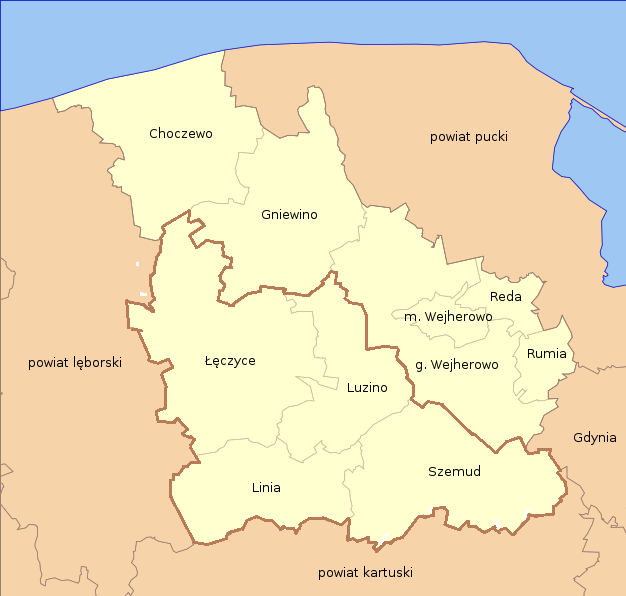 Źródło: Opracowanie własne na podstawie wikipedia.plDoświadczenieGminy z obszaru LGD posiadają duże doświadczenie we wdrażaniu Lokalnej Strategii Rozwoju, bowiem w poprzednim okresie programowania (2007-2013) w niej uczestniczyły (poniżej zaprezentowano tabelę z niektórymi zrealizowanymi projektami). Dotychczasowy ogólny kierunek rozwoju, zawarty w poprzedniej LSR zostanie utrzymany, gdyż w dalszym ciągu zdiagnozowane potrzeby nie zostały w pełni zaspokojone.. Zmiana sytuacji na terenie LGDNa terenie LGD można zauważyć oddziaływanie projektów realizowanych m.in. ze środków LEADER, tj. rozwój infrastruktury turystyczno-rekreacyjnej i społecznej oraz rozwój aktywności społecznej poprzez szkolenia, kursy, wsparcie imprez lokalnych czy wydarzeń kulturalnych odwołujących się także do tradycji i zwyczajów kaszubskich.Tabela 1 Lista przykładowych projektów realizowanych przez podmioty publiczne ze środków LEADER 2007-2013Źródło: LGD Kaszubska DrogaUzasadnienie istnienia LGDNa obszarze LGD, ze względu na znaczące pogorszenie się sytuacji gospodarczej i wzrost bezrobocia (w stosunku do 2009 r.) konieczne jest zintensyfikowanie działań mających na celu tworzenie i utrzymywanie miejsc pracy. Na etapie opracowania LSR założono, iż min. 50% budżetu zostanie przewidziane właśnie na ten cel. Dodatkowo ze względu na silną tradycję kaszubską na tym terenie oraz wzrastającą liczbę ludności napływowej, konieczne jest podejmowanie działań integrujących społeczność lokalną a także promujących stare, tradycyjne zawody,  rękodzieło i rzemiosło ludowe i artystyczne, w tym haft.DOŚWIADCZENIE KADRY Doświadczenie członków zarządu:Astrida Kaczyńska - specjalista ds. zamówień publicznych programów europejskich 
oraz projektów zewnętrznych realizowanych przez jst.Piotr Jasiński – rolnik, Przewodniczący Rady Powiatowej Izby Rolniczej w Wejherowie, specjalista ds. programu rozwoju obszarów wiejskich w zakresie działalności rolniczej.Kazimierz Hinc  specjalista z zakresu nadzorowania, rozliczania i prowadzenia inwestycji przy udziale środków unijnych. Paulina Płotka – specjalista ds.  pozyskiwania środków zewnętrznych oraz rozliczania inwestycji dofinansowanych z funduszy unijnychBarbara Rzeszewicz – pracownik samorządowy, specjalista ds.  pozyskiwania środków zewnętrznych oraz rozliczania inwestycji dofinansowanych z funduszy unijnych. Doświadczenie pracowników biura:Osoby zatrudnione obecnie w biurze zajmowały się w poprzednim okresie programowania m.in., przygotowywaniem wniosków o płatność, przyjmowaniem wniosków od beneficjentów w naborach, przygotowywaniem złożonych wniosków i dokumentacji pod ocenę Rady, obsługą Rady na posiedzeniach, korespondencją do beneficjentów po ocenie Rady, przekazywaniem dokumentacji z naborów do UM/ ARiMR, zwoływaniem zebrań, sprawozdaniami, dokumentacją wydarzeń, korespondencją itp. itd.  obie osoby posiadają wykształcenie wyższe i specjalizują się w prowadzeniu 
i zarządzaniu projektami unijnymiUczestniczyli oni w kilkunastu szkoleniach dotyczących m.in.:Wdrażania projektów współpracy,Określenia celów LSR i wskaźników realizacji strategii,Ewaluacji LGD i LSR,Metod aktywizacji, budowania kapitału społecznego, komplementarności i zintegrowaniaReprezentatywność LGDW skład LGD wchodzi na dzień 24.07.2015 r. 127 podmiotów, w tym 112 z sektora społecznego (98 osób fizycznych i 14 organizacji pozarządowych), 9 podmiotów gospodarczych oraz 6 z sektora publicznego. Wykres 1 Udział poszczególnych sektorów Źródło: Opracowanie własne na podstawie danych LGD Kaszubska DrogaPodczas prac nad Lokalną Strategią Rozwoju wyłonione zostały następujące grupy defaworyzowane:bezrobotni poniżej 34 roku życia,bezrobotne kobiety,kobiety powracające na rynek pracy,niepełnosprawni.Działania skierowane do grup defaworyzowanych zawarte będą w celu ogólnym 3 i celu szczegółowym Wspieranie przedsiębiorstw realizowanym przez przedsięwzięcia 3.1.1 Tworzenie nowych przedsiębiorstw wraz ze szkoleniami dla przedsiębiorców oraz 3.1.2 Rozwój dotychczas istniejących przedsiębiorstw wraz ze szkoleniami dla przedsiębiorców i ich pracowników. Do grup defaworyzowanych skierowane będzie także działanie 2.1.1   Inicjatywy związane z promocją zdrowego trybu życia oraz aktywnym wypoczynkiem (do osób niepełnosprawnych).Łączny planowany budżet na te przedsięwzięcia wynosi 3 mln PLN, co stanowi 50 % budżetu przewidzianego na wsparcie projektów.Do każdej grupy skierowane będą odpowiednie akcje informacyjne by trafić do adresatów. Informacje o wydarzeniach będą ogłaszane w siedzibie LGD, na jej stronie internetowej, w prasie lokalnej, na tablicach ogłoszeniowych i stronach internetowych urzędów gmin mających siedzibę na obszarze LGD. Ponadto podczas odbywających się wydarzeń na obszarze LGD będą rozdawane ulotki informacyjne. Dodatkowo wykorzystane zostaną inne możliwości przekazywania informacji do określonych grup defaworyzowanych, np. akcje skierowane do kobiet powracających na rynek pracy będą zamieszczane w ośrodkach zdrowia, żłobkach i przedszkolach.Poziom decyzyjny – radaSkład ciała decyzyjnego Tabela 2 Skład Rady Lokalnej Grupy Działania „Kaszubska Droga na dzień 30 listopada 2015Źródło: LGDSposób powołania i zmiany składu ciała decyzyjnegoRada jest organem kadencyjnym, powoływanym i odwoływanym przez Walne Zebranie Członków, a liczba członków Rady może wynosić od 10 do 15 osób. Każdorazowo liczbę wybieranych członków, przed przystąpieniem do czynności związanych z ich wyborem, określa Walne Zebranie Członków. Rada wybiera spośród swoich członków Przewodniczącego i Wiceprzewodniczącego Rady 
oraz Sekretarza Rady. Żadna grupa interesu nie może posiadać więcej niż 49% praw głosu. Zalecana jest również równowaga sektorów wśród członków Rady reprezentujących poszczególne gminy.Zgodnie z założeniami, które przyświecały tworzeniu nowej Rady, w jej skład co najmniej powinni wchodzić:1 kobieta, 1 osoba  do 35 roku życia, 1 mieszkaniec,1 przedsiębiorca. GłosowanieUchwały Rady zapadają zwykłą większością głosów przy obecności co najmniej połowy uprawnionych do głosowania członków, w tym przy obecności Przewodniczącego lub Wiceprzewodniczącego Rady z zastrzeżeniem, o którym mowa w § 17 ust. 2 Statutu. W przypadku braku quorum uchwały zapadają na następnym posiedzeniu zwykłą większością głosów. Przy równej liczbie głosów decyduje głos Przewodniczącego.Rola i zadania organu decyzyjnegoGłównym zadaniem Rady LGD jest wybór operacji, które mają być realizowane w ramach Lokalnej Strategii Rozwoju, tj. podjęcie uchwały zawierającej listę wybranych oraz nie wybranych projektów, ustalającej ich kolejność według liczby uzyskanych punktów.Do kompetencji Rady należy także zatwierdzanie Lokalnej Strategii Rozwoju i zmian do niej, w tym: ustanawianie kryteriów wyboru projektów/operacji oraz uchwalanie procedur obowiązujących dla ich oceny. Rada akceptuje również projekty współpracy planowane do realizacji.Zasady funkcjonowania LGDPodstawą funkcjonowania Stowarzyszenia są następujące dokumenty:Statut LGD zawiera informacje dotyczące: organu nadzoru, organu decyzyjnego – Rady,  sposobu jej wyboru i kompetencji, w zakresie uchwalania LSR oraz  jej aktualizacji,  kryteriów wyboru operacji, uregulowań dotyczących zachowania bezstronności członków rady w wyborze operacji, zasady nabywania i utraty członkostwa w LGD oraz jej organach, rozdziału funkcji pomiędzy poszczególnymi organami, a mianowicie stanowi, iż osoby powoływane do władz Stowarzyszenia mogą być członkiem wyłącznie jednego z organów władz wybieralnych LGD, natomiast członkowie Komisji Rewizyjnej nie mogą pozostawać z członkami Zarządu w stosunku pokrewieństwa, powinowactwa lub podległości z tytułu zatrudnienia, regulacji kwestii wynikających z ustaw, takich jak prawo o stowarzyszeniach oraz o rozwoju lokalnym.Regulaminy:Regulamin biura LGD określa: zasady zatrudniania i wynagradzania pracowników, uprawnienia kierownika biura, zasady udostępniania informacji będących w dyspozycji LGD uwzględniające zasady bezpieczeństwa informacji i przetwarzania danych osobowych, opis metody oceny efektywności świadczonego przez pracowników LGD doradztwa. Regulamin Rady określa:szczegółowe zasady zwoływania i organizacji posiedzeń organu decyzyjnego, o ile nie zostały one określone w Statucie, szczegółowe rozwiązania dotyczące wyłączenia z oceny operacji,szczegółowe zasady podejmowania decyzji w sprawie wyboru operacji, o ile nie zostały określone w Statucie lub innych procedurach, zasady protokołowania posiedzeń organu decyzyjnego, zasady wynagradzania członków organu decyzyjnego. Inne regulaminy utworzone na mocy Statutu.Ww. dokumenty są załącznikami do strategii.Potencjał ludzki LGD a regulaminy rady/zarządu/biura itd.Kwalifikacje i doświadczenie wymagane od osób wchodzących w skład ciała decyzyjnego:ponad połowa składu Rady posiada udokumentowaną wiedzę z zakresu rozwoju obszarów wiejskich i Leader, ponad połowę składu Rady stanowią osoby zameldowane na pobyt stały na obszarze objętym LSR przez okres co najmniej trzech lat, co najmniej jedna osoba będąca członkiem Rady posiada udokumentowaną znajomość przynajmniej jednego języka roboczego UE w stopniu umożliwiającym swobodne porozumiewanie się. Obsługę bieżącą LGD zapewnia personel, tj.Dyrektor Biura – 1 osoba ( 1 etat) Asystent biura – 1 osoba ( 1 etat)Wyboru Dyrektora dokonuje Zarząd LGD. Podobnie sytuacja wygląda w przypadku asystenta, choć tutaj istotną rolę odgrywa rekomendacja Dyrektora Biura. . Żaden z członków Rady nie może być zatrudniony w Biurze LGD. Osoby zatrudnione w biurze muszą posiadać następujące kompetencje, które będą weryfikowane w postępowaniu  rekrutacyjnym:Dyrektor Biura Wymagania koniecznewykształcenie wyższe bardzo dobra znajomość zasad podejścia Leader,doświadczenie w zarządzaniu projektami finansowanymi z funduszy strukturalnych UE o wartości powyżej 100 tys. zł  znajomość języka obcego w stopniu umożliwiającym swobodną komunikację,biegła umiejętność posługiwania się komputerem (obsługa oprogramowania typu: Word, Excel, Power Point, Outlook Express).Wymagania pożądanedoświadczenie w planowaniu / realizacji projektów infrastrukturalnych,umiejętność oceny planowanych inwestycji pod względem ekonomicznym,doświadczenie w aktywizowaniu mieszkańców wsi, doświadczenie w pracy w sektorze pozarządowym, Asystent biuraWymagania koniecznewykształcenie co najmniej średnie,biegła umiejętność obsługi komputera i innych urządzeń biurowych,komunikatywność,dobra organizacja pracy,Wymagania pożądaneznajomość języka obcego,doświadczenie w pracy biurowej,Ponadto, dodatkowo przewiduje się zlecanie (w ramach umów zleceń, o dzieło) wykonywania czynności związanych z obsługą Stowarzyszenia w zakresie spraw dotyczących: .księgowość, bieżącego prowadzenia  strony internetowej,realizacji określonych projektów  (jeżeli zajdzie taka potrzeba).Partycypacyjny charakter LSRW celu prawidłowego sporządzenia strategii zaangażowano mieszkańców obszaru LGD do udziału w procesie tworzenia LSR. Konsultacje odbyły się na każdym etapie przynajmniej na czterech poziomach partycypacji. Zastosowano poniższe metody:biały wywiad - systematyczne gromadzenie i analizowanie informacji na dany temat pochodzących z ogólnie dostępnych źródeł, doświadczenia z poprzedniego okresu programowania, wytycznych, zaleceń, itp. (dane opracowane przez ekspertów, zarząd i biuro) – okres marzec – grudzień 2015 r.zespół roboczy - Między marcem a czerwcem 2015 r. odbyło się 10 warsztatów tematycznych w siedzibie LGD, w której mogli uczestniczyć mieszkańcy gmin i członkowie LGD. W ich trakcie dyskutowano na takie tematy jak analiza SWOT, cele i wskaźniki, budżet, itp. grupy robocze - zaawansowana praca nad poszczególnymi elementami dokumentu w grupach podczas warsztatu jak i zdalnie przygotowując opracowania na kolejne spotkania konsultacyjne - poznanie opinii interesariuszy, opracowanie rozwiązań ich dotyczących. Grupy robocze pracowały także podczas spotkań zespołu strategicznego, gdyż w skład grup wchodzili członkowie zespołu podzieleni na grupy zajmujące się wybranymi obszarami. Następnie efekty ich prac były przedstawiane całemu zespołowi i dyskutowane.warsztat deliberatywny i konsultacje społeczne dokumentu - poznanie potrzeb, opinii grupy osób na określony temat - Konsultacje diagnozy, problemów– We wrześniu 2015 r. w każdej 
z gmin, członków LGD odbyło się po 1 spotkaniu z mieszkańcami (19.09 w Koleczkowie, gm. Szemud, 22.09 w Lini, 23.09 w Luzinie 28.09 w Łęczycach). W celu zapewnienia dostępu przez przedstawicieli wszystkich sektorów grup defaworyzowanych do informacji o spotkaniach, zostały one z odpowiednim wyprzedzeniem opublikowane na stronie internetowej LGD oraz stronach gmin członków. Dyskusja dotyczyła podsumowania prac nad strategią. Była możliwość także zgłaszania uwag do dokumentu.  Tematyka spotkań dotyczyła w szczególności analizy problemów i potrzeb; mocnych i słabych stron, szans i zagrożeń, 
a także celów LSR. Przeprowadzone zostały badania opinii mieszkańców obecnych na spotkaniach w formie ankietowej. Uczestnicy będą także mieli możliwość zgłaszania swoich własnych pomysłów;W pierwszej kolejności (we wrześniu bieżącego roku) wykorzystując biały zebrano niezbędne informacje o obszarze LGD, które stanowiły punkt wyjścia do dalszych prac. Następnie zespół roboczy oraz grupy robocze przeprowadzały dyskusje na zadane tematy. W tym momencie powstawała kolejna wersja dokumentu, którą następnie porównywano z wynikami białego wywiadu. Oznacza to, że zespół roboczy składający się z różnych grup interesu stanowił dobre odzwierciedlenie opinii społeczeństwa mieszkającego na obszarze LGD. W końcowym etapie prac wykorzystano konsultacje społeczne dokumentu.W trakcie realizacji LSR będą wykorzystane metody partycypacji odpowiednie dla poszczególnych działań:Monitorowanie i ocena realizacji strategii - wykorzystany będzie m.in. biały wywiad (badanie dokumentów), spotkania konsultacyjne (weryfikacja oceny funkcjonowania LGD  i wdrażania LSR)Aktualizacja LSR  - wykorzystane tutaj będą takie metody jak biały wywiad (badanie dokumentów), spotkania konsultacyjne, powołanie zespołu roboczego wraz z wykorzystaniem grup roboczych, Opracowanie i zmiany lokalnych kryteriów wyboru - wykorzystane tutaj będą takie metody jak biały wywiad (badanie dokumentów), spotkania konsultacyjne.W celu wsparcia słabszych członków społeczności lokalnej przewidziano wykorzystanie następujących metod:Warsztatu deliberatywnego – kampania informacyjna, spotkania i szkolenia dla mieszkańców zainteresowanych m.in. pozyskaniem środków – po spotkaniach będzie badana zmiana opinii i wiedzy uczestników,Białego wywiadu – gromadzone będą informacje ze szczególnym uwzględnieniem grup defaworyzowanych. Informacje będą pochodziły m.in. z obserwacji, mediów społecznościowych, maili napływających do LGD,Wywiadu indywidualnego - poznanie opinii i potrzeb pojedynczych osób przy okazji spotkań, doradztwa w biurze LGD.Diagnoza -opis obszaru i ludnościDo opracowania diagnozy i analizy SWOT wykorzystana następujące metody partycypacji:biały wywiad - systematyczne gromadzenie i analizowanie informacji na temat LGD pochodzących z ogólnie dostępnych źródeł (eksperci, zarząd, biuro),zespół roboczy - zaawansowana praca nad analizą SWOT i diagnozą,grupy robocze - zaawansowana praca nad analizą SWOT i diagnozą w grupach podczas warsztatu jak i zdalnie przygotowując opracowania kolejne spotkanie,spotkania konsultacyjne - poznanie opinii interesariuszy, opracowanie rozwiązań ich dotyczących - (spotkania z mieszkańcami)warsztat deliberatywny - poznanie potrzeb, opinii grupy osób na określony temat.Ostateczny kształt tych rozdziałów jest wynikiem partycypacji i zastosowania ww. metod.LGD obecnie obejmuje obszar 4 gmin, tj. Lini, Luzina, Szemuda oraz Łęczyc. Diagnoza powstała
 w oparciu o ocenę stanu obszaru LGD przeprowadzoną w analizie SWOT,  z uwzględnieniem  elementów, które  powinny  być wsparte w ramach wdrażania LSR, zgodnie z zasadą iż cele mają rozwiązywać problemy wskazane w diagnozie i analizie SWOT. LokalizacjaObszar objęty LSR znajduje się w południowo-zachodniej części powiatu wejherowskiego, 
w centralnej części województwa pomorskiego. Granice LGD są położone w odległości 30 km od stolicy województwa, Gdańska. Przez obszar LGD przechodzą ważne szlaki komunikacyjne (bądź planuje się ich uruchomienie):Droga krajowa nr 6 Szczecin – Gdańsk – istniejąca, ważna dla ruchu osobowo - towarowego,  łącząca Szczecin z aglomeracja trójmiejską. Droga przebiega przez teren gm. Luzino.W perspektywie droga ekspresowa S6 na terenie LGD z nowym przebiegiem trasy przechodzącym przez gm. Łęczyce, gm. Luzino, gm. Szemud i węzłami na terenie LGD (Łęczyce, Strzebielino, Luzino, Szemud, Koleczkowo) zapewniająca bezpośrednie połączenie z obwodnicą Trójmiasta. Wykonawca drogi ekspresowej ma zostać wybrany do połowy 2017 roku. Z jednej strony będzie to szansą dla regionu (wzrost atrakcyjności inwestycyjnej, wzrost spójności komunikacyjnej), z drugiej strony zagrożeniem (wzrost ruchu samochodowego, hałasu, możliwość spadku atrakcyjności turystycznej obszaru).Linia kolejowa nr 202 (Stargard Szczeciński – Gdańsk), przebiegająca przez Luzino, Strzebielino, Bożepole Wielkie, Godętowo.Lina kolejowa nr 229 łącząca niegdyś Pruszcz Gdański z Łebą, przebiegająca przez miejscowości gm. Linia i gm. Łęczyce. Obecnie ruch pasażerski  prowadzony jest (sezonowo) jedynie   na odcinku Lębork – Łeba. Linia planowana jest do rewitalizacji  na odcinku od stacji Kartuzy do stacji Lębork.Droga wojewódzka nr 224 (Wejherowo- Tczew), przebiegająca przez miejscowości gm. Szemud.W odległości ok.25 km od granicy LGD znajduje się Port Lotniczy Gdańsk im. Lecha Wałęsy.Istnieje dobrze rozwinięta sieć dróg lokalnych, natomiast ich stan jest niezadawalający, przede wszystkim ze względu na ograniczone środki finansowe gmin.Bliskość aglomeracji trójmiejskiej wpływa dwojako na rozwój obszaru LGD, z jednej strony przyciąga to nowych mieszkańców do gmin z obszaru LGD, gdyż tereny te są atrakcyjne dla chcących zamieszkać poza miastem, w okolicy terenów zielonych oraz dla potencjalnych inwestorów. Z drugiej strony  powoduje odpływ młodych ludzi do większych miast aglomeracji trójmiejskiej  w poszukiwaniu pracy, z uwagi na brak możliwości zatrudnienia na obszarze LGD. Ukształtowania przestrzenneKrainy geograficzneObszar LGD leży  na pograniczu trzech jednostek fizyczno-geograficznych (mezoregionów):- Pojezierza Kaszubskiego (części makroregionu Pojezierza Wschodniopomorskiego),- Wysoczyzny Żarnowieckiej (części makroregionu Pobrzeża Koszalińskiego),- Pradoliny Łeby – Redy (fragmentu makroregionu Pobrzeża Koszalińskiego), która jest terenem rozdzielającym oba powyższe obszary. Granica między Pradoliną Redy-Łeby, a pozostałymi obszarami jest bardzo czytelna, gdyż biegnie granicą pradoliny tych rzek.Mapa 2 Krainy geograficzne na Pomorzu Gdańskim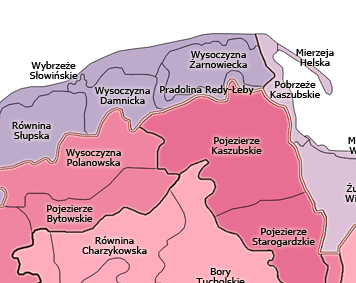 Źródło: WikipediaMapa 3 Krainy fizykogeogeograficzne w okolicy gmin LGD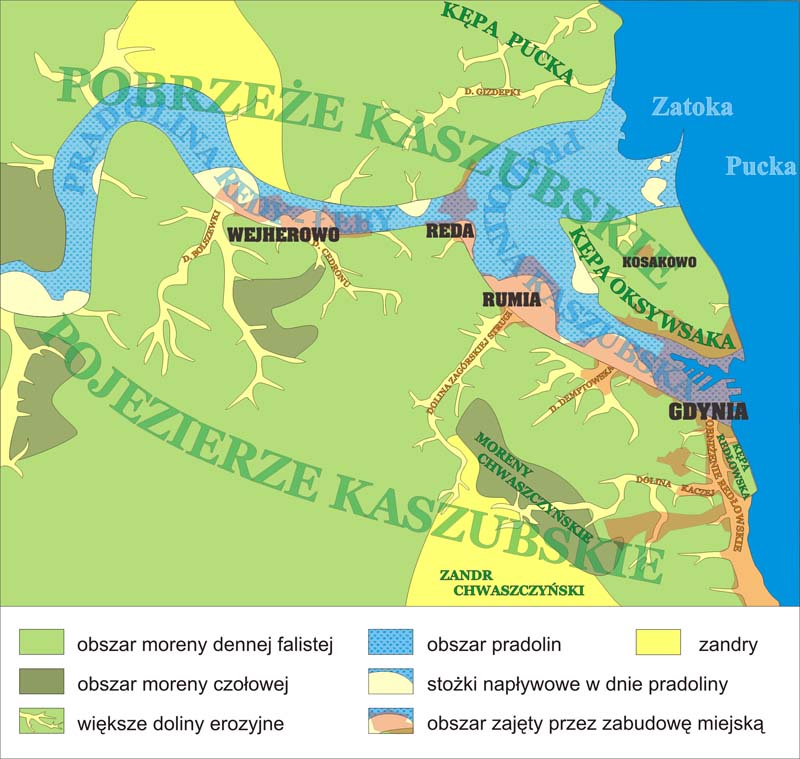 Źródło: http://www.kzg.pl/layout/zdjecia/mapy_i_zestawienia_geo1.jpgUkształtowanie powierzchni Położenie LGD „Kaszubska Droga” w granicach trzech odrębnych, znacznie zróżnicowanych morfologicznie jednostek fizycznogeograficznych, znajduje swoje odzwierciedlenie w bardzo urozmaiconej rzeźbie terenu. Efektem tego jest duże zróżnicowanie wysokości pomiędzy poszczególnymi miejscami. Najniższy punkt usadowiony jest w rejonie Pradoliny Redy – Łeby i wynosi 22 m n.p.m. Najwyższe wzniesienie liczące 238 m n.p.m znajduje się w rejonie Leśna. Różnica pomiędzy najniższą i najwyższą wysokością obszaru LGD wynosi 216 m. Cechą charakterystyczną tego terenu jest duża deniwelacja terenu (sięgająca kilkudziesięciu metrów) między dnem pradoliny a wysoczyzną oraz bardzo duże nachylenie terenu porozcinanie licznymi dolinkami erozyjnymi, co stanowi ewenement nawet na skalę europejską.KlimatNa terenie LGD dominuje klimat przejściowy, z przewagą morskiego, ze względu na bliskość Morza Bałtyckiego. Odczuwalny jest napływ mas powietrza polarnego oraz arktycznego (zimą).Na Pojezierzu Kaszubskim klimat charakteryzuje się relatywnie niewielkim nasłonecznieniem rzeczywistym w okresie wegetacyjnym, dużą zmiennością pogody, bardzo krótkim okresem bezprzymrozkowym, dużą liczbą mroźnych dni oraz jednym z najkrótszych na Niżu Polskim okresów wegetacyjnych. Wiatr jest dość słaby, przez większą część roku wiatr wieje z zachodu (około 55% wystąpień). Temperatura wynosi (na podstawie średniej wieloletniej) od -2,9°C (w grudniu) do 16,5°C (w lipcu).Klimat dla terenów położonych w Pradolinie Redy- Łeby wyróżnia się:- wyższymi średnimi miesięcznymi i rocznymi temperaturami powietrza oraz ich wyrównanym przebiegiem w ciągu roku,- niższymi średnimi amplitudami rocznymi temperatury powietrza,- dużą wilgotnością względną powietrza – jest ona wyższa o ok. 10% od występującej na wysoczyźnie,- występowaniem wiatrów o znacznych prędkościach, dochodzących do 10-15 m/.;Tereny wodneNa terenie LGD znajdują się m.in. rzeki: Reda, Łeba i Bolszewka oraz duża ilość jezior m.in. Potęgowskie, Morzyce, Miłoszewskie, Strzepcz, Lewinko, Kamień, Wysoka, Otalżyno, Czarne, Kielno, Orzechowo czy Tuchomskie.Jeziora położone na Pojezierzu Kaszubskim charakteryzują się niezbyt dużą wielkością. Są to jeziora pochodzenia polodowcowego: rynnowe o charakterystycznym wydłużonym kształcie, morenowe, wytopiskowe oczka wodne.Gminy należące do LGD charakteryzują się także dużą ilością występujących tutaj głównych zbiorników wód podziemnych nr 107-Pradolina rzeki Łeba,nr 108 Zbiornik między morenowy Salino, nr 110 Pradolina Kaszubska,nr 111 Subniecka Gdańska, nr 114 Zbiornik międzymorenowy Maszewo. Przyroda i obszary chronioneTeren LGD obejmuje liczne obszary objęte ochroną prawną. Są to:Kaszubski Park Krajobrazowy (południowa część gm. Lina)Kaszubski Park Krajobrazowy został utworzony Uchwałą nr XIX/82/83 Wojewódzkiej Rady Narodowej w Gdańsku z dnia 15 czerwca 1983 roku. Obejmuje centralny obszar etnicznych Kaszub na Pojezierzu Kaszubskim. Powierzchnia parku wynosi 33 202 ha.Mapa 4 Kaszubski Park Krajobrazowy na terenie gminy Linia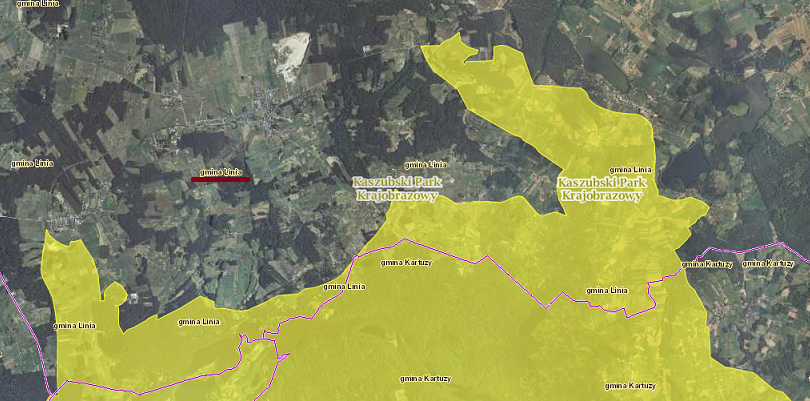 Źródło: http://geoserwis.gdos.gov.pl/mapy/Trójmiejski Park Krajobrazowy (gm. Szemud)Trójmiejski Park Krajobrazowy został utworzony w 1979 roku. Obecna powierzchnia Parku wynosi 19.930 ha., zaś otuliny 16.542 ha. Otulina obejmuje obszar gmin m.in. Luzino oraz Szemud.Na całość Parku składają się dwa rozległe kompleksy leśne na obszarze wysoczyzny morenowej Pojezierza Kaszubskiego i jej strefy krawędziowej, rozdzielone przez zurbanizowane tereny Wielkiego Kacka, Małego Kacka i Gdyni Dąbrowy. Kompleks północny obejmuje część terenów Gdyni, Rumii, Szemudu i Wejherowa, zaś dwukrotnie mniejszy kompleks południowy - fragmenty terenów Gdyni, Sopotu i Gdańska.Na obszarze wysoczyzny zachowało się kilka jezior lobeliowych. Do najcenniejszych przyrodniczych zasobów należą torfowiska oraz źródliska z interesującymi zbiorowiskami roślinnymi.Mapa 5 Trójmiejski Park Krajobrazowy na terenie gm. Szemud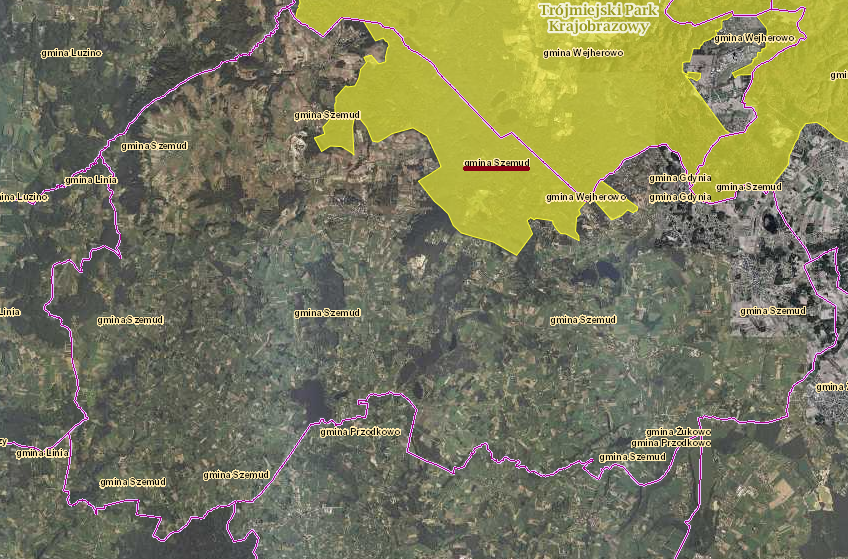 Źródło:  http://geoserwis.gdos.gov.pl/mapy/RezerwatyPełcznica (gm. Szemud)Rezerwat "Pełcznica" o pow. 57,53 ha jest jednym z młodszych rezerwatów w województwie Pomorskim. Został utworzony Zarządzeniem Wojewody Pomorskiego Nr 118/99 z 13 lipca 1999 r. Celem utworzenia była ochrona ekosystemów rzadkich jezior lobeliwych Pałsznik i Wygoda oraz jeziora Krypko. Obszar chroniony położony jest w granicach Trójmiejskiego Parku Krajobrazowego, w obrębie kompleksu leśnego ok. 5 km na południowy zachód od Zbychowa. Szczególne warunki środowiskowe pozwalają na rozwój specyficznej roślinności wodnej i torfowej. Występują tu stanowiska bardzo rzadkiego poryblinu jeziornego. Roślina ta posiada jedynie pięć stanowisk w Polsce. Z uwagi na unikalność występujących tu zbiorowisk wodnych, rezerwat ten jest jednym z najcenniejszych obiektów przyrodniczych w granicach Trójmiejskiego Parku Krajobrazowego.Mapa 6 Rezerwat Pełcznica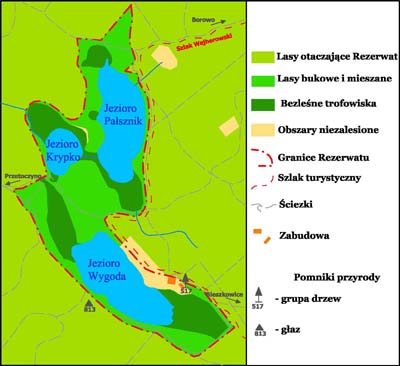 Źródło: ttp://www.kzg.pl/index.php/srodowisko_przyrodnicze,obszary_chronione,rezerwaty,rezerwat_pelcznicaParaszyńskie Wąwozy (gm. Łęczyce)Ten leśny rezerwat przyrody zajmuje powierzchnię 55,22 ha i położony jest na terenie leśnictwa Paraszynek w Nadleśnictwie Strzebielino. Został utworzony w 2001 r. w celu zachowania źródliskowych i leśnych zbiorowisk roślinnych z rzadkimi i chronionymi gatunkami roślin i zwierząt. Szczególnie cenne są występujące tu populacje roślin o charakterze podgórskim, w tym liczny podrzeń żebrowiec i naparstnica purpurowa. Bardzo cenne jest także stanowisko storzana bezlistnego - gatunku zamieszczonego w Polskiej Czerwonej Księdze Roślin. Północną i wschodnią granicę rezerwatu stanowią połacie leśne opadające w kierunku pradoliny Redy-Łeby, zaś zachodnią i południową zalesione obszary pofałdowania morenowego.Wielistowskie Łęgi (gm. Łęczyce)Rezerwat o powierzchni 2,89 ha obejmuje lasy łęgowe północno-zachodniej krawędzi Pojezierza Kaszubskiego, na południe od trasy drogi krajowej nr 6. Ochronie podlegają naturalne kompleksy leśne zbiorowisk źródliskowych z występującymi w nich populacjami rzadkich i chronionych gatunków roślin i zwierząt. Występują tu stanowiska: wawrzynka, wiciokrzewu pomorskiego, tojeści gajowej i kozłka bzowego.Pużyckie Łęgi wraz z otuliną (gm. Łęczyce)Rezerwat o powierzchni 4,93 ha, położony jest około 0,5 km na zachód od miejscowości Pużyce. Wokół rezerwatu utworzono jednocześnie otulinę o powierzchni 9,86 ha.  Na terenie rezerwatu istnieje dobrze zachowany kompleks łęgu olszowego, łąk ostrożeniowo – rdestowych i ziołorośli. Znajdują się tu stanowiska szeregu rzadkich i chronionych gatunków roślin naczyniowych, m. in. bogata populacja pełnika europejskiego, fiołek torfowy, wielosił błękitny i wawrzynek wilczełyko i stoplamka plamistego.Obszary Chronionego Krajobrazu:Choczewsko – Saliński (gm. Łęczyce) W gminie Łęczyce znajduje się tylko fragment OCK (część zachodnia) z rozległym, ale dość silnie przekształconym kompleksem leśnym zdominowanym przez grądy. Na tym terenie znajduje się zgrupowanie największych w województwie jezior lobeliowych. Rzeźba terenu wyróżnia się znacznym zróżnicowaniem genetycznym i morfometrycznym. Na znacznej części terenu występuje zwarty i dość dobrze zachowany kompleks leśny o znacznej randze biocenotycznej.Pradolina Redy-Łeby (gm. Luzino, Łęczyce)Zajmuje on powierzchnię 19 516 ha. W obrębie jego granic znajduje się zachodnia część Pradoliny Łeby-Redy od miejscowości Orle do jeziora Lubowickiego w okolicach Lęborka. Oprócz pradoliny obszar ten obejmuje strefy krawędziowe Pojezierza Kaszubskiego i Wysoczyzny Żarnowieckiej. Środowisko przyrodnicze na dnie doliny tworzą głównie użytki zielone (łąki i pastwiska). Lasy porastające strefę krawędziową budowane są przez drzewostany buczyny niżowej, która na stożkach napływowych przechodzi w bory mieszane. Obszar ten jest doskonałym korytarzem ekologicznym łączącym się bezpośrednio z Puszczą Darżlubską oraz pośrednio, przez lokalne korytarze ekologiczne, z Trójmiejskim Parkiem Krajobrazowym. Na południu i zachodzie obszar graniczy z innymi regionami chronionego krajobrazu (OChK Dolina Łeby, OChK fragmentu Pradoliny Łeby i wzgórza morenowe na południe od Lęborka). Dzięki temu położeniu zachowane jest połączenie kompleksów leśnych Oliwsko-Darżlubskich z zachodnią i południową częścią województwa pomorskiego. Dolina Łeby (gm. Linia, Luzino, Łęczyce)Przełomowy odcinek Łeby o silnym zróżnicowaniu rzeźby terenu. Obszar Chronionego Krajobrazu Doliny Łeby obejmuje przełomowy odcinek rzeki Łeby cechujący się silnym zróżnicowaniem rzeźby terenu i występowaniem dość dobrze zachowanych kompleksów leśnych o znacznych wartościach biotycznych. Istotne są także jego walory hydrologiczne i stosunkowo niewielki stopień antropizacji.Obszary Natura 2000:PLB220006 – Lasy Lęborskie (gm. Luzino, Łęczyce)Mapa 7 Obszar Lasów LęborskichŹródło: http://geoserwis.gdos.gov.pl/mapy/Lasy porastają wysoczyznę morenową ograniczoną od wschodu i południa szerokimi pradolinami Redy i Łeby. Wysoczyzna opada stromymi, pociętymi wąwozami krawędziami o wysokości ponad 100 m. Teren jest łagodnie sfalowany z zagłębieniami terenu, w których leżą torfowiska, dwa jeziora oraz liczne zarastające niewielkie oczka wodne. Sieć wodną uzupełniają niewielkie strumienie. Wśród zbiorowisk leśnych dominują bory sosnowo - świerkowe i bory mieszane, znaczne powierzchnie zajmują także buczyny. 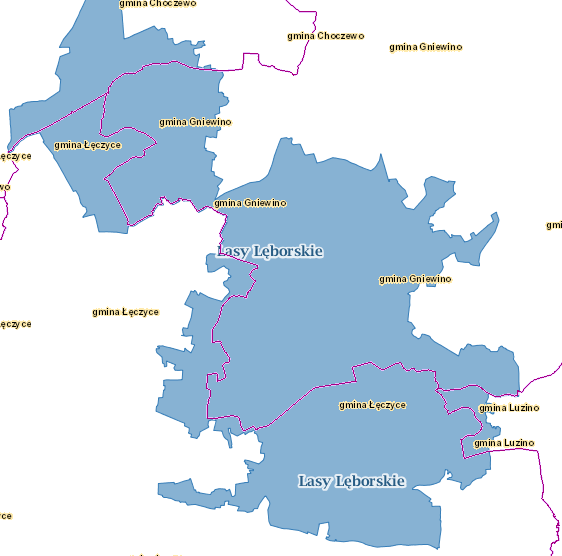 Niewielki obszar Lasów Lęborskich stanowi jedną z ważniejszych ostoi lęgowych włochatki Aegolius funereus (10–24 par lęgowych, blisko 1% ogólnokrajowej populacji lęgowej) w północnej Polsce.PLH220006 - Dolina Górnej Łeby (gm. Linia, Luzino, Łęczyce)Mapa 8 Dolina Górnej Łeby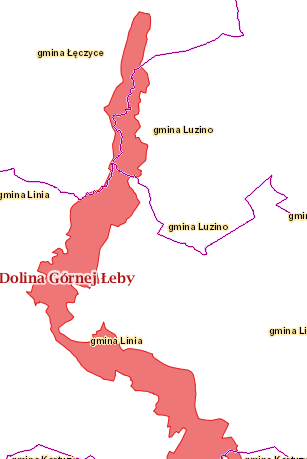 Jest to obszar o powierzchni 2550,1 ha. Rzeka w górnym odcinku przecina przepływowe Jezioro Sianowskie, a w pozostałym odcinku płynie dnem rynien subglacjalnych przekształconych przez rzekę. W rozcięciach rygli tworzy przełomy, w których rzeka przybiera charakter podgórski. Jej spadek na odcinku ok. 50 km wynosi 96 m. Dno doliny tworzą piaski i gliny akumulacji lodowcowej oraz torfy niskie. Zbocza o wysokości nierzadko przekraczającej 100 m, mają nachylenie od ok. 15 stopni w odcinkach rynnowych do około 40 stopni w przełomach. Są one porozcinane przez liczne doliny erozyjne, przeważnie suche; u ich podstawy występują liczne wysięki i źródła. Rzeka zaliczana jest do pstrągowo-lipieniowych. Na dnie doliny panują wielogatunkowe wilgotne łąki; zachowały się też lasy łęgowe o cechach podgórskich oraz śródleśne i nieleśne wysięki i źródliska. W dolnych częściach stoków doliny występują wiszące torfowiska źródłowe. W górnym odcinku są to buczyny, a na dnie doliny grądy i łęgi, a w dolnym - mieszane lasy z dużym udziałem sosny i świerka. Na mniej Źródło: http://geoserwis.gdos.gov.pl/mapy/   stromych zboczach są pola uprawne. Obszar posiada wybitne walory krajobrazowe.PLH220002 Białe Błoto (gm. Linia)Jest to niewielki obszar o powierzchni 43,4 ha, na który składa się torfowisko kotłowe otoczone lasem. W centralnej, wypiętrzającej się części torfowiska dominuje roślinność wysokotorfowiskowa. Stosunkowo dużą powierzchnię zajmują zbiorowiska dolinkowe. Doskonale zachowało się typowo wykształcone torfowisko kotłowe z cennymi zbiorowiskami roślinnymi i bardzo dużymi populacjami rzadkich i ginących gatunków torfowiskowych. Można tu obserwować czynny proces torfotwórczy. Na tym obszarze występują: torfowiska wysokie z roślinnością torfotwórczą (żywe) – siedlisko priorytetowe, żurawiePLH220020 Pełcznica (gm. Szemud)Obszar znajduje się na wysoczyźnie Pojezierza Kaszubskiego, na południe od Wejherowa i zajmuje powierzchnię 253,1 ha. Obszar obejmuje grupę jezior oligotroficznych i lobeliowych, otoczonych lasami, głównie bukowymi. Wśród nich znajdują się zagłębienia bezodpływowe zajęte przez śródleśne jeziora lobeliowe Pałsznik i Wygoda oraz jezioro Krypko. Jeziora charakteryzują się oligotroficznym środowiskiem wodnym o specyficznych właściwościach fizykochemicznych i rzadkimi zbiorowiskami roślinnymi w tym zagrożonymi, reliktowymi i objętymi w Polsce ochroną prawną z poryblinem jeziornym i kolczastym oraz lobelią jeziorną. W bezpośrednim otoczeniu jezior występują torfowiska wysokie i przejściowe, w części porośnięte borami i brzezinami bagiennymi. Roślinność obszaru składa się ponadto ze zbiorowisk szuwarowych, lasów liściastych i mieszanych oraz borów sosnowych. Licznie występują gatunki roślinności łąkowej.PLH220096 Jeziora Choczewskie (gm. Łęczyce)Obszar obejmuje ochroną dwa wysunięte najdalej na północ w Polsce jeziora lobeliowe w tym jedno z podawaną w literaturze populacją elismy wodnej pływającej (Jezioro Choczewskie). Jezioro Choczewskie zasługuje na ochronę także ze względu na swoją specyfikę - nietypową mozaikę podwodnych zbiorowisk roślinnych. Teren chroniony zajmuje 1120 ha. Jeziora mają znaczne, jak na jeziora lobeliowe, powierzchnie. Ponadto Jezioro Czarne jest dodatkowo stosunkowo głębokie (głęb. maks. 21 m).Bogactwa mineralneNa obszarze LGD występują złoża kopalin naturalnych tj. piasków i żwirów, w następujących miejscowościach: Niepoczołowice, Zakrzewo, Głazica, Kamień i Szemud, Robakowo, Brzeźno Lęborskie, Redystowo, Rozłazino – Jeżewo, Strzebielino, Rozłazino. Na obszarze występują również punkty eksploatacji kruszywa drobnego na potrzeby budowlane miejscowej ludności. Ponadto, udokumentowane są złoża  kredy jeziornej,  gazu łupkowego oraz torfu. Dziedzictwo kulturoweW wykazie zabytków nieruchomych wpisanych do rejestru zabytków według stanu na 31 marca 2015 r., na terenie LGD znajduje się kilkanaście obiektów. Teren ten dość zróżnicowany, bowiem na terenie gm. Linia nie występują takie obiekty, w gm. Szemud jest 1 (Kielno), w .gm. Luzino – 5 (Dąbrówka i Luzino), natomiast na terenie gm. Łęczyce takie obiekty występują aż w 8 miejscowościach (Bożepole Wielkie, Bożepole Małe, Brzeźno Lęborskie, Godętowo, Paraszyno, Świetlino, Wielistowo (pałac doszczętnie uległ  spaleniu), Witków (Wódka)). Do obiektów wpisanych do rejestru zabytków należy zaliczyć:pałac, koniec XVIII w., nr rej.: 704 z 21.12.1973, Bożepole Małe – gm. Łęczycekościół fil. pw. św. Piotra, 1743 r. nr rej.: 703 z 21.12.1973 – Bożepole Wielkie – gm. Łęczyce – obiekt został przeniesiony do skansenu we Wdzydzachkościół par. pw. św. Wojciecha z połowy XVIII w., nr rej.: 375 z 15.06.1971, Kielno – gm. SzemudZdjęcie 1 Kościół par. pw. św. Wojciecha w Kielnie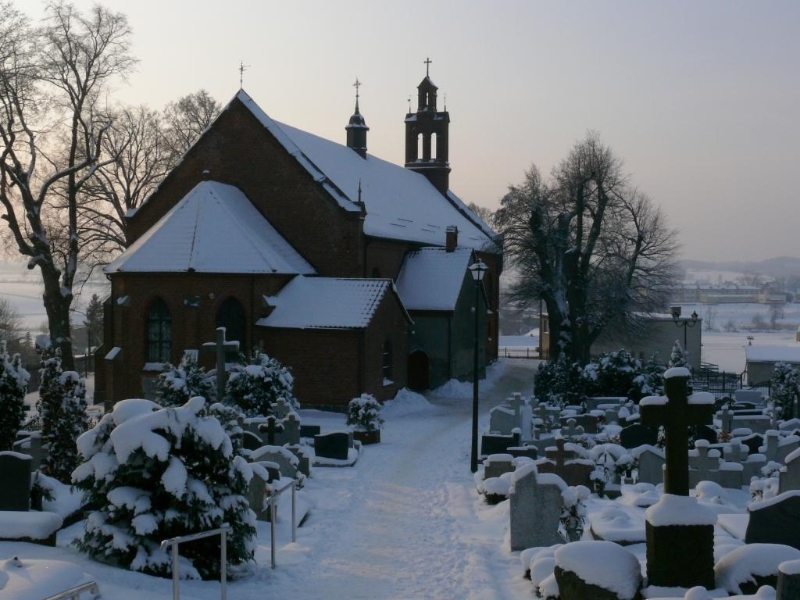 Źródło: parafiakielno.plpałac z ok. 1800 w zespole pałacowym, nr rej.: 168 z 12.12.1961, Godętowo - gm. ŁęczyceZdjęcie 2 Pałac w Godętowie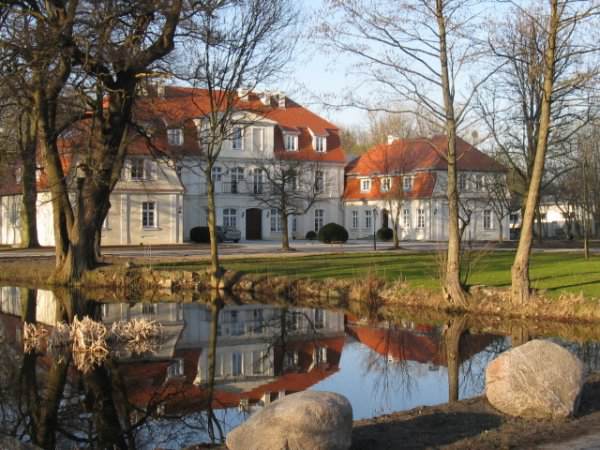 Źródło: www.leczyce.plzespół dworski, XVIII/XIX w.(dwór i park), nr rej.: 774 z 14.01.1978,  Paraszyno – gm. Łęczycedwór z ok. 1800 r., nr rej.: 705 z 21.12.1973, Wielistowo – gm. Łęczycespichlerz w zagrodzie nr 3, XVIII/XIX w, nr rej.: 1177 z 12.07.1987, Dąbrówka  - gm. Luzinokościół par. pw. św. Wawrzyńca, 1733-40 r, nr rej.: 838 z 24.04.1975, Luzino – gm. Luzino.zespół pałacowy, XVIII-XX (pałac i dwór), nr rej.: 897 z 29.11.1983, Bożepole Wielkie – gm. Łęczycekościół ewangelicki, ob. rzym.-kat. par. pw. św. Apostołów Piotra i Pawła, 1911-12, nr rej.: A-1217 z 1.12.2000, Brzeźno Lęborskie – gm. Łęczycezespół pałacowy (obora, 4 ćw. XIX), nr rej.: 793 z 3.05.1978, Godętowo – gm. Łęczycekościół ewangelicki ob. rzym.-kat. fil. pw. św. Izydora Rolnika wraz z cmentarzem kościelnym, 1911, nr rej.: A-1226 z 11.02.2002, Świetlino - gm. Łęczycezespół dworski dwór, XVIII, 1846; park, XIX), , nr rej.: A-270 z 12.12.1961 i z 8.08.2014, Witków (Wódka) - gm. Łęczycekapliczka przydrożna, ul. Kościelna (Ofiar Stutthofu), 1 poł. XIX, nr rej.: 839 z 24.04.1975, Luzino – gm. Luzino,kapliczka wotywna, ul. Kościelna 24, 1955, nr rej.: 1738 z 21.10.2002 , Luzino – gm. Luzino,dom, ul. Kościelna 15, 1885-88, nr rej.: 1151 z 25.03.1987, Luzino – gm. Luzino,Zdjęcie 3 kościół par. pw. św. Wawrzyńca w Luzinie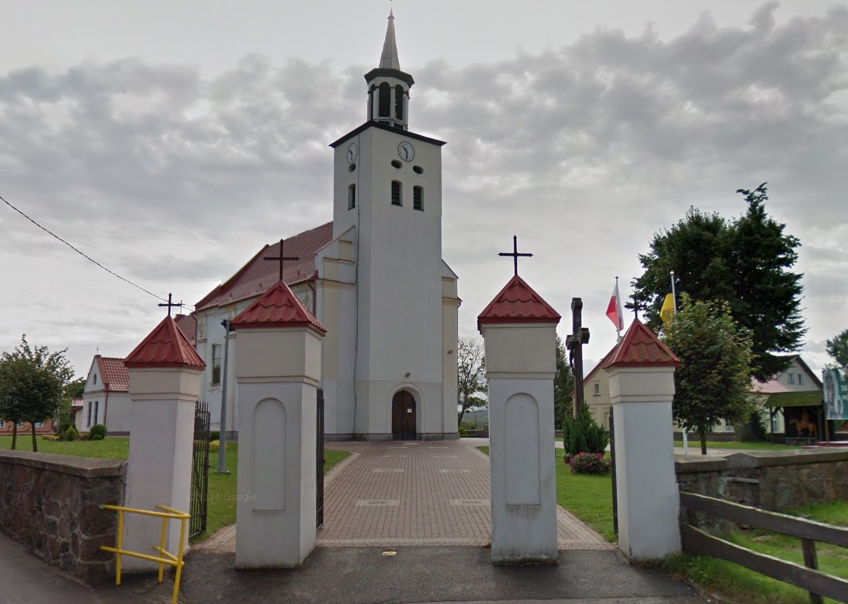 Źródło: StreetviewNa terenie LGD występują również liczne ślady osadnictwa oraz cmentarzyska pochodzące nawet z wczesnej epoki żelaza. Jednym z bardziej znanych odkryć tego typu jest cmentarzysko kurhanowe w Lewinie (gm. Linia), wokół którego utworzono ścieżkę dydaktyczną.Wydarzenia z II wojny światowejNa przełomie stycznia i lutego 1945 przez teren Kaszub przeszedł  ,,Marsz śmierci” czyli droga ewakuacji więźniów obozu koncentracyjnego Stutthof. Mieszkańcy okolicznych miejscowości organizowali masowe dożywianie więźniów. Śladem po ich pobycie zostały mogiły więźniów, którzy nie wytrzymali morderczego marszu, na Cmentarzu Ofiar Marszu Śmierci Ewakuacji Obozu Koncentracyjnego Stutthofu w Nawczu oraz na cmentarzu parafialnym w Luzinie. Wydarzenie to upamiętniają także tablica pamiątkowa na budynku Gminnej Izby Regionalnej w Łebnie, płaskorzeźba znajdująca się w Kościele parafialnym pw. św. Wawrzyńca w Luzinie, tablice informacyjne na Szkole Podstawowej im. L. Bądkowskiego oraz obelisk przy  parkingu na  skrzyżowaniu ul. Ofiar Stutthofu i Kościelnej w Luzinie, a także Kapliczka ufundowana przez Stutthowiaków przy ul. Robakowskiej ("za dar życia i zorganizowaną ucieczkę więźniów").. Obelisk upamiętniający miejsce byłego pochówku więźniów znajduje się również w Łówczu. W Nawczu, na miejscu jednego z baraków, w którym przetrzymywano więźniów obozu Stutthof wybudowano kościół – pomnik ofiar.TradycjaTereny LGD obejmują obszar zamieszkały częściowo przez Kaszubów. Zgodnie ze spisem powszechnym z 2011 r. na terenie gmin Linia, Luzino oraz Szemud posługiwanie się językiem kaszubskim zadeklarowało powyżej 20% mieszkańców tych gmin. Jednocześnie we wszystkich gminach objętych LGD przynajmniej 10% ludności przyznało się do narodowości kaszubskiej. W gminach Linia, Luzino i Szemud wprowadzono język kaszubski jako język pomocniczy oraz ustalono dodatkowe nazwy miejscowości w języku kaszubskim.    nazwami  miejscowości i. Kultura kaszubska, na obszarze LGD rozwija się  dzięki rosnącej świadomości  społeczności lokalnej o jej roli w życiu społeczno-gospodarczym. Przejawem tego jest działalność organizacji pozarządowych kultywujących tradycje kaszubskie.Widać wyraźnie tendencję do odtwarzania tradycyjnych zawodów i rzemiosła, przy czym jest ciągle niewystarczająca oferta pracy i praktyk rzemieślniczych dla młodych ludzi. Na uprawianiu tradycyjnego rzemiosła znają się ciągle w większości osoby starsze.Najszerzej znaną i najpowszechniej uprawianą dziedziną kaszubskiej sztuki ludowej jest haft.Na obszarze LGD organizowanie są konkursy haftu kaszubskiego,  przez gminę Linia, które swoim zasięgiem wykraczają  poza granice województwa (w konkursie biorą udział hafciarki z powiatu tucholskiego, wchodzącego w skład województwa kujawsko-pomorskiego).Organizatorzy stawiają sobie za cel upowszechnianie wartości i piękna wszystkich szkół haftu kaszubskiego, rozbudzanie zainteresowania sztuką ludową, w szczególności  wśród młodych ludzi, , aktywizowanie środowiska twórców zajmujących się haftem kaszubskim.Można wyróżnić  następujące rodzaje szkół haftu kaszubskiego:  żukowski, borowiecki, wejherowski, wdzydzki, pucki, słupski i  tucholskiPodsumowując rozdział dotyczący dziedzictwa kulturowego należy podkreślić, że na terenie LGD brakuje jednak oferty turystycznej,  odpowiedniej promocji  atrakcji kulturowych  obszaru oraz  tradycji kaszubskich. Jest to tym istotniejsze, iż obecnie w gospodarce ceni się umiejętność wykorzystania potencjału zasobów lokalnych, np. tradycyjnych produktów lokalnych.DemografiaObszar LGD  zamieszkuje 49028 osób, a  liczba mieszkańców w poszczególnych gminach przedstawia się następująco:Tabela 3 Liczba ludności w poszczególnych gminach LGD, udział procentowy oraz gęstość zaludnienia (wg stanu na dzień 31.12.2013 r.)Źródło: LGD Kaszubska DrogaWykres 2 Udział liczby ludności w poszczególnych gminachŹródło: Opracowanie własneW ciągu ostatnich lat istnieje wyraźnie widoczny trend wzrostowy liczby ludności, na terenie samej LGD. W ciągu 7 ostatnich lat wzrost ten wyniósł 13%  i występował we wszystkich gminach obszaru, przy czym w gm. Linia i Łęczyce był wolniejszy (5,3% i 5,8%) niż w gm. Luzino i Szemud (13,1%, 22,6%), co jest widoczne na poniższych wykresach.Wykres 3 Zmiana liczby ludności obszaru LGD w latach 2007-2014Źródło: Opracowanie własne na podstawie danych GUSWykres 4 Liczba mieszkańców gmin obszaru LGD w okresie 2007-2014Źródło: Opracowanie własne na podstawie danych GUSGęstość zaludnienia na terenie LGD wynosi 76,48 osoby/km2, przy czym wielkość ta różni się dość znacząco w poszczególnych gminach i waha się od 51,01 (gm. Linia) oraz 51,05 (gm. Łęczyce) do 134,14 (gm. Luzino).Udział grup wiekowych w poszczególnych gminach jest podobny. W stosunku do średniej LGD wyróżnia się gm. Łęczyce (mniej ludności w wieku przedprodukcyjnym – 25,04% w stosunku do średniej 26,55%,  natomiast więcej ludności w wieku poprodukcyjnym  - 12,54% do 11,32%).Tabela 4 Udział grup wiekowych w ogóle ludności gmin i LGDŹródło: GUSWykres 5 Udział grup wiekowych w ogóle ludności w latach 2007-2014Źródło: GUSDo tak dużego wzrostu ludności przyczynia się migracja ludności z zewnątrz. Ze względu na silnie zakorzenioną kulturę kaszubską wśród ludności rodzimej, pojawia się problem związany z integracją tej ludności z ludnością napływową .Ponadto problemem są również duże oczekiwania ludności napływowej z miast wobec władz samorządowych, w zakresie zapewnienia niezbędnej infrastruktury. Grunty i rolnictwoTeren LGD obejmuje powierzchnię 64105 ha, przy czym wielkość poszczególnych gmin jest następująca:- Linia	11981,- Luzino 11147,- Łęczyce 23286,- Szemud 17691.Struktura wykorzystania gruntówUżytki rolne i tereny nierolnicze dzielą strukturę gruntów prawie na połowę (51,48% i 48,62%). Jednakże dzieląc na dalsze części składowe obu grup, okazuje się iż główną powierzchnię zajmują lasy tj. aż 40,57% i grunty orne - 37,46%. Tabela 5 Struktura użytkowania gruntów na terenie LGDŹródło: GUSNa terenie LGD dominują małe i średnie gospodarstwa rolne (68,45% do 10ha). Najwięcej jest ich o powierzchni 1-10 ha, za wyjątkiem gminy Linia, gdzie najwięcej jest tych do 1ha. Średnia powierzchnia natomiast w każdej z gmin przekracza 10 ha, co oznacza z jednej strony, iż średnio gospodarstwa są większe od średniej krajowej (7,93 ha), a z drugiej, iż istnieją na tym terenie także duże gospodarstw.Tabela 6 Wielkość gospodarstw rolnychŹródło: GUS, powszechny spis rolny 2010W gospodarstwach rolnych zlokalizowanych na terenie LGD są w zdecydowanej większości uprawiane są zboża, z niewielką domieszką ziemniaków oraz upraw przemysłowych.Tabela 7 Rodzaje upraw na terenie LGD (w ha)Źródło: GUS, powszechny spis rolny 2010Uprawiane zboża składają się głównie z mieszanek zbożowych jarych (średnio 34,16%), żyta (19,95%), owsa (13,34%) i pszenżyta ozimego (10,86%). W poszczególnych gminach udział upraw różni się. Np. w gm. Łęczyce największy areał obejmują uprawy żyta (27,91%), udział jęczmienia jarego jest większy niż pszenżyta ozimego (10,26% i 6,85%). W pozostałych gminach udział poszczególnych zbóż jest bardziej zbliżony do średniej. Tabela 8 Uprawy zbóż podstawowych z mieszankami zbożowymi na terenie LGDŹródło: GUS, powszechny spis rolny 2010Udział chowu zwierząt domowych (bydła i drobiu) w gminach położonych na obszarze LGD jest dość zróżnicowany, aczkolwiek można zauważyć, iż w gminie Łęczyce jest zdecydowanie najmniejsze ukierunkowanie w stronę hodowli zwierząt (22,83% gospodarstw hoduje bydło i 30 % - drób, przy średniej odpowiednie 43,62% i 45,96%). Największy udział zwierząt jest w gm. Szemud, aż 54,46% gospodarstw hoduje bydło, a 56,13% drób, w tym drób kurzy.Tabela 9 Udział liczby gospodarstw posiadających zwierzęta gospodarskieŹródło: GUS, powszechny spis rolny 2010Spośród wszystkich gospodarstw posiadających bydło, aż 9/10 ma w inwentarzu krowy, nieco mniej bo ok. 3/4 trzodę chlewną razem, ok. 61,7% lochy i 28,5% konie. Gminy z terenu LGD są dość zbliżone biorąc pod uwagę dwie pierwsze kategorie, natomiast w dwóch ostatnich widać już wyraźne różnice. W gospodarstwach gminy Linia jest trochę więcej loch (62,12% do 58,71% - średnia) i znacząco mniej koni (13,65% do 27,76%). Jednocześnie w gminach Luzino i Łęczyce udział koni jest znacząco wyższy i wynosi odpowiednio 36,4% i 37,96%Tabela 10 Skład bydła w gospodarstwachŹródło: GUS, powszechny spis rolny 2010Problemem przed jakim stoją rolnicy to nawarstwianie się nieopłacalności produkcji rolnej, związanej ze spadkiem cen skupu poszczególnych produktów.Gospodarka Zgodnie z danymi GUS na koniec 2014 r. w rejestrze REGON znajdowało się 4332 podmioty, w tym 76 publicznych. Najwięcej zlokalizowanych jest w gminie Szemud (1761 i 109,5 podmiotu/1000 mieszkańców), a najmniej w gm. Linia (387 i 63,3 podmiotu/1000 mieszkańców).Tabela 11 Liczba podmiotów gospodarczych (2014)Źródło: GUSNajwięcej przedsiębiorstw, zgodnie z rejestrem REGON i głównym kodem działalności, należy do 3 różnych branż: budownictwo ( 24,33% ogółu przedsiębiorstw), handel hurtowy i detaliczny, naprawa pojazdów samochodowych, włączając motocykle (21,79%) oraz przetwórstwo przemysłowe (16,16%). Pozostałe branże nie przekraczają 6%.Tabela 12 Liczba przedsiębiorstw poszczególnych działów gospodarki w gminach i LGD zgodnie z PKD2007Źródło: GUSTendencja zmianLiczba podmiotów od 2006 roku rosła dość dynamicznie we wszystkich gminach na terenie LGD. Jednakże różnice pomiędzy gminami nie uległy zmniejszeniu. Społeczeństwo gm. Szemud wykazuje się największą przedsiębiorczością i jako jedyna miała więcej zarejestrowanych przedsiębiorstw niż średnia. Gmina Luzino balansowała tuż poniżej średniej, gmina Linia i Łęczyce były zdecydowanie poniżej średniej. Opierając się na samym wzroście procentowym wobec 2006 roku, można wyraźnie zaobserwować stagnację w tym zakresie w gminie Łęczyce w latach 2008-2011, czyli okres kiedy spowolnienie gospodarcze w Polsce, a na świecie kryzys finansowy był najbardziej odczuwalny.  Podobna tendencja w tym samym okresie była widoczna w gm. Linia (wyraźnie spowolnienie wzrostu liczby podmiotów). Generalnie wszystkie gminy (poza gm. Łęczyce) rozwijały się w podobnym tempie.Tabela 13 Liczba podmiotów gospodarczych na 100 mieszkańcówŹródło: Opracowanie własne na podstawie danych GUSWykres 6 Zmiana liczby podmiotów gospodarczych na 1000 mieszkańców (rok 2006=0)Źródło: Opracowanie własne na podstawie danych GUSW wartościach bezwzględnych (nie uwzględniając wzrostu liczby ludności) najszybszy wzrost liczby tworzonych podmiotów wystąpił w gm. Szemud (w analizowanym okresie ponad 76% wzrost liczby podmiotów), następnie w gminach Luzino i Linia (odpowiednio 58,9% i 53%), natomiast najwolniej przybywało podmiotów w gm. Łęczyce (zaledwie 34,5%).Tabela 14 Podmioty gospodarki narodowej ogółem - tendencja zmianŹródło: GUSOsoby fizyczne prowadzące działalność gospodarczą w analizowanym okresie stanowiły w całym LGD ok. 84% wszystkich podmiotów gospodarczych, wzrost był zbliżony do wzrostu ogólnej liczby przedsiębiorstw. Najmniejszy udział osób fizycznych prowadzących działalność jest w gminie Szemud (81,1%).Tabela 15 Osoby fizyczne prowadzące działalność gospodarczą i udział w całości przedsiębiorstwŹródło: GUSZauważalne zmiany w sektorze przedsiębiorstw wynikają m.in. z rozwoju społeczno-gospodarczego regionu oraz wzrostu liczby wykształconych mieszkańców, posiadających odpowiednio wysokie kwalifikacje i kompetencje, co dało impuls do rozwoju lokalnej przedsiębiorczości. Podobnie pozytywnie na gospodarkę wpływa ogólny wzrost wykształcenia mieszkańców. W analizowanym okresie widoczny jest wzrost liczby firm zakładanych przez osoby fizyczne, często są to firmy rodzinne. Wzrost liczby przedsiębiorstw, większa ilość miejsc turystycznych oraz bliskość morza zwiększa szanse dla młodych osób na znalezienie pracy sezonowej.Szansą na przyszłość jest wykorzystanie funduszy UE przez przedsiębiorców (pomimo barier biurokratycznych z tym związanych), w tym poprzez wzmożenie współpracy między różnymi podmiotami z regionu, także z JST czy NGO oraz z zagranicy. Istotne jest także pełne wykorzystanie wiedzy i doświadczenia ludności napływowej.Podstawowymi barierami w rozwoju przedsiębiorczości są tak jak w całym kraju wysokie obciążenia fiskalne oraz skomplikowane i zmienne przepisy, także dotyczące zatrudniania pracowników, co prowadzi do zatrudniania „na czarno” lub wypłacania tylko części wynagrodzenia w sposób rejestrowany. Firmy są ograniczane także poprzez negatywne wobec nich podejście dużych podmiotów (takich jak firmy energetyczne).Problemem dla potencjalnych pracowników, szczególnie osób nieaktywnych zawodowo i bezrobotnych jest brak odpowiednich kwalifikacji, kompetencji i doświadczenia zawodowego. Ich sytuację pogorsza fakt, iż często posiadają wykształcenie  niedostosowane do potrzeb rynku pracy, a sami posiadają małą świadomość o możliwości i konieczności podnoszenia swoich kwalifikacji m.in. poprzez szkolenia organizowane przez urzędy pracy, czy też współfinansowane ze środków UE.Problemem, który został zauważony jest brak oferty nauki przedsiębiorczości i doradztwa zawodowego w gimnazjum, co powoduje następnie nawarstwianie się problemu związanego z nieodpowiednim wykształceniem. Ponadto do wykorzystania nowych technologii potrzebni są wykwalifikowani w odpowiedni sposób pracownicy, co zarazem stanowi szansę (dobra praca), jak i zagrożenie (konieczność nabycia odpowiednich kwalifikacji – nauka całe życie).Przedsiębiorcy oceniając dotychczasowy dorobek LGD obawiają się nierównego wykorzystania instrumentów wsparcia przewidzianych dla nich w ramach jej środków z nowej perspektywy finansowej. BezrobocieBezrobocie wśród mieszkańców gmin LGD zmieniało się dość dynamicznie w latach 2009-2015. Najniższe było na początku i końcu badanego okresu, w międzyczasie nastąpił dość gwałtowny wzrost liczby bezrobotnych, jest to związane ze spowolnieniem gospodarczym. Liczba bezrobotnych nie obejmuje bezrobocia ukrytego, osób które wyjechały za pracą zagranicę, co stanowi pewien problem. Z drugiej strony bezrobotni skarżą się na brak miejsc pracy i trudną dostępność do istniejących zakładów, może to powodować małą opłacalność pracy.Tabela 16 Liczba bezrobotnych w poszczególnych latachŹródło: PUP w WejherowieJeszcze wyraźniej widać powyższe, gdy porówna się stopę bezrobocia w stosunku do wszystkich mieszkańców gmin. Kryzys gospodarczy uderzył wszystkie gmin w podobny sposób, poza gminą Szemud, która utrzymała dość niskie bezrobocie przez cały analizowany okres czasu. Najgorsza sytuacja była w gminie Łęczyce, gdzie osób bez pracy jest najwięcej. Wykres 7 Stopa bezrobocia w stosunku do osób w wieku produkcyjnymŹródło: PUP w WejherowieBezrobocie na obszarze LGD w roku 2009 było niższe niż średnia wojewódzka, natomiast później praktycznie z każdym rokiem rosła różnica na niekorzyść obszaru LGD.Wykres 8 Stopa bezrobocia w stosunku do osób w wieku produkcyjnym – porównanie obszaru LGD i średniej wojewódzkiejŹródło: PUP w Wejherowie, WUP w GdańskuUdział kobietKobiety stanowią większość bezrobotnych. W gminie Linia w 2009 r. było to aż prawie 68%. W analizowanym okresie udział kobiet wśród bezrobotnych wzrósł z ok. 54% (2009 r.) do prawie 60% (2011 r.), by w następnym  roku chwilowo spaść. Tendencja ta jest bardzo niepokojąca, bowiem może oznaczać dyskryminację ze względu na płeć. Ponadto może prowadzić do problemów demograficznych (brak dochodów = brak dzieci).Wykres 9 Udział kobiet wśród bezrobotnychŹródło: PUP w WejherowieWykres 10 Stopa bezrobocia wśród kobiet w stosunku do osób w wieku produkcyjnymŹródło: PUP w WejherowieGospodarka – aktualizacja (stan na koniec 2018 r.)Wraz z końcem 2018 roku zakończył się pierwszy etap wdrażania Lokalnej Strategii Rozwoju. W połączeniu z możliwością ubiegania się o zwiększenie środków finansowych na wsparcie realizacji operacji w ramach LSR jest to dobry moment na ponowne zdiagnozowanie stanu gospodarki na obszarze działania LGD „Kaszubska Droga” z punktu widzenia możliwości wspierania przedsiębiorczości.Zgodnie z danymi GUS na koniec 2017 r. w rejestrze REGON znajdowało się 4756 podmiotów.Tabela 17a Liczba podmiotów gospodarczych (2017)Od 2014 roku wzrosła liczba podmiotów gospodarczych (o 424), to jednak liczba przedsiębiorstw na 1000 mieszkańców znacznie odbiega od średniej dla województwa pomorskiego, która wynosi 126,40. W gminie Linia w roku 2017 w rejestrze REGON zarejestrowanych było 436 podmiotów gospodarki narodowej, z czego 373 stanowiły osoby fizyczne prowadzące działalność gospodarczą. W tymże roku zarejestrowano 59 nowych podmiotów, a 50 podmiotów zostało wyrejestrowanych. Na przestrzeni lat 2009-2017 najwięcej (64) podmiotów zarejestrowano w roku 2015, a najmniej (26) w roku 2010. W tym samym okresie najwięcej (50) podmiotów wykreślono z rejestru REGON w 2017 roku, najmniej (21) podmiotów wyrejestrowano natomiast w 2010 roku.W gminie Szemud w roku 2017 w rejestrze REGON zarejestrowane były 1 974 podmioty gospodarki narodowej, z czego 1 602 stanowiły osoby fizyczne prowadzące działalność gospodarczą. W tymże roku zarejestrowano 196 nowych podmiotów, a 157 podmiotów zostało wyrejestrowanych. Na przestrzeni lat 2009-2017 najwięcej (197) podmiotów zarejestrowano w roku 2016, a najmniej (122) w roku 2009. W tym samym okresie najwięcej (157) podmiotów wykreślono z rejestru REGON w 2017 roku, najmniej (66) podmiotów wyrejestrowano natomiast w 2010 roku.W gminie Luzino w roku 2017 w rejestrze REGON zarejestrowane były 1 432 podmioty gospodarki narodowej, z czego 1 234 stanowiły osoby fizyczne prowadzące działalność gospodarczą. W tymże roku zarejestrowano 194 nowe podmioty, a 133 podmioty zostały wyrejestrowane. Na przestrzeni lat 2009-2017 najwięcej (201) podmiotów zarejestrowano w roku 2014, a najmniej (136) w roku 2009. W tym samym okresie najwięcej (164) podmiotów wykreślono z rejestru REGON w 2016 roku, najmniej (78) podmiotów wyrejestrowano natomiast w 2009 roku. W gminie Łęczyce w roku 2017 w rejestrze REGON zarejestrowanych było 914 podmiotów gospodarki narodowej, z czego 758 stanowiły osoby fizyczne prowadzące działalność gospodarczą. W tymże roku zarejestrowano 119 nowych podmiotów, a 119 podmiotów zostało wyrejestrowanych. Na przestrzeni lat 2009-2017 najwięcej (137) podmiotów zarejestrowano w roku 2014, a najmniej (83) w roku 2009. W tym samym okresie najwięcej (128) podmiotów wykreślono z rejestru REGON w 2016 roku, najmniej (73) podmiotów wyrejestrowano natomiast w 2012 roku.Wskazane powyżej dane wskazują w latach  2016 -2017 na tendencję zniżkową w zakresie rejestracji nowych podmiotów oraz na tendencję zwyżkową w zakresie wyrejestrowania podmiotów gospodarczych. Wynika z tego, że coraz więcej:istniejących przedsiębiorstw, mimo dobrej ogólnej koniunktury gospodarczej, nie radzi sobie na rynku;potencjalnych nowych przedsiębiorców rezygnuje z założenia przedsiębiorstwa potykając się na różnego rodzaju utrudnienia.Jednym z istotnych powodów powyższego jest brak środków na inwestycje ograniczający możliwości rozwoju. Należy podkreślić, że Lokalne Grupy Działania oprócz środków na założenie przedsiębiorstwa z Powiatowych Urzędów Pracy oraz środków z Regionalnego Programu Operacyjnego są głównym źródłem pomocy dla obecnych i przyszłych przedsiębiorców.Wspomniano powyżej o dotacjach na rozpoczęcie działalności gospodarczej z Powiatowych Urzędów Pracy. Danych pozyskane z PUP w Wejherowie wskazują na następujące wykorzystanie tych środków przez mieszkańców obszaru LGD „Kaszubska Droga”:Tabela 11b Dotacje na rozpoczęcie działalności gospodarczej z PUP WejherowoW ostatnich dwóch latach znacznie wzrosła liczba zainteresowanych pozyskaniem dotacji, co skutkowało znacznym wzrostem liczby odrzuconych wniosków o dotację. Z jednej strony mamy więc tendencję do zmniejszania ogólnej liczby rejestracji nowych podmiotów gospodarczych, a z drugiej strony okazuję się, że co raz więcej potencjalnych nowych podmiotów gospodarczych liczy na pozyskanie dotacji. Powyższe dane współgrają z naborami wniosków o przyznanie pomocy ogłaszanymi przez LGD „Kaszubska Droga”. W dwóch dotychczasowych naborach w ramach przedsięwzięcia 3.1.1 Tworzenie nowych przedsiębiorstw złożono 22 wnioski. Wszystkie wnioski zostały wybrane do dofinansowania, ale dla 7 Wnioskodawców zabrakło środków. Podobnie kształtuje się sytuacja w ramach przedsięwzięcia 3.1.2 Rozwój  dotychczas istniejących przedsiębiorstw. Tutaj, również w dwóch naborach, w limicie dostępnych środków finansowych znalazło się 11 Wnioskodawców na łączną liczbę 16 złożonych wniosków o przyznanie pomocy. TurystykaPołożenie geograficzne, walory krajobrazowe takie jak duża lesistość, liczba jezior oraz spokój (także ze względu na obszary chronione), bogata tradycja, tworzą korzystne warunki dla rozwoju turystyki 
i rekreacji. Pojawiają się coraz liczniej miejsca noclegowe, a co za tym idzie wprowadzanie atrakcji, sprzętów pozwalających na korzystanie z akwenów wodnych (sprzęt do pływania, wędkowania - pomosty). Tym bardziej iż, szansą rozwoju obszaru LGD jest wykorzystanie tendencji do rozwoju turystyki wiejskiej oraz aktywnego sposobu spędzania czasu w trakcie wypoczynku (turystyka zrównoważona i ekoturystyka). Szansą są także tendencje w intensywnym wykorzystaniu zasobów naturalnych i potencjału lokalnego w turystyce.Na terenie LGD znajdują się także obiekty noclegowe, w tym hotele, takie jak:Pałac Godętowo (gmina: Łęczyce),Hotel CZARDASZ (gmina: Luzino),Leśne Schronisko "Łowcy Przygód" Łówcz Górny (gmina Łęczyce).Tabela 18 Liczba miejsc noclegowych na terenie LGDŹródło: Gminy członkowie LGDWskaźnik Schneidera - wskaźnik intensywności ruchu turystycznego, wyrażony liczbą turystów korzystających z noclegów, przypadającą na 1000 mieszkańców stałych.Tabela 19 Wskaźnik SchneideraŹródło: Opracowanie własne na podstawie danych GUSWyraźnie można zaobserwować tendencję do wzrostu wskaźnika (za wyjątkiem spadku w okresie 2010-2011).Szlaki turystyczne:Szlak turystyczno-przyrodniczy "Poczuj Kaszubskiego Ducha!” (gm. Linia). Na jego budowę pozyskano środki finansowe z Unii Europejskiej w ramach RPO Województwa Pomorskiego 2007 – 2013. Powstał dzięki temu szlak pieszo-rowerowy oraz zostało wybudowanych 13 obiektów turystyczno – rekreacyjnych, usytuowanych w centrum każdej sołeckiej miejscowości. Każda stacja składa się z wybrukowanego placyku, ławki, stojaka na rowery oraz głównego elementu – olbrzymiej drewnianej rzeźby Ducha dla której inspirację stanowiła książka Aleksandra Labudy. Niebieska Okrężna Trasa Rowerowa – gm. Łęczyce.Kamienna "Droga Królewska" do Rumii  (gm. Szemud) –- stara wyłożona brukiem droga łącząca miejscowość Kamień z miastem Rumia. Czerwony szlak rowerowy : "Lębork-Orle"  Lębork, rezerwat przyrody „Kamienne Kręgi” (0,0 km) – Łęczyce (9,0 km) – Chmieleniec (16,0 km) – Zielnowo i Zelewo (29,2 km) – Góra (33,8 km) – Orle (38,6 km).Czarny szlak turystyczny (gm. Szemud) – Szlak Zagórskiej Strugi - Gdynia Wzgórze Św. Maksymiliana – Wejherowo.Niebieski szlak rowerowy Lębork- Jezioro Krypko. Szlak składa się z 2 elementów: Zasadniczego odcinka  łączącego Lębork z Trójmiastem oraz drugiego jakim jest pętla zaczynającą się i kończącą przy Gimnazjum im. Adama Loreta w Łęczycach.Szlak zasadniczy został zaprojektowany tak, by dojechać np. koleją do Lęborka i rowerem wrócić do Trójmiasta. Na tym odcinku można rywalizować na 4 górskich premiach. Za wsią Przetoczyno, przy jeziorze Krypko szlak łączy się ze szlakiem nr 6 Trójmiejskiego Parku Krajobrazowego, również koloru niebieskiego."Wśród Kwitnących róż." (gm. Lęczyce), Trasa Żółta nr 3 - Chrzanowo – Dąbrówka.Zaczarowany las" (gm. Łęczyce) trasa Zielona - „ Zaczarowany las” Świchówko – Dębina – Salino – Salinko – Mierzynko – Dąbrówka.Ścieżka rowerowa -  Szlakiem pstrąga tęczowego o długości ok. 30 km (gm. Łęczyce).Czarny szlak rowerowy tzw ,,Bruk Barłomiński’’ biegnący od Bożegopola wzdłuż Pradoliny Łeby przez Barłomino, Milwino i dalej w kierunku Gdańska.Trasy Nordic Walking – tj. trasa nr 23 czarna tzw ,,Widokowa’’ (15,5 km) Robakowo, Milwino przez Dąbrówke i Sychowo, trasa nr 20, żółta tzw. ,,Orzechówki’’ (3 km), trasa zielona, tzw ,,Kusego’’ (5,4 km) oraz trasa nr 22 tzw. ,,Żurawia’’ (9,3 km).Pomimo rozwoju infrastruktury (w ostatnich latach powstały nowe szklaki, ścieżki zdrowia czy siłownie na świeżym powietrzu), w dalszym ciągu jest ona niewystarczająca, zarówno w kwestii noclegowej (odpowiednia ilość obiegów), gastronomicznej oraz tras wycieczkowych (szlaków, ścieżek, tras oraz małej infrastruktury turystycznej). Z drugiej strony aby móc w pełni wykorzystać potencjał przekształcenia i nacisku na zdrowy tryb życia i aktywnego wypoczynku, zachodzi konieczność zapewnienia większej liczby miejsc pracy w obszarze promocji tego zachowania. Problemem przed jakim stoi branża turystyczna na terenie LGD jest także znaczna konkurencja ze strony gmin nadmorskich (w skali regionu) oraz wzrost niekontrolowanej (dzikiej) turystyki.  InfrastrukturaOświata i kulturaNa terenie LGD występują liczne placówki oświatowo- kulturalne i działające w zakresie sportu, wymienione poniżej. Pomimo rozwoju infrastruktury oświatowo-kulturalnej i sportowo-rekreacyjnej na obszarze oraz poprawy ich wyposażenia, w dalszym ciągu oferta w tym zakresie jest  nieadekwatna do oczekiwań mieszkańców. Ze względu na brak wystarczającej bazy i zaplecza występują problemy z organizowaniem imprez środowiskowych. Problemem jest także  słaba  współpraca tych placówek z organizacjami pozarządowymi działającymi na rzecz oświaty, kultury i sportu. Placówki oświatowe występujące  na terenie LGD:Gm. Łęczyce – zespoły szkół w Bożympolu, Łęczycach i Strzebielinie, w ramach którego funkcjonuje również publiczne przedszkole, zespół kształcenia i wychowania w Rozłazinie, w którego strukturze funkcjonuje szkola podstawowa i przedszkole publiczne, szkoła podstawowa w Brzeźnie Lęborskim, w której również funkcjonuje publiczny punkt przedszkolny, niepubliczne przedszkola w Bożympolu i Łęczycach. Gm. Luzino – szkoły podstawowe zlokalizowane w miejscowościach: Luzino, Kębłowo, Sychowo, Barłomino i Wyszecino, gimnazjum publiczne w Luzinie, przedszkole publiczne w Luzinie oraz przedszkola niepubliczne w Luzinie(1) i Kębłowie(2) oraz niepubliczny punkt przedszkolny. Gm. Szemud – zespoły szkół w obejmujące szkołę podstawową i gimnazjum w Kielnie i Bojanie, zespół szkół w Szemudzie obejmujący szkołę podstawową i przedszkole, gimnazjum publiczne w Szemudzie, szkoły podstawowe w Koleczkowie, Łebnie, łebieńskiej Hucie, Jeleńskiej Hucie i Częstkowie, społeczna szkoła podstawowa z przedszkolem Dobrzewino-Karczemki, przedszkola niepubliczne w Kielnie(1), Bojanie(2) , społeczne przedszkole w Łebnie oraz punkty przedszkolne  w Szemudzie i Koleczkowie.Gm. Linia – zespoły szkół w Lini i Strzepczu, w ramach których działają gimnazja publiczne oraz szkoły podstawowe,  szkoły podstawowe w Kętrzynie, Miłoszewie, Pobłociu oraz Niepoczołowicach oraz Ośrodek Edukacji Kaszubskiej w Głodnicy.Instytucje kultury: . Gminna Instytucja Kultury i Biblioteka w Łęczycach z siedzibą w Strzebielinie, Gminny Ośrodek Kultury w Luzinie, Biblioteka Publiczna w Luzinie (filie w Kębłowie i Sychowie), Gminny Dom Kultury w Lini, Gminna Biblioteka Publiczna w Lini (filia Strzepcz) Gminne Centrum Kultury, Sportu i Rekreacji wraz z wiejskimi ośrodkami kulturalnymi w Kielnie, Łebie, Szemudzie oraz Izbą Regionalną w Łebnie. Biblioteka Publiczna Gminy Szemud (filie w Bojanie, Częstkowie, Łebnie i Kielnie). Działalność sportowa na terenie gminy Luzino prowadzona przez Gminny Ośrodek Sportu, Rekreacji i Turystyki, w ramach którego funkcjonuje Hala Widowiskowo-Sportowa, na terenie gminy Linia i Łęczyce przez gminne instytucje kultury, natomiast na terenie gminy Szemud w ramach Gminnego Centrum Kultury, Sportu i Rekreacji, przy którym jest również hala sportowa. Ponadto zajęcia w zakresie sportu odbywają się również na salach gimnastycznych, boiskach sportowych  zlokalizowanych przy szkołach jak i instytucjach zajmujących się sportem. W ciągu ostatnich lat powstały na obszarze LGD nowe obiekty rekreacyjno-sportowe, dzięki dofinansowaniu ze środków Unii Europejskiej, nadal jednak infrastruktura ta jest niewystarczająca w mniejszych miejscowościach obszaru LGD.Świetlice wiejskie. W ostatnich latach rozwinęła się znacząco sieć świetlic wiejskich (obiekty zostały poddane także modernizacji), również dzięki wsparciu ze środków UE. Obiekty te występują m.in. w takich miejscowościach jak: Lewino, Strzepcz, Osiek, Niepoczołowice, Smażyno, Linia, Nawcz, Kaczkowo, Kisewo, Wysokie, Dzięcielec, Świetlino, Dąbrówka, Luzino, Milwino, Kochanowo, Zelewo, Wyszecino, Tępcz, Leśno, Głazica, Przetoczyno, Kieleńska Huta.Należy podkreślić, iż w ostatnich latach wzrosła dynamicznie liczba imprez kulturalnych, sportowych i rekreacyjnych, dzięki powstaniu różnych sekcji przy instytucjach kultury czy sportu. Dzięki czemu istnieje możliwość samorozwoju. . Jednakże z drugiej strony zmiany w proponowanej ofercie kulturalno sportowej nie nadążają za  zmieniającymi się wzorcami spędzania czasu wolnego.ZdrowieNa terenie LGD ochroną zdrowia zajmują się m.in. następujące podmioty Samodzielny Publiczny Zakład Opieki Zdrowotnej w Łęczycach wraz z gabinetem lekarskim w Strzebielinie Osiedlu, Niepubliczny Zakład Opieki Zdrowotnej Piotr Pelcer (z filią w Kębłowie) czy niepubliczny Zakład Opieki Zdrowotnej "Nasze Zdrowie" Filia w KielnieW razie konieczności mieszkańcy obszaru LGD mogą korzystać z pomocy specjalistów i hospitalizacji w Szpitalu Specjalistycznym w Wejherowie i Lęborku. W Wejherowie zlokalizowana jest baza FALCK, oraz Szpitalny Oddział Ratunkowy, który znajduje się również w Lęborku. Stamtąd dojeżdżają karetki pogotowia oraz świadczona jest nocna i świąteczna opieka zdrowotna. Mieszkańcy mają również możliwość korzystania z aptek zlokalizowanych głównie w  większych miejscowościach obszaru takich jak Luzino, Linia, Strzepcz, Szemud.Przed służbą zdrowia stoją nowe wyzwania do których musi się ona przygotować, takie jak: rozwój chorób cywilizacyjnych, starzenie się społeczeństwa (w dłuższej perspektywie) oraz zmiana modelu spędzania wolnego czasu. W perspektywie czasu z pewnością zwiększać się będzie zapotrzebowanie na usługi opiekuńcze zarówno nad dziećmi jak i osobami starszymi.Konieczne również będzie prowadzenie działań zmierzających do przeciwdziałania zjawiskom patologicznym, takim jak alkoholizm, narkomania, przemoc w rodzinie, bezradność czy też wykluczenie społeczne.KomunikacjaNa terenie LGD działa Pomorska Komunikacja Samochodowa, która jest następcą dawnego Przedsiębiorstwa Państwowej Komunikacji Samochodowej w Wejherowie. Ponadto na terenie gmin funkcjonują przedsiębiorcy prywatni oferujący przewozy typu BUS. Najwięcej połączeń w ramach komunikacji ze wszystkich gmin LGD ma gmina Szemud, kursuje tutaj aż 9 linii autobusowych. Dodatkowo przewozy realizowane są przez Zarząd Komunikacji Miejskiej w Gdyni obsługują połączenia na terenie gminy Szemud oraz przez Zarząd Komunikacji Miejskiej w Wejherowie, który obsługuje linię nr 10 w Kębłowie (gm. Luzino).Przez gminy Luzino i Łęczyce przebiega linia kolejowa nr 202, obsługiwana przez PKP Szybka Kolej Miejska w Trójmieście Sp. z o.o. funkcjonująca na trasie Słupsk – Tczew oraz Przewozy Regionalne PKP.Pomimo tych licznych połączeń spójność komunikacyjna obszaru LGD jest dość niska.Pozostałe Pozostała infrastruktura techniczna stale się rozwija. Na terenie LGD długość wodociągów i kanalizacji od 2007 wzrosła odpowiednio o 146 i 190 km. Tym nie mniej liczba użytkowników w 2013 roku w przypadku wodociągów wynosiła ponad 41 tysięcy, czyli ok. 80% mieszkańców, natomiast z kanalizacji korzystało zaledwie 19 tysięcy osób, a więc tylko niecałe 39% mieszkańców. Tabela 20 Długość wodociągów i kanalizacji oraz liczba użytkownikówŹródło: opracowanie własne na podstawie GUSPodobnym problemem jest niewystarczający zasięg i jakość kanalizacji deszczowej. W dzisiejszych czasach istnieje wyraźna potrzeba i tendencja do rozwoju, budowy sieci teleinformatycznych jako podstawowego kanału komunikacji. W gminach LGD ze względu na ukształtowanie terenu pojawiają się problemy z dostępem do sieci komórkowych oraz ze względu na brak wystarczającej infrastruktury – niewystarczający dostęp do internetu szerokopasmowego. Co więcej polityka regionalna nie uwzględniająca rzeczywistych potrzeb gmin z terenu LGD.Inną kwestią są tereny inwestycyjne. W ostatnim okresie nastąpił wzrost liczby terenów inwestycyjnych a w przyszłości w związku z planowaną budową drogi S6 nastąpi ich dalszy wzrost. W celu zapewnienia odpowiedniego i równomiernego rozwoju tych terenów, konieczne będzie objęcie ich miejscowymi planami zagospodarowania przestrzennego. Z drugiej strony rozwój przedsiębiorstw może zostać ograniczony poprzez obostrzenia związane z ochroną środowiska i terenami chronionymi.Pewnym ograniczeniem w rozwoju infrastruktury mogą być ograniczone środki finansowe gmin, jak również brak współpracy między nimi dotyczący jednolitego planowania przestrzennego i samej budowy infrastruktury (działania w ramach LGD starają się zapobiec temu problemowi) oraz stale zmieniające się przepisy unijne i dokumenty programowe w zakresie finansowania działań inwestycyjnych i rozwojowych. Problemem na terenie gmin jest także spora liczba obiektów o nie ekologicznych (przestarzałych) źródłach ciepła.Z drugiej strony pojawia się możliwość finansowania inwestycji ze środków UE, a także w przypadku inwestycji dochodowych, możliwość pozyskania inwestora w formule PPP. Jest to tym istotniejsze, iż gminy i różne LGD konkurują ze sobą pod względem jakości i dostępności infrastruktury.3.8.5 Infrastruktura – aktualizacja (stan na czerwiec 2020 r.)Według stanu realizacji LSR na czerwiec 2020 roku skutecznie udało się zakontraktować środki w ramach przedsięwzięcia 1.1.1 Budowa, modernizacja i wyposażenie obiektów rekreacyjno-sportowych, integracji społecznej i /lub kulturalnych oraz wyposażanie lub doposażenie podmiotów działających w sferze kultury. Dotychczasowi Beneficjenci systematycznie zgłaszali zapotrzebowanie na kolejne środki służące rozwoju ogólnodostępnej infrastruktury publicznej. Kolejna możliwości ubiegania się o zwiększenie środków finansowych na wsparcie realizacji operacji w ramach LSR jest to dobrą okazją wyjścia naprzeciw tym oczekiwaniom.Biuro LGD „Kaszubska Droga” zwróciło się do gmin wiejskich obszaru działania LGD z zapytaniem o planowane inwestycje z zakresu obiektów rekreacyjno-sportowych, integracji społecznej i /lub kulturalnych, które te jednostki samorządu terytorialnego mają zamiar realizować i mają zamiar ubiegać się o dofinasowanie ze środków zewnętrznych.Plany gmin wykazuje poniższe zestawienie.Gmina Liniawybudowanie altany/wiaty na działce należącej do gminy na istniejącym we wsi placu zabaw wraz z zakupem urządzeń do organizacji imprez plenerowych,wykonanie remontu sceny znajdującej się na terenie kompleksu rekreacyjnego – sportowego nad jeziorem w m. Strzepcz,rewitalizacja szlaku turystyczno – przyrodniczego na terenie Gminy Linia,rewitalizacja szlaku nordic – walking na terenie gminy Linia.Gmina Łęczyceprojekt i budowa boiska wielofunkcyjnego w miejscowości Rozłazino,budowa infrastruktury lekkoatletycznej na stadionie w miejscowości Rozłazino,projekt i przebudowa związana ze zmianą sposobu użytkowania części budynku poszkolnego dla potrzeb gminnej biblioteki publicznej w miejscowości Rozłazino,rozbudowa, przebudowa i termomodernizacja wraz ze zmianą sposobu użytkowania poddasza obiektu świetlicy Wiejskiej w Kaczkowie,budowa Gminnego Centrum Kultury, Sportu i Rekreacji w miejscowości Łęczyce,budowa zaplecza sportowego na stadionie w miejscowości Łęczyce,rozbudowa budynku ogólnoużytkowego na cele sołeckie w miejscowości Bożepole Małe,zakup i montaż elementów infrastruktury sportowej i wyposażenie placu zabaw w miejscowości Chmieleniec,modernizacja placu zabaw w miejscowości Dzięcielec,modernizacja i doposażenie terenu sportu w miejscowości Wysokie,budowa wiaty ogólnoużytkowej w Dąbrowie Brzezieńskiej,modernizacja placu zabaw i boiska w Pużycach,rozbudowa placu zabaw w miejscowości Wielistowo,modernizacja placu zabaw w Godętowie,wykonanie placu zabaw w Węgorni,wykonanie placu rekreacyjnego ze sceną pokazową w m. Strzebielino Osiedle.Gmina Szemudbudowa bieżni wraz z oświetleniem na boisku sportowym w Bojanie, zagospodarowanie terenu wypoczynkowo-rekreacyjnego z elementami skateparku w Kielnie,remonty, modernizacje i doposażenie placów zabaw na terenie Gminy Szemud.Gmina Luzinobudowa świetlic wiejskich (Kębłowo, Kochanowo, Robakowo),remont lub rozbudowa świetlic wiejskich (Luzino, Tępcz, Dąbrówka, Zielnowo, Zelewo, Milwino, Wyszecino, Barłomino, Sychowo),budowa i modernizacja placów zabaw oraz siłowni zewnętrznych (Luzino, Kębłowo, Kochanowo, Tępcz, Dąbrówka, Zielnowo, Zelewo, Milwino, Robakowo, Wyszecino, Barłomino, Sychowo),budowa centrum sportowego(boisko, budynek gospodarczo-magazynowy) w Kębłowie,remont Budynku Gminnego Ośrodka Kultury w Luzinie,zmiana nawierzchni Boiska sportowego przy SP nr 2 w Luzinie,budowa, modernizacja ciągów pieszo-rowerowych oraz ścieżek rowerowych przy drogach gminnych (Luzino, Kębłowo, Kochanowo, Tępcz, Dąbrówka, Zielnowo, Zelewo, Milwino, Robakowo, Wyszecino, Barłomino, Sychowo).Wykazane wyżej plany inwestycyjne są ujęte w dokumentach strategicznych gmin Linia, Luzino, Łęczyce i Szemud. Wsparcie ich realizacji w ramach strategii rozwoju  Lokalnej Grupy Działania „Kaszubska Droga” jest w pełni uzasadnione i służy poprawki jakości życia mieszkańców obszaru. Organizacja pozarządoweNa terenie LGD działają liczne organizacje społeczne m.in. takie jak:Zrzeszenie Kaszubsko Pomorskie Odziały Linia, Łęczyce, Strzebielino, Luzino i Szemud’Ludowe Zespoły Sportowe zrzeszające kluby sportowe funkcjonujące na terenie obszaru’Stowarzyszenie Utrzymania Ujęcia i Wodociągu „Kętrzynianka” w KętrzynieKoła Gospodyń Wiejskich działające w ramach Kółek Rolniczych m. in w Lini, Strzepczu, Kętrzynie, Brzeźnie Lęborskim, Kisewie, Rozłazinie, Kaczkowie, Luzinie, Kochanowie, Przetoczynie, Głazicy czy Leśnie. Stowarzyszenie Gospodarzy, Gospodyń i Sympatyków wsi Robakowo pod patronatem Św. Jana ChrzcicielaStowarzyszenie Inicjatyw Lokalnych ,,ProBono’’ w LuzinieKaszubskie Towarzystwo Sportowo-Kulturalne w LuzinieStowarzyszenie Świetlica Integracyjna ,,Skrzydło Anioła’’ w LuzinieTowarzystwo Osób Niepełnosprawnych ,,TON” w LuzinieZwiązek Harcerstwa Polskiego, drużyny w Lini, Łęczycach i LuzinieFundacja na rzecz osób zagrożonych wykluczeniem społecznym ,,Pod skrzydłem’’ w ŁęczycachFundacja Edukacyjna w RozłazinieStowarzyszenie „Bądźmy Razem”Stowarzyszenie „Kaszëbskô Rodzëzna”Stowarzyszenie "Akademia Głodnica"Amatorski Teatr ProstoLINIJNyZespół Pieśni i Tańca Kaszebsko RodzeznaPolski Związek Chórów i Orkiestr oddział w Gdańsku (chór Lutnia z Luzina oraz chór Pięciolinia z Lini)W ostatnich latach doszło do wielu istotnych zmian w działalności organizacji pozarządowych. Coraz licznej mieszkańcy angażują się w sprawy własnych miejscowości oraz gmin, zarówno osoby młodsze, jak i seniorzy (choć ciągle występuje niewystarczające wykorzystanie potencjału tej grupy wiekowej). Tym samym wzrosła współpraca międzypokoleniowa. W związku z tym rośnie też znaczenie rad sołeckich, coraz chętniej współpracujących z organizacjami pozarządowymi, tym bardziej iż rozwijają się stowarzyszenia nieformalne i koła gospodyń wiejskich (większy udział kobiet). Wzrosła w ostatnich latach liczba silnych organizacji pozarządowych, także współpracujących z biznesem. Wynika to poniekąd z większej świadomości społecznej dotyczącej znaczenia zdrowia, edukacji czy kultury (a także jest to efektem działania NGO).Z drugiej strony organizacje pozarządowe też mają swoje problemy. Podstawowym jest słaba kondycja finansowa, a z tym wiąże się niewykorzystanie ich potencjału. Przeszkodą w tym może być brak właściwych kompetencji w zakresie zarządzania i pozyskiwania środków finansowych (oraz brak wystarczającej informacji skąd można je pozyskać) jak również bariery biurokratyczne w ich pozyskiwaniu i tym samym ogólnokrajowy problem – niski kapitał finansowy NGO.Bariery biurokratyczne oraz niespójność regulacji prawnych dotyczą także samego funkcjonowania organizacji oraz inicjatyw własnych, dotyczących współpracy na linii NGO-JST i mieszkańcy. Dodatkowo problemem może być wpływ ogólnokrajowych podziałów politycznych na wsparcie i funkcjonowanie lokalnych społeczności. Takie przeszkody prowadzą do wypalenia lokalnych działaczy i aktywistów. Rozwiązaniem tych problemów mogłoby być uproszczenie przepisów prawnych dotyczących inicjatyw lokalnych, wsparcie na ich realizację ze środków UE (dla kapitału społecznego i ludzkiego), a tym samym wzrost znaczenia NGO w rozwoju społeczno-gospodarczym (także poprzez tworzenie nowych miejsc pracy) oraz lepszy przepływ informacji o działalności LGD i możliwościach wsparcia NGO. Analiza SWOTW rozdziale tym bazując na diagnozie obszaru przedstawiono analizę SWOT (strengths, weaknesses, opportunities, and threats; czyli mocne i słabe strony, szanse i zagrożenia). W oparciu o konsultacje społeczne z mieszkańcami, organizacjami pozarządowymi, przedsiębiorcami oraz podmiotami publicznymi z terenu LGD tematykę podzielono na 4 główne elementy: infrastrukturę, kapitał ludzki, społeczny i gospodarkę. Następnie zdecydowano się na wybranie odpowiednich zagadnień, które następnie zostały umieszczone w poniższej analizie. Do opracowania analizy SWOT przyczyniły się wszystkie metody partycypacyjne wymienione w rozdziale II, a ostateczny zakres został ustalony na skutek dyskusji na poszczególnych etapach konsultacji.Tabela 21 Analiza SWOTŹródło: Opracowanie własne na podstawie konsultacji społecznychTabela 22 Odniesienie analizy SWOT do diagnozyŹródło: Opracowanie własne na podstawie partycypacji różnych podmiotów w procesie tworzenia LSRCele i wskaźnikiPunktem wyjścia do dyskusji na poszczególnych etapach partycypacji były:biały wywiad - systematyczne gromadzenie i analizowanie informacji na temat LGD pochodzących z ogólnie dostępnych źródeł - dotychczasowe cele i wskaźniki, wymogi konkursowe, itp.prace zespołu roboczego oraz grup roboczych (warsztaty w okresie marzec – czerwiec 2015 r.). Na kolejnych etapach konsultacji  wzięto pod uwagę możliwości jakie będzie miało LGD w zakresie pozyskania środków, zgłaszane zainteresowanie lub jego brak przez poszczególne podmioty (np. JST czy przedsiębiorcy):spotkania konsultacyjne - poznanie opinii interesariuszy, na temat celów i wskaźnikówwarsztat deliberatywny (spotkania z mieszkańcami)Ostateczny kształt dokumentu jest efektem tych prac.Tabela 23 Cele i wskaźniki LSRTabela 24 Powiązania problemów, celów oraz wskaźników* Liczba projektów współpracy, w tym międzynarodowych – LGD Kaszubska zaplanowała realizację 3 projektów współpracy:Dwa projekty Krajowe - Kampanie promocyjne – promocja obszaru poprzez organizację rajdów Nordic Walking i prezentację produktów lokalnych.Zagraniczny - wyjazd studyjny do wytypowanej LGD (Włochy, Słowacja, Skandynawia, Niemcy). Tematyka – wymiana doświadczeń w zakresie szlaków nw, rowerowych.Celem głównym projektów współpracy jest rozwój turystyki aktywnej obszaru LGD. Cel szczegółowy to Wypromowanie obszaru LGD jako miejsca przyjaznego aktywnemu wypoczynkowi. Zaplanowano na realizację projektów współpracy 5% środków przeznaczonych w LSR na realizację poddziałania 19.2.Sposób  wyboru  i  oceny  operacji  oraz  sposób  ustanawiania  kryteriów wyboruPunktem wyjścia do dyskusji na poszczególnych etapach partycypacji były:biały wywiad - systematyczne gromadzenie i analizowanie informacji na temat zasad i kryteriów wyboru operacji oraz LGD pochodzących z ogólnie dostępnych źródeł - dotychczasowe dokumenty określające te zasady, wytyczne ministerstwa, itp.,prace zespołu roboczego oraz grup roboczych (warsztaty w okresie marzec – czerwiec 2015 r.),Na kolejnych etapach konsultacji wykorzystano także kolejne metody partycypacji:spotkania konsultacyjne - poznanie opinii interesariuszy, na temat celów, zasad wyboru operacji oraz kryteriów,Ostateczny kształt dokumentu jest efektem tych prac.Kryteria zostały tak ustalone, by wspierać grupy defaworyzowane oraz tworzenie miejsc pracy.Procedura oceny i wyboru operacji obejmuje następujące etapy:1. Procedurę naboru i przyjęcia wniosku2. Procedurę oceny wniosku3. Procedurę odwoławcza (ewentualnie) 4. Procedura ostatecznego wyboru operacji do dofinansowania w ramach LSRZasady wyboru (i ich zmiany) operacji uchwala Rada LGD (zgodnie z umocowaniem w statucie stowarzyszenia). W celu zapewnienia prawidłowości wyboru operacji zachowane zostały następujące procedury:Opis sposobu udostępniania procedur do wiadomości publicznej (informacje te będą dostępne na stronie internetowej).Zapewnienie parytetu w poszczególnych głosowaniach organu decyzyjnego (min. 50% głosów podczas wyboru projektu, pochodzi spoza sektora publicznego)Zagwarantowano przejrzysty podział zadań i zakres odpowiedzialności poszczególnych organów LGD w procesie oceny Ustalono mierzalne i zrozumiałe kryteria, a w przypadku kryteriów jakościowych, opisano jakie warunki trzeba spełnić by osiągnąć dane kryterium – kryteria będą obowiązywały wszystkich wnioskodawców w konkursieOrganizacja naboru wniosków uwzględnia minimalne wymogi określone prawem (np. czas trwania naboru, tryb ogłaszania, termin rozpoczęcia naboru, miejsce składania wniosków).Opisano sytuację wyboru projektów do dofinansowania, gdy kilka otrzymało jednakową liczbę punktów, a limit dostępnych środków nie pozwala na dofinansowanie wszystkichUstalano zasady w zakresie określania kwoty wsparcia dla danej operacjiUstalono zasady w zakresie określania kworum i systemu głosowania w Radzie Opisano sposób postępowania w celu zapobieżenia podwójnemu finansowaniu operacji. Określono sposób informowania o wynikach oceny i możliwości odwołania się od decyzji (w tym warunki i sposób wniesienia odwołania, termin na jego wniesienie). Zapewniono stosowanie tych samych kryteriów w całym procesie wyboru w ramach danego naboru.Wobec członków Rady stawiane są min.  następujące wymagania: Wyłączenie z oceny członka Rady, gdy jest wnioskodawcą, reprezentuje wnioskodawcę, zachodzi pomiędzy nim a wnioskodawcą stosunek bezpośredniej podległości służbowej, jest z nim spokrewniony, lub jest osobą fizyczną reprezentującą przedsiębiorstwo powiązane z przedsiębiorstwem reprezentowanym przez wnioskodawcę. W tym czasie osoba ta nie powinna brać udziału w całym procesie wyboru danej operacji, w tym opuścić salę co najmniej w momencie głosowania nad wyborem tej operacjiPublikowane będą protokoły z posiedzeń organu decyzyjnego zawierających informacje o wyłączeniach z procesu decyzyjnego, ze wskazaniem których wniosków wyłączenie dotyczy,Członkowie Rady składają pisemne deklaracje i oświadczenia o zachowaniu bezstronności. Kryteria wyboru Kryteria wyboru operacji wybrane przez LGD są:obiektywne,niedyskryminujące,przejrzyste,powiązane z diagnozą obszaru,bezpośrednio przyczyniające się do wyboru operacji, które przyczyniają się do osiągania określonych w LSR wskaźników produktu i rezultatu,mierzalne, a w przypadku kryteriów jakościowych powinny zawierać szczegółowy opis podejścia do ich oceny wskazujący wymagania konieczne do spełnienia;kryteria posiadają dodatkowe opisy/definicje oraz sposób przyznawania wag nie budzi wątpliwości,dookreślone w zakresie minimalnych i maksymalnych wartości wraz z opisaniem zasad przyznawania punktów w przedziale minimum – maksimum.InnowacyjnośćKażdy projekt podlegający ocenie będzie weryfikowany w oparciu o to kryterium merytoryczne. Do każdego projektu będzie stosowane indywidualne podejście, natomiast by projekt uzyskał pozytywną ocenę w ramach tego kryterium będzie musiał wpisać się w poniższą zasadę:Za innowację uznaje się wdrożenie nowego lub istotnie ulepszonego produktu (wyrobu lub usługi) lub procesu, nowej metody organizacyjnej lub nowej metody marketingowej w praktyce gospodarczej, organizacji miejsca pracy lub w zakresie stosunków z otoczeniem. Przy czym nowy lub istotnie ulepszony produkt zostaje wdrożony, gdy jest wprowadzony na rynek. Nowe procesy, metody organizacyjne lub metody marketingowe zostają wdrożone, kiedy rozpoczyna się ich faktyczne wykorzystywanie w działalności. Innowacja rozumiana jest także jako zrealizowanie operacji opartej o  nowe rozwiązanie oparte na lokalnych zasobach kulturowych i/lub historycznych i/lub przyrodniczych dotychczas nie znanych / nie stosowanych na obszarze LSR w odpowiednim zakresie terytorialnym.LGD wybierze także inne kryteria premiowane. Planuje się realizację operacji własnych LGD.W załączniku do LSR przedstawiono kryteria wyboru projektówPlan działaniaPunktem wyjścia do dyskusji na poszczególnych etapach partycypacji były:biały wywiad - systematyczne gromadzenie i analizowanie informacji na temat LGD pochodzących z ogólnie dostępnych źródeł - dotychczasowe plany działania, wymogi konkursowe, itp.prace zespołu roboczego oraz grup roboczych (warsztaty w okresie marzec-czerwiec 2015 r.). Na kolejnych etapach konsultacji  wzięto pod uwagę możliwości jakie będzie miało LGD w zakresie pozyskania środków, zgłaszane zainteresowanie lub jego brak przez poszczególne podmioty (np. JST czy przedsiębiorcy) spotkania konsultacyjne - poznanie opinii interesariuszy, na planu działaniawarsztat deliberatywny (spotkania z mieszkańcami)Ostateczny kształt dokumentu jest efektem tych prac.W planie działania będącego załącznikiem do LSR przedstawiono dokładny harmonogram osiągania wskaźników produktu w przedziałach 3 letnich (z wyjątkiem ostatniego 2-letniego okresu) dla poszczególnych przedsięwzięć. Taki układ przełoży się na osiągnięcie planowanych celów. Wskaźniki planowane do osiągnięcia będą ok. 50% zrealizowane już w pierwszym okresie 3-letnim. Należy wziąć także pod uwagę, iż od złożenia wniosku do zakończenia realizacji projektu musi upłynąć trochę czasu, tym samym właściwe jest planowanie osiągnięcia wskaźników z pewnym opóźnienie w stosunku do terminów naborów wniosków. W załączniku do LSR przedstawiono plan działania.Budżet LSRBudżet Lokalnej Strategii Rozwoju Lokalnej Grupy Działania „Kaszubska Droga” został umieszczony w załączniku do LSR. Zostanie on ustalony na podstawie analizy potrzeb zgłoszonych przez różne grupy społeczne biorące udział w konsultacjach oraz w oparciu o limit jaki zostanie przyznany LGD przez Urząd Marszałkowski w naborze na finansowanie jej działań (działanie PROW M19 – Wsparcie dla rozwoju lokalnego w ramach inicjatywy LEADER (RLKS – rozwój lokalny kierowany przez społeczność) (art. 35 rozporządzenia (UE) nr 1303/2013)).Środki będą wdrażane poprzez następujące poddziałania:- 19.2 – Wsparcie na wdrażanie operacji w ramach strategii rozwoju lokalnego kierowanego przez społeczność. Przynajmniej 50% środków zostanie przeznaczone na przedsięwzięcia związane z tworzeniem lub utrzymaniem miejsc pracy. - 19.3 - Przygotowanie i realizacja działań w zakresie współpracy z lokalną grupą działania, w typie operacji „Wdrażanie projektów współpracy”- 19.4 Wsparcie na rzecz kosztów bieżących i aktywizacjiZaplanowano jednofunduszowość LGD, stąd finansowanie przedsięwzięć będzie się odbywać z funduszu EFRROW (PROW). Przewiduje się ponadto realizację projektów we współpracy z innymi LGD. W przypadku możliwości finansowania projektów z terenu LGD możliwe do rozpatrzenia będą finansowane ze środków EFRR i EFS.Budżet będzie zakładał rozłożenie wydatków w czasie. W pierwszym 3-letnim okresie wdrażania LSR przewidziano rozdysponowanie większej części środków. Po tym okresie przewidziano weryfikację budżetu oraz w razie konieczności jego modyfikację. W ostatnich latach wdrażania LSR przewidziano jego stopniowe wygaszenia, tak aby zdążyć rozdysponować środki, a beneficjenci mogli zrealizować projekty z odpowiednim zapasem czasowym.Krótki opis powiązania budżetu z celami LSRNajwięcej środków zostanie przeznaczonych na cel ogólny nr 3 Rozwój przedsiębiorczości na terenie LGD, bowiem aż 54,91% całego budżetu, ze względu na fakt iż tworzenie i utrzymanie miejsc pracy jest głównym przedmiotem interwencji LGD w obecnym okresie programowania inicjatywy Leader. Środki te adresowane będą głównie do przedsiębiorców oraz osób fizycznych. Drugim najbardziej istotnym celem jaki będzie wspierany to pozostałe przedsięwzięcia celu ogólnego nr 1, tj. Rozwój infrastruktury na terenie LGD. W ramach tego celu wsparte będą działania dotyczące obiektów rekreacyjno-sportowych i kulturowych oraz zakupu wyposażenia dla podmiotów działających w sferze kultury.  Dodatkowo ujęta będzie tutaj także promocja obszaru, także w zakresie kulturowym.  Pozostałe środki zostaną przeznaczone na realizację celu 2 (Wspieranie aktywności mieszkańców i organizacji z terenu LGD).Wysokość wsparciaWysokość wsparcia przyznawanego na rozpoczynanie działalności gospodarczej została ustalona na poziomie 50 tys. złotych.Intensywność wsparcia została określona na poziomie:70% kosztów kwalifikowalnych – w przypadku podmiotu wykonującego działalność gospodarczą, do której stosuje się przepisy ustawy z dnia 2 lipca 2004 r. o swobodzie działalności gospodarczej,100% – w przypadku pozostałych podmiotów,63,63% kosztów kwalifikowalnych – w przypadku jednostki sektora finansów publicznychLGD wyznaczyła zasady premiowania projektów, w których wkład własny wnioskodawcy przekracza intensywność pomocy określoną w poszczególnych programach (dotyczy także operacji własnych).Plan komunikacjiPunktem wyjścia do dalszych prac na poszczególnych etapach partycypacji były:biały wywiad - systematyczne gromadzenie i analizowanie informacji na temat planów i metod komunikacji pochodzących z ogólnie dostępnych źródeł - dotychczasowe dokumenty określające te zasady, wytyczne ministerstwa, itp.,prace zespołu roboczego oraz grup roboczych (warsztaty w okresie marzec-czerwiec 2015 r.). Na kolejnych etapach konsultacji  wykorzystano także kolejną metodę:konsultacje mailowe - wysłanie maila do członków zespołu z prośba o konsultację planu komunikacjiPlan komunikacji zakłada następujące elementy:Główne cele działań komunikacyjnych wynikające z przeprowadzonej analizy potrzeb/problemów komunikacyjnychDziałania komunikacyjne oraz odpowiadające im środki przekazu uwzględniające różnorodne rozwiązania komunikacyjne, których atrakcyjność i stopień innowacyjności dostosowane są do poszczególnych adresatówWskazanie głównych adresatów poszczególnych działań komunikacyjnych, tj. grup docelowychZakładane wskaźniki w oparciu o planowany budżet działań komunikacyjnychPlanowane efekty działań komunikacyjnychAnaliza efektywności zastosowanych działań komunikacyjnych i środków przekazuOpis wniosków/opinii zebranych podczas działań komunikacyjnych, sposobu ich wykorzystania w procesie realizacji LSRCałkowity budżet przewidziany na działania komunikacyjne w okresie realizacji LSR.Cele w komunikacji stawiane rzez LGD będą zależne od okresu, w jakim będzie on realizowany:W początkowym okresie realizacji LSR konieczne będzie dotarcie do mieszkańców, innych potencjalnych beneficjentów i przedstawienie im samej strategii jej głównych celów, zasadach na jakich przyznawane jest wsparcie oraz typów operacji kwalifikujących się do dofinansowania poprzez przeprowadzenie kampanii informacyjnej. Dodatkowo dla tej samej grupy docelowej przewidziano szereg spotkań informacyjnych z zakresu zasad interpretacji poszczególnych kryteriów oceny używanych przez radę LGD. W przypadku zmian tych kryteriów spotkania takie także będą odbywać się po takim wydarzeniu, by potencjalni beneficjenci byli odpowiednio przygotowani do możliwości składania wniosków.W trakcie trwania konkursów oraz po nich będzie weryfikowana jakość tej pomocy, na podstawie uzyskanej informacji zwrotnej od osób i podmiotów korzystających z pomocy biura LGD.ZintegrowanieTabela 25 Komplementarność z innymi dokumentami planistycznymi/strategiami - Cel 1Tabela 26 Komplementarność z innymi dokumentami planistycznymi/strategiami - Cel 2Tabela 27 Komplementarność z innymi dokumentami planistycznymi/strategiami - Cel 3Istotą realizacji LSR jest wdrożenie i zintegrowanie poszczególnych sektorów, zasobów i całego obszaru LGD. Ze względu, iż jednym z podstawowych zasobów tego terenu jest kultura, tradycja kaszubska oraz organizacje społeczne działające w kierunku propagowania tych wartości, wymagać to będzie ich wsparcia przez mieszkańców oraz jednostki samorządu terytorialnego. Jedynie spójne i całościowe działania każdego z sektorów mogą wzmocnić obszar całej LGD. Każda ze stron jest zainteresowana rozwijaniem m.in. tego zasobu, gdyż prowadzi to do wzrostu także atrakcyjności regionu, zarówno pod względem turystycznym (co może przynieść korzyść zarówno mieszkańcom, jak i sektorowi publicznemu – wzrost przychodów). Ponadto promowanie zasobów kulturowych ze szczególnym uwzględnieniem atrakcyjności turystycznej musi się odbywać w symbiozie z zasobami przyrodniczymi, tylko wtedy może przynieść odpowiedni efekt. Ochrona z kolei tych zasobów (poprzez edukację i inwestycje pro środowiskowe) przy jednoczesnej ich promocji (uwzględniającej duże ich zróżnicowanie – cecha wyróżniające ten teren na tle województwa czy kraju) stanowić będzie kolejny impuls do rozwoju całego obszaru LGD. Dodatkowe wsparcie kolejnego zasobu (ludzkiego), także poprzez inwestycje JST w infrastrukturę doprowadzi do rozwoju gospodarczego całego terenu, poprzez odtworzenie m.in. dawnej działalności rzemieślniczej czy generalnie rozwój działalności pozarolniczej (wykorzystując także potencjał nowych, wykształconych mieszkańców gmin).Monitoring i ewaluacjaPunktem wyjścia do dalszych na poszczególnych etapach partycypacji były:biały wywiad - systematyczne gromadzenie i analizowanie informacji na temat zasad monitoringu i ewaluacji z ogólnie dostępnych źródeł - dotychczasowe dokumenty określające te zasady, wytyczne ministerstwa, itp.zespół roboczy - zaawansowana praca nad zasadami monitoringu i ewaluacji grupy robocze – praca w grupach nad poszczególnymi elementamiPo opracowaniu dokumentu przeprowadzono spotkania konsultacyjne  w celu poznania opinii interesariuszy, na temat zasad monitoringu i ewaluacji.Ostateczny kształt poniższych zapisów jest rezultatem ww. prac.Ocena wdrażania LSR ma  umożliwić w jak największym stopniu określenie, czy jest ona wykonywana prawidłowo a jej realizacja przebiega zgodnie z założeniami i czy sposób funkcjonowania stowarzyszenia gwarantuje wypełnienie wszystkich nałożonych na nie zadań. Ocena będzie składała się z dwóch elementów: monitoringu oraz ewaluacji.Monitoring będzie przeprowadzany w sposób ciągły pracownikami własnymi LGD. Na tym polu weryfikowane będzie wykonywanie i osiąganie zgodnie z założeniami takich elementów jak: harmonogram osiągania konkursów, realizacja założonych wskaźników realizacja LSR, wydatkowanie środków zgodnie z budżetem LGD, zainteresowanie stroną internetową LGD (liczba osób odwiedzjących stronę) czy ogłaszanymi konkursami (liczba składanych wniosków, zapytań, spotkań, telefonów dot. poszczególnych konkursów)Ewaluacja będzie dotyczyła dwóch różnych kwestii – wewnętrznej (dot. funkcjonowania LGD) oraz oceny wdrażania samej LSR. Ocena ta będzie przeprowadzana co rocznie, natomiast opinie będą gromadzone przez cały okres objęty weryfikacją.W przypadku ewaluacji wewnętrznej podlegać jej będą np. pracownicy LGD (biuro), osoby lub podmioty wspierające w bieżącym funkcjonowaniu LGD (np. księgowość) oraz pozostałe organy LGD . Ocena będzie dokonywana co roku głównie przez Zarząd LGD oraz Zespół Monitorujący. Dodatkowo ewaluacja będzie dotyczyła takich zagadnień jak przebieg konkursów czy sposób przepływu informacji. Ocenie będą podlegać podmioty odpowiedzialne za poszczególne kwestie. Oceny dokonywać będą także potencjalni beneficjenci w postaci ankiet.Ocenie wdrażania LSR będą podlegać takie elementy jak: osiąganie założonych celów i wskaźników, wykorzystanie budżetu, realizacja wybranych operacji czy jakość stosowanych kryteriów wyboru operacji oraz stosowanych procedur. Ocena taka będzie dokonywana corocznie. Wykonywać ją będą zarówno pracownicy i organy LGD, społeczność lokalna, jak i dokonywana będzie ocena zewnętrzna. Ocena będzie wykonywana na podstawie np. ankiet zarówno wśród pracowników czy organów i społeczności lokalnej.Szczegółowe zasady monitoringu i ewaluacji zostaną określone w załączniku do LSR.Strategiczna ocena oddziaływania na środowiskoNa podstawie przepisów ustawy z dnia 3 października 2008 r. o udostępnianiu informacji o środowisku i jego ochronie, udziale społeczeństwa w ochronie środowiska oraz o ocenach oddziaływania na środowisko (Dz. U. z 2013 r., poz. 1235 ze zm.) (art.46) należy stwierdzić, iż pomimo faktu, że część projektów, która będzie realizowana znajdzie się na terenach chronionych, (w tym NATURA 2000), nie będzie znacząco ani potencjalnie negatywnie oddziaływać na środowisko.Zgodnie z Rozporządzeniem Rady Ministrów z dnia 9 listopada 2010 r. w sprawie przedsięwzięć mogących znacząco oddziaływać na środowisko  (Dz. U. z 2010 nr 213 poz. 1397) – takich projektów wspartych w ramach LSR się nie przewiduje. Tym nie mniej w celu dopełnienia konieczności postępowania LGD Kaszubska Droga wystąpiła do Regionalnej Dyrekcji Ochrony Środowiska w Gdańsku oraz Wojewódzkiego Państwowego Inspektoratu Sanitarnego w Gdańsku o wyrażenie opinii ws. konieczności przeprowadzania tej oceny. LGD Kaszubska Droga otrzymała opinię że nie ma konieczności przeprowadzania pełnej strategicznej oceny oddziaływania na środowisko (nie ma konieczności sporządzania prognozy oddziaływania na środowisko).Spis tabel, wykresów, map i zdjęćMapa 1 Lokalizacja gmin LGD na tle powiatu wejherowskiego	2Mapa 2 Krainy geograficzne na Pomorzu Gdańskim	11Mapa 3 Krainy fizykogeogeograficzne w okolicy gmin LGD	11Mapa 4 Kaszubski Park Krajobrazowy na terenie gminy Linia	13Mapa 5 Trójmiejski Park Krajobrazowy na terenie gm. Szemud	13Mapa 6 Rezerwat Pełcznica	14Mapa 7 Obszar Lasów Lęborskich	15Mapa 8 Dolina Górnej Łeby	16Tabela 1 Lista przykładowych projektów realizowanych przez podmioty publiczne ze środków LEADER 2007-2013	3Tabela 2 Skład Rady Lokalnej Grupy Działania „Kaszubska Droga na dzień 30 listopada 2015	5Tabela 3 Liczba ludności w poszczególnych gminach LGD, udział procentowy oraz gęstość zaludnienia (wg stanu na dzień 31.12.2013 r.)	21Tabela 4 Udział grup wiekowych w ogóle ludności gmin i LGD	22Tabela 5 Struktura użytkowania gruntów na terenie LGD	23Tabela 6 Wielkość gospodarstw rolnych	23Tabela 7 Rodzaje upraw na terenie LGD (w ha)	24Tabela 8 Uprawy zbóż podstawowych z mieszankami zbożowymi na terenie LGD	24Tabela 9 Udział liczby gospodarstw posiadających zwierzęta gospodarskie	25Tabela 10 Skład bydła w gospodarstwach	25Tabela 11 Liczba podmiotów gospodarczych (2014)	25Tabela 12 Liczba przedsiębiorstw poszczególnych działów gospodarki w gminach i LGD zgodnie z PKD2007	26Tabela 13 Liczba podmiotów gospodarczych na 100 mieszkańców	27Tabela 14 Podmioty gospodarki narodowej ogółem - tendencja zmian	27Tabela 15 Osoby fizyczne prowadzące działalność gospodarczą i udział w całości przedsiębiorstw	28Tabela 16 Liczba bezrobotnych w poszczególnych latach	29Tabela 17 Liczba miejsc noclegowych na terenie LGD	33Tabela 18 Wskaźnik Schneidera	33Tabela 19 Długość wodociągów i kanalizacji oraz liczba użytkowników	36Tabela 20 Analiza SWOT	40Tabela 21 Odniesienie analizy SWOT do diagnozy	42Tabela 22 Cele i wskaźniki LSR	46Tabela 23 Powiązania problemów, celów oraz wskaźników	53Tabela 24 Komplementarność z innymi dokumentami planistycznymi/strategiami - Cel 1	61Tabela 25 Komplementarność z innymi dokumentami planistycznymi/strategiami - Cel 2	61Tabela 26 Komplementarność z innymi dokumentami planistycznymi/strategiami - Cel 3	61Wykres 1 Udział poszczególnych sektorów	5Wykres 2 Udział liczby ludności w poszczególnych gminach	21Wykres 3 Zmiana liczby ludności obszaru LGD w latach 2007-2014	21Wykres 4 Liczba mieszkańców gmin obszaru LGD w okresie 2007-2014	22Wykres 5 Udział grup wiekowych w ogóle ludności w latach 2007-2014	22Wykres 6 Zmiana liczby podmiotów gospodarczych na 1000 mieszkańców (rok 2006=0)	27Wykres 7 Stopa bezrobocia w stosunku do osób w wieku produkcyjnym	29Wykres 8 Stopa bezrobocia w stosunku do osób w wieku produkcyjnym – porównanie obszaru LGD i średniej wojewódzkiej	30Wykres 9 Udział kobiet wśród bezrobotnych	30Wykres 10 Stopa bezrobocia wśród kobiet w stosunku do osób w wieku produkcyjnym	31Zdjęcie 1 Kościół par. pw. św. Wojciecha w Kielnie	18Zdjęcie 2 Pałac w Godętowie	18Zdjęcie 3 kościół par. pw. św. Wawrzyńca w Luzinie	19Załączniki14.1 Procedura aktualizacji LSRPlanuje się przeprowadzenie ogólnego przeglądu dokumentów pod koniec 2018 roku, czyli na moment rozliczenia pierwszego 3-letniego okresu wdrażania LSR. Wówczas wszyscy członkowie LGD, a także mieszkańcy obszaru mają możliwość składanie wniosków, uwag i propozycji zmian w zapisach Lokalnej Strategii Rozwoju. Wszystkie te uwagi są zbierane i analizowane w biurze Lokalnej Grupy Działania. Uwagi wnosi się do Zarządu za pośrednictwem biura na specjalnie do tego celu przygotowanym wniosku.Analiza zgłaszanych do LGD potrzeb i propozycji zmian dokonywana jest przez pracowników Biura i Zarząd Stowarzyszenia.Analiza otoczenia prawnego związanego z funkcjonowaniem LGD i wdrażaniem LSR dokonywana jest przez pracowników Biura i Zarząd. Ewaluacja wdrażanie LSR dokonywana jest przez Zespół ds. Monitoringu i Ewaluacji, powoływany przez Radę LGD, który przygotowuje Raport z wdrażania Lokalnej Strategii Rozwoju”, który może być podstawą do dokonania zmian w dokumentach.Zarząd może dodatkowo podjąć decyzję o zleceniu ekspertom zewnętrznym analizy związanej z koniecznością aktualizacji dokumentów Stowarzyszenia. W przypadku, gdy po analizie przeprowadzonej konsultacji okaże się iż faktycznie istnieje konieczność wprowadzenia zmian Zarząd przygotowuje projekt aktualizacji, a następnie poddaje go społecznym konsultacjom.Po upływie terminu konsultacji społecznych Zarząd przygotowuje zestawienie wszystkich wniesionych wniosków i uwag wraz ze swoja rekomendacją czy dana uwaga została uwzględniona czy nie. W przypadku odrzucenia uwagi Zarząd podaje uzasadnienie. Wszystkie informacja na ww. temat będą publikowane na stronie internetowej LGD.Zarząd dokonuje ostatecznej decyzji o zmianach. Przyjęte uchwałą zmiany rekomenduje Radzie LGD. Aktualizacja Lokalnej Strategii Rozwoju dokonywana jest uchwałą Rady LGDUchwała zostaje opublikowana na stronie internetowej. Wniosek  zgłaszania uwag do aktualizacji LSR.14.2 Procedury dokonywania ewaluacji i monitoringuCelem procedur jest monitorowanie i ewaluacja wdrażania LSR oraz pracy i oddziaływania LGD „Kaszubska Droga” poprzez ocenę wskaźników produktu, rezultatu, zakres planowanych  przedsięwzięć oraz weryfikację założonych w LSR celów. W razie konieczności na skutek wniosków z monitoringu z ewaluacji wdrażania LSR zostanie określone jakie działania mają zostać podjęte w celu zapobieżenia występowania problemów.:Elementy podlegające ewaluacji i monitoringowi:a) Funkcjonowanie LGD - potwierdzające sprawność, efektywność funkcjonowania LGD: efektywność pracy biura i organów LGD, sposobu przepływu informacji, ocena pracowników, efektywność promocji i aktywizacji lokalnej społeczności, doradztwa,efektywność współpracy.b) Wdrażanie LSR weryfikacja realizacji LSR w stosunku do założeń:zgodność realizacji celów i wskaźników,ocena wpływu wybranych operacji na realizację celów, wykorzystania budżetu, jakość stosowanych kryteriów wyboru operacji i procedur,przebiegu konkursów,inne zależne od potrzeb wynikających z wdrażania LSR.Monitoring prowadzący na bieżąco, tj. corocznie możliwe będzie sprawdzenie i weryfikacja funkcjonowania LGD.  Na potrzeby monitoringu zostanie powołany Zespół ds. Monitoringu i Ewaluacji, powoływanej przez Radę LGD, który przygotowuje Raport z wdrażania Lokalnej Strategii Rozwoju”. Uzupełnieniem monitoringu będzie ewaluacja wewnętrzna oparta na spotkaniu o charakterze refleksyjno – analitycznym opisanym w Podręczniku monitoringu i ewaluacji LSR jako warsztat refleksyjny (zwany dalej „warsztatem”) organizowanym na początku każdego roku kalendarzowego, tak, aby wypracowane wnioski mogły zasilić o dodatkowe informacje sprawozdanie roczne z realizacji LSR za rok poprzedni.Cykl działań przygotowujący do warsztatu powinien przebiegać w następujący sposób:Bieżąca działalność biura LGD powinna być nastawiona na zbieranie informacji zwrotnej o odbiorze realizacji LSR i działań LGD, poprzez np.: dokumentowanie spotkań z mieszkańcami, wnioskodawcami (w biurze LGD i poza nim) pod kątem zgłaszanych uwag, problemów, potrzeb itp., zbieranie opinii społeczności lokalnej o odbiorze realizacji LSR poprzez np.: przeprowadzenie wywiadów, ankiet, sondaży lub inne narzędzia do zbierania opinii od kluczowych interesariuszy (gminy) i przedstawicieli społeczności lokalnej. Pracownicy biura LGD przygotowują zestawienie dostępnych danych za badany okres i przekazują je uczestnikom warsztatu co najmniej trzy dni przed spotkaniem. Dane powinny dotyczyć co najmniej: realizacji finansowej LSR i rzeczowej (osiągnięte wartości wskaźników), funkcjonowania LGD i biura (m.in. działań informacyjno-promocyjnych, działań doradczych, funkcjonowania partnerstwa i organów LGD), sytuacji społeczno-gospodarczej obszaru LGD w oparciu o dostępne dane statystyczne, dostępne aktualne opracowania.Biuro LGD organizuje co najmniej 5-godzinny warsztat na temat realizacji LSR i o działaniach LGD w minionym roku.W warsztatach uczestniczą pracownicy biura LGD, członkowie Zarządu i Rady LGD (wskazane jest zapewnienie udziału przedstawicieli wszystkich interesariuszy), członkowie Zespołu ds. Monitoringu i Ewaluacji. LGD może zaprosić do udziału w warsztatach przedstawicieli innych LGD, beneficjentów oraz przedstawicieli samorządu województwa, co może wpłynąć na poprawę komunikacji i wzajemnego zrozumienia, poszukiwania wspólnych rozwiązań dla zidentyfikowanych problemów, jak również przyczynić się do wymiany dobrych praktyk oraz przygotowania się do wspólnie zorganizowanej ewaluacji zewnętrznej.Dyskusja podczas warsztatu powinna być zorganizowana co najmniej wokół poniższych pytań:a)	Czy realizacja finansowa i rzeczowa LSR przebiegała zgodnie z planem i można ją uznać za zadowalającą?b)	W jakim stopniu jakość składanych projektów wybieranych we wszystkich obszarach tematycznych wpływa na osiąganie wskaźników w zaplanowanym czasie? c)	W jakim stopniu stosowane kryteria wyboru projektów spełniają swoją rolę?d)	W jakim stopniu wybierane projekty realizowane w ramach LSR przyczyniają się do osiągnięcia celów LSR i w jakim stopniu przyczyniają się do odpowiadania na potrzeby społeczności z obszaru LGD?e)	Czy przyjęty system wskaźników dostarcza wszystkie potrzebne informacje niezbędne do określenia skuteczności interwencyjnej strategii?f)	Czy procedury naboru wyboru i realizacji projektów są przyjazne dla beneficjentów?g)	Jaka jest skuteczność działania biura LGD (działań animacyjnych, informacyjno-promocyjnych, doradczych)?h)	Jakie zmiany należy wprowadzić w działaniach LGD, by skuteczniej realizowała cele LSR?Prezentowane dane i ustalenia poczynione w ramach warsztatu powinny być gromadzone w uporządkowany sposób i porównywalny z roku na rok, tak by mogły stanowić użyteczny wkład w analizę prowadzoną przez ewaluatorów zewnętrznych po zakończeniu realizacji LSR (ewaluacja zewnętrzna). Podsumowanie warsztatu w postaci syntetycznych odpowiedzi na poruszane zagadnienia oraz informacji na temat sposobu wdrożenia rekomendacji, będzie elementem sprawozdania rocznego oraz elementem Raportu z wdrażania Lokalnej Strategii Rozwoju.Ponadto przewiduje się przeprowadzenie jednokrotnie ewaluacji zewnętrznej, w latach 2020-2022. Ewaluację zewnętrzną powinien przeprowadzić niezależny ewaluator (zwany dalej Wykonawcą). Dopuszcza się, aby kilka LGD zlecało ewaluację zewnętrzną wspólnie (badanie obejmuje kilka LSR. W ten sposób zagwarantowana zostanie porównywalność wyników różnych LGD w ramach województwa. Wykonawca badania powinien posiadać odpowiednie doświadczenie w realizacji badań ewaluacyjnych. Wymogi wobec oferty Wykonawcy, zakres badania, wymagana struktura raport końcowego określone są w Wytycznej Ministra Rolnictwa i Rozwoju Wsi w zakresie monitoringu i ewaluacji strategii rozwoju lokalnego kierowanego przez społeczność w ramach PROW na lata 2014-2020. Raport z badania LSR będzie zamieszczony na stronie internetowej LGD oraz przesłany (w wersji elektronicznej, edytowalnej) do MRiRW. Wraz z raportem, LGD przekaże do MRiRW informacje na temat sposobu realizacji rekomendacji i zaleceń.Ewaluacja zewnętrza i wewnętrzna będą przeprowadzane zgodnie z zapisami wytycznej nr 5/3/2017 Ministerstwa Rolnictwa i Rozwoju Wsi w zakresie monitoringu i ewaluacji strategii rozwoju lokalnego kierowanego przez społeczność w ramach Programu Rozwoju Obszarów Wiejskich na lata 2014-2020,.Planuje się zastosowanie następujących kryteriów ewaluacyjnych:kryterium skuteczności: na ile rezultaty i wpływ wdrażania LSR przyczyniły się do osiągnięcia jej celów?kryterium efektywności: w jakim stopniu nakłady były proporcjonalne do produktów, rezultatów i wpływu programu na osiągnięcie jego celów?kryterium trafności: w jakim stopniu cele LSR odpowiadają potrzebom jego adresatów?kryterium użyteczności: na ile rezultaty i wpływ LSR zaspokajają potrzeby jego adresatów?kryterium trwałość: jak długo będą trwać pozytywne skutki wdrażania LSR po zakończeniu programuPrzewiduje się, iż w wyniku monitoringu i ewaluacji mogą zostać podjęte takie działania naprawcze jak:zmiana harmonogramu ogłaszania konkursów,zmiana kryteriów oceny operacji i ich wyboru,zmiana sposobu prowadzenia usług doradczych i szkoleniowych w zakresie wdrażania i rozliczania projektów,usprawnienie przepływu informacji,wprowadzenia zmian w dokumentach,inne.14.3 Plan działania14.4 Budżet LSR * w planie działania oraz we wskaźnikach zaplanowano wsparcie finansowe na realizację projektów współpracy na poziomie 5% wsparcia realizacji LSR.14.5 Plan komunikacjiCel opracowania planu komunikacji. Celem planu komunikacji jest zapewnienie obustronnej komunikacji pomiędzy LGD a społecznością lokalną w całym procesie wdrażania Lokalnej Strategii Rozwoju, pobudzenie współpracy, aktywności społecznej oraz kreowanie liderów, dzięki którym będzie możliwy rozwój obszaru i realizacja zaplanowanych celów Strategii. Plan komunikacji ma gwarantować przejrzystość działań podejmowanych przez LGD.Założenia ogólne planu komunikacji. Plan komunikacji określa cele, działania komunikacyjne i środki przekazu (narzędzia) używane w procesie przekazywania informacji społeczności lokalnej, które będą stosowane przez LGD na każdym etapie wdrażania LSR. Ponadto określa planowane efekty działań komunikacyjnych oraz sposób badania ich skuteczności, sposób wykorzystania wniosków uzyskanych od lokalnej społeczności i budżet przewidziany na realizację planu komunikacji. Cele działań komunikacyjnych. Do głównych celów działań komunikacyjnych podejmowanych przez LGD będzie należało: poinformowanie potencjalnych wnioskodawców o LSR, jej głównych celach, zasadach przyznawania dofinansowania oraz typach operacji, które będą miały największe szanse wsparcia,poinformowanie o ogłaszanych konkursach i ich wynikach, zasadach przyznawania pomocy w ramach poszczególnych typów projektów, zasadach rozliczania i realizacji operacji,wspieranie beneficjentów w realizacji operacji,uzyskanie informacji zwrotnej na temat oceny jakości pomocy świadczonej przez LGD pod kątem konieczności przeprowadzenia ewentualnych korekt w tym zakresie,aktywizowanie lokalnej społeczności i zachęcanie jej do współrealizacji LSR, poznanie opinii o jakości działań podejmowanych przez LGD i usług doradczych świadczonych przez pracowników biura,tworzenie pozytywnego i profesjonalnego wizerunku LGD.Rodzaje działań komunikacyjnych i środki przekazu. W celu zapewnienia jak najskuteczniejszego odbioru przekazywanych treści, LGD oprze się głównie na dotychczas stosowanych efektywnych działaniach komunikacyjnych oraz na metodach komunikacji wskazanych przez mieszkańców podczas konsultacji społecznych. Ciągłość i powtarzalność zaplanowanych do realizacji działań komunikacyjnych zapewni utrzymanie mobilizacji społecznej w całym procesie wdrażania LSR. Działania komunikacyjne i środki przekazu są dostosowane do poszczególnych grup odbiorców i realizują cele komunikacyjne zaś przekazywane treści będą czytelne i fachowe. Środki przekazu pozwalają na realizację komunikacji z poszczególnymi grupami docelowymi. Poniższe zestawienie przedstawia środki przekazu, jakie będą wykorzystane na każdym etapie komunikacji w zależności od zakładanych potrzeb określonych segmentów grup docelowych. Dotarcie bezpośrednie (obejmuje sposoby komunikacji z docelowymi odbiorcami bez pośrednictwa zewnętrznych mediów):imprezy i wydarzenia promocyjne,strona internetowa LGD: www.kaszubskadroga.pl,konkursy promocyjne,infolinia dla potencjalnych beneficjentów (telefoniczny kontakt z pracownikami Biura LGD), poczta elektroniczna, e-newsletter, konferencje, szkolenia, warsztaty, wizyty studyjne,drukowane lub elektroniczne materiały informacyjne, przewodniki, ulotki i instrukcje,ogłoszenia na tablicach urzędowych w urzędach oraz stronach internetowych urzędów,ankiety. Dotarcie pośrednie (obejmuje sposoby komunikacji z docelowymi odbiorcami za pomocą zewnętrznych mediów): kampanie reklamowe i informacyjne w mediach lokalnych (artykuły w prasie i serwisach internetowych, audycje radiowe),informacje w mediach społecznościowych,mailingi,biuletyn informacyjny, reklama szeptana.Do działań komunikacyjnych stosowanych w opracowanym planie należą:kampanie informacyjno-promocyjneKampanie informacyjno-promocyjne będą realizowały następujące cele komunikacyjne: bieżące informowanie mieszkańców obszaru LGD o LSR (jej celach, stopniu realizacji LSR, wprowadzonych zmianach w treści dokumentu) i inicjatywach podejmowanych przez LGD; informowanie o ogłaszanych konkursach i ich wynikach; aktywizowanie lokalnej społeczności i zachęcanie jej do współrealizacji LSR; promowanie dobrych praktyk wnioskodawców, realizujących projekty za pośrednictwem LGD i innych organizacji w tym także spoza obszaru objętego LSR,warsztaty tematyczne, podczas których jako środki przekazu zostaną zastosowane prezentacje i materiały szkoleniowe. Warsztaty będą realizowały cele: informowanie o zasadach przyznawania pomocy w ramach poszczególnych typów projektów, zasadach rozliczania i realizacji operacji; aktywizowanie lokalnej społeczności i zachęcanie jej do współrealizacji LSR; poznanie opinii o jakości działań podejmowanych przez LGD i usług doradczych świadczonych przez pracowników biura.badania satysfakcji i jakości, realizowane za pomocą środków przekazu jakimi są: ankiety wypełniane przez wnioskodawców i beneficjentów po udzielonym doradztwie, ankiety elektroniczne wysyłane do beneficjentów poszczególnych typów operacji i kluczowych partnerów, ankiety wypełnianie przez uczestników szkoleń i innych wydarzeń organizowanych przez LGD, wywiady z organami i członkami Stowarzyszenia, wywiady z pracownikami biura LGD. Badanie satysfakcji i jakości będzie odbywało się w ramach bieżącego monitoringu i ewaluacji wewnętrznych (co rok) i będzie służyło realizacji celu komunikacyjnego jakim jest poznanie opinii o jakości działań podejmowanych przez LGD i usług doradczych świadczonych przez pracowników biura.spotkania nt. zasad oceniania i wyboru operacji przez LGD, w ramach których zostaną użyte następujące środki przekazu: ulotka informacyjna przekazywana podczas szkoleń, prezentacje przygotowane przez członków Rady. biuro LGD. Spotkania będą realizowały cel: informowanie o ogłaszanych konkursach i ich wynikach, zasadach przyznawania pomocy w ramach poszczególnych typów projektów, zasadach rozliczania i realizacji operacji, aktywizowanie lokalnej społeczności i zachęcanie jej do współrealizacji LSR, poznanie opinii o jakości działań podejmowanych przez LGD i usług doradczych świadczonych przez pracowników biura.Wszystkie powyższe działania komunikacyjne prowadzone we właściwy i fachowy sposób przyczynią się do tworzenia pozytywnego i profesjonalnego wizerunku LGD, tj. osiągnięcia jednego z celów działań komunikacyjnych.Z uwagi na szeroki zakres poszczególnych działań komunikacyjnych wszystkie z nich będą miały zastosowanie do wszystkich grup odbiorców, w tym do grup wykluczonych i defaworyzowanych ze względu na dostęp do rynku pracy opisanych szerzej w treści LSR.Adresaci poszczególnych działań komunikacyjnych. Proponowane działania komunikacyjne oraz różnorodność środków przekazu zagwarantują społeczności lokalnej szeroki i otwarty udział w procesie komunikacyjnym. Grupę docelową poszczególnych działań komunikacyjnych tworzą:wnioskodawcy (np. JST, NGO, przedsiębiorcy, parafie i związki wyznaniowe, rolnicy, podmioty świadczące usługi opiekuńcze i pomoc społeczną, funkcjonujące na obszarze LGD) będący odbiorcami kampanii informacyjno-promocyjnych, badań satysfakcji i jakości, warsztatów tematycznych, spotkań nt. zasad oceniania i wyboru operacji przez LGD,beneficjenci realizujący operacje (j.w.) będący odbiorcami kampanii informacyjno-promocyjnych, badań satysfakcji i jakości, warsztatów tematycznych, spotkań nt. zasad oceniania i wyboru operacji przez LGD,mieszkańcy obszaru będący odbiorcami kampanii informacyjno-promocyjnych,członkowie Stowarzyszenia i jego organów będący odbiorcami kampanii informacyjno-promocyjnych, badań satysfakcji i jakości, warsztatów tematycznych, spotkań nt. zasad oceniania i wyboru operacji przez LGD,pracownicy biura LGD będący odbiorcami badań satysfakcji i jakości.LGD realizując plan komunikacji musi mieć na względzie siłę opiniotwórczą poszczególnych odbiorców, dlatego informacje przekazywane do grup jakimi są wnioskodawcy i beneficjenci realizujący operacje powinny być precyzyjne, specjalistyczne i zarazem pobudzające do działania, co z kolei przełoży się na kreowanie pozytywnego wizerunku LGD i LSR. Nie bez znaczenia jest opinia ogółu społeczności lokalnej, która może być budowana podczas wszelkich inicjatyw LGD (szkolenia, wydarzenia promocyjne, itp.) czy w komunikatach zamieszczanych w mediach (prasa, Internet). Komunikaty te będą kreowały zarówno wizerunek LGD jako podmiotu wdrażającego fundusze europejskie jak i opinię na temat polityki rozwoju regionalnego, czy Unii Europejskiej.Wskaźniki realizacji planu komunikacjiPlanowane efekty działań komunikacyjnych. Dzięki systematycznej realizacji planu komunikacji zostaną osiągnięte rezultaty w postaci drukowanych materiałów informacyjno-promocyjnych, zorganizowanych szkoleń i wydarzeń, ale przede wszystkim wzrośnie poziom wiedzy wnioskodawców i mieszkańców na temat LSR i wdrażanych przez nią funduszy, lokalna społeczność (w szczególności grupy de faworyzowane) zostanie zaktywizowana i zaangażowana we wdrażanie LSR, zostanie utworzony pozytywny wizerunek LGD oraz wzrośnie jej rozpoznawalność, a także przyczyni się do wzrostu jakości oferowanych przez LGD usług.Analiza efektywności zastosowanych działań komunikacyjnych. Plan komunikacji będzie poddawany systematycznej ocenie w ramach bieżącego monitoringu i badań ewaluacyjnych. Plan komunikacyjny będzie weryfikowany w zakresie adekwatności doboru działań komunikacyjnych do poszczególnych grup docelowych, ich efektywności, skuteczności i racjonalności ponoszonych kosztów. W przypadku gdy w wyniku przeprowadzonych badań stwierdzone zostaną błędy i nieprawidłowości w celu ich niwelacji w pierwszej kolejności będą miały zastosowanie rekomendacje z badań. W przypadku rażących nieprawidłowości zostanie opracowany plan naprawczy poprzedzony konsultacjami społecznymi w zakresie działań komunikacyjnych i środków przekazu. Opis wniosków/opinii zebranych podczas działań komunikacyjnych i sposobu ich wykorzystania w procesie realizacji LSR. W opracowanym przez LGD planie komunikacyjnym zostały uwzględnione działania mające na celu pozyskanie informacji o funkcjonowaniu LGD, realizacji LSR i jakości udzielanego poradnictwa. Będą temu służyły monitoring i ewaluacja. Informacje zwrotne na temat jakości udzielanego doradztwa będą zbierane w dwojaki sposób. Po pierwsze poprzez uzupełnienie przez wnioskodawcę/beneficjenta ankiety monitorującej jakość usługi doradczej oraz po drugie przez ankiety rozsyłane w formie elektronicznej do beneficjentów poszczególnych typów operacji i kluczowych partnerów. Informacje dotyczące funkcjonowania LGD i realizacji LSR będą zbierane podczas szkoleń i innych wydarzeń organizowanych przez LGD (w formie ankiet), a także będą zbierane w formie wywiadów z organami, członkami Stowarzyszenia i pracownikami Biura LGD. Ich wyniki posłużą do aktualizacji LSR, procedur, zmiany funkcjonowania poszczególnych organów czy biura LGD, bądź przeprowadzenia korekt w tym zakresie (m.in. poprzez podnoszenie kompetencji pracowników udzielających porad np. w zakresie komunikacji interpersonalnej).W sytuacji zaistnienia problemów z wdrażaniem LSR, braku akceptacji społecznej dla metod wdrażania LSR  czy konkretnych działań podejmowanych przez LGD albo w przypadku konieczności zmiany założeń i planów LGD zostaną podjęte następujące działania naprawcze:Wyniki działań w ramach planu komunikacji będą upubliczniane za pomocą publikacji na stronie internetowej Stowarzyszenia oraz będą wykorzystywane do uskuteczniania i udoskonalania planu komunikacji na dalszych etapach realizacji LSR.Budżet przewidziany na działania komunikacyjne w okresie realizacji LSR – 20.000 zł na cały okres programowania. Większość kosztów będzie realizowana w ramach kosztów własnych, natomiast w kosztach animacji przewidziano głównie przygotowanie szkoleń i spotkańWskaźniki przewidziane w budżecie:liczba osób, które otrzymały wsparcie po uprzednim udzieleniu indywidualnego doradztwa w zakresie ubiegania się o wsparcie na realizację LSR, świadczonego w biurze LGD – 20liczba osób uczestniczących w spotkaniach informacyjno – konsultacyjnych – 180Liczba osób zadowolonych ze spotkań informacyjno- konsultacyjnych i z doradztwa w biurze - 285.BeneficjentTytuł projektuData podpisania umowyKwota dofinansowania[waluta]Gmina LiniaUrządzanie placów zabaw w miejscowościach: Kętrzyno, Lewino, Miłoszewo, Niepoczołowice, Pobłocie i Smażyno2010/09/2239 935,00Gmina LiniaBudowa ścieżek rowerowych w miejscowościach Linia i Niepoczołowice na terenie gminy Linia2013/07/02352 892,00Gminny Dom Kultury w LiniOrganizacja uroczystych obchodów z okazji 75-tej rocznicy wybuchu II Wojny Światowej i zakup niezbędnych instrumentów do wykonywania utworów i pieśni patriotycznych2014/06/249 483,92Gmina LuzinoModernizacja infrastruktury drogowej na potrzeby funkcjonowania Izby Regionalnej.2014/12/2974 960,00Gminny Ośrodek Kultury w LuzinieII cykl "Szkoły pod żaglami". Kursy doskonalące dla młodych oraz warsztaty wodniackie dla mieszkańców.2012/04/2624 500,00Gminna Biblioteka Publiczna im. Leona Roppla w LuzinieHistoria teatru kaszubskiego  w Luzinie. Wydanie nowatorskiej publikacji projektowej z płytą DVD pt. "80-lecie Regionalnego Teatru   w Luzinie" tłumaczonej na język angielski, niemiecki, rosyjski.2014/07/1649 003,36Gmina ŁęczyceRewitalizacja wsi Łęczyce2012/04/05186 748,00Gmina ŁęczyceBudowa oświetlenia na trasie turystycznej "Szlakiem pstrąga tęczowego" oraz na Placu Ks. Rajskiego w miejscowości Strzebielino Osiedle2014/12/23100 806,00Gmina ŁęczyceWydanie publikacji przedstawiającej i promującej kulturę kaszubską na terenie Gminy Łęczyce na przełomie ostatnich 40 lat2014/12/168 373,60Gmina SzemudZagospodarowanie centrów wsi na terenie gminy Szemud w miejscowościach: Będargowo, Głazica, Kielno, Łebno, Szemud.2014/12/29185 000,00Gmina SzemudŁączymy Pokolenia - Cykl spotkań przedstawiających zarys historyczny Gminy Szemud2010/09/0822 586,47L.p.Imię i nazwiskoGminaSektor1Engelbrecht BogusławaLiniaPubliczny2Hinz CzesławLiniaGospodarczy3Hinca TeresaLiniaSpołeczny- mieszkaniec4Łunecka IrenaLiniaGospodarczy5Mazur JarosławŁęczyceSpołeczny- mieszkaniec6Meyer MartynaSzemudSpołeczny- mieszkaniec7Meyer MarzenaLuzinoPubliczny8Moch MariaŁęczyceSpołeczny- mieszkaniec9Potrykus CzesławaSzemudGospodarczy10Potrykus KazimierzSzemudPubliczny11Pruchniewska BożenaŁęczycePubliczny12Radecki PawełLuzinoSpołeczny13Sucharska LucynaŁęczyceSpołeczny- mieszkaniec14Toporek ZbigniewSzemudSpołeczny- mieszkaniec15Wittstock MariaLuzinoSpołecznyGminaLiczba mieszkańcówKobietyUdział kobietUdział procentowy ludnościGęstość zaludnienia/ km2Linia6111303249,62%12,46%51,01Luzino14953740649,53%30,50%134,14Łęczyce11888591649,76%24,25%51,05Szemud16076788949,07%32,79%90,87Razem490282424349,45%100,00%76,48Gminaw wieku przedprodukcyjnymw wieku produkcyjnymw wieku poprodukcyjnymLinia26,70%60,96%12,35%Luzino27,33%62,50%10,17%Łęczyce25,04%62,42%12,54%Szemud26,87%62,03%11,10%Średnia26,55%62,13%11,32%Gmina/ GruntyLiniaLuzinoŁęczyceSzemudRazemUdział procentowyużytki rolne razem623256129487116083293951,38%grunty orne47744029672884832401437,46%sady293424191060,17%łąki trwałe6989331438101540846,37%pastwiska trwałe522402975160735065,47%Pozostałe użytki rolne20921432248412291,92%Razem tereny nierolnicze574955351379960833116648,62%grunty leśne oraz zadrzewione i zakrzewione461647451252641192600640,57%grunty pod wodami26425903577361,15%grunty zabudowane i zurbanizowane493569808114930194,71%użytki ekologiczne1814536910,14%nieużytki35817020445111831,85%tereny różne01211811310,20%Gmina/ Liczba gospodarstwdo 1 ha włącznie1 - 5 ha5 - 10 ha10 -15 ha15 ha i więcejRazemŚrednia pow.Linia21616615512410276310,45Luzino78132130868350911,35Łęczyce156175100729760014,01Szemud81291338229137107612,45Razem5317647235114192948-LiniaLuzinoŁęczyceSzemudRazemzboża razem3335,862278,273560,706381,7815556,61zboża podstawowe z mieszankami zbożowymi3300,552266,193410,146287,4115264,29kukurydza na ziarno23,1011,4332,705,3472,57ziemniaki179,65200,72179,88551,021111,27uprawy przemysłowe5,090,00179,91511,39696,39buraki cukrowe3,591,380,9168,8874,76rzepak i rzepik razem0,000,00179,00442,51621,51strączkowe jadalne na ziarno razem14,700,000,000,0014,70warzywa gruntowe0,009,5519,260,0028,81Uprawy\GminaLiniaLiniaLuzinoLuzinoŁęczyceŁęczyceSzemudSzemudRazemRazemUprawy\GminaPow.UdziałPow.UdziałPow.UdziałPow.UdziałPow.Udziałpszenica ozima40,001,21%15,580,69%167,784,92%124,751,98%348,112,28%pszenica jara22,990,70%34,721,53%182,375,35%546,378,69%786,455,15%żyto582,8817,66%388,5017,14%951,6627,91%1123,3017,87%3046,3419,95%jęczmień ozimy21,810,66%39,341,74%57,251,68%45,560,72%163,961,07%jęczmień jary196,985,97%149,086,58%349,7910,26%394,266,27%1090,117,14%owies375,4311,37%156,166,89%446,5213,09%1058,3616,83%2036,4713,34%pszenżyto ozime427,8212,96%350,6915,47%233,506,85%645,4310,27%1657,4410,86%pszenżyto jare131,463,98%66,772,95%188,495,53%210,193,34%596,913,91%mieszanki zbożowe ozime155,904,72%57,332,53%16,840,49%93,111,48%323,182,12%mieszanki zbożowe jare1345,2840,76%1008,0244,48%815,9423,93%2046,0832,54%5215,3234,16%Gmina\Zwierzęta liczba gospodarstwliczba gospodarstwliczba gospodarstwliczba gospodarstwliczba gospodarstwliczba gospodarstwGmina\Zwierzęta BydłoBydłodrób ogółem razemdrób ogółem razemdrób ogółem razemdrób ogółem razemGmina\Zwierzęta RazemudziałOgółemudziałKurzyudziałLinia29338,40%32442,46%31741,55%Luzino27053,05%24748,53%24147,35%Łęczyce13722,83%18030,00%17529,17%Szemud58654,46%60456,13%59355,11%Razem128643,62%135545,96%132644,98% Gmina\Zwierzęta liczba gospodarstwliczba gospodarstwliczba gospodarstwliczba gospodarstwliczba gospodarstwliczba gospodarstwliczba gospodarstwliczba gospodarstw Gmina\Zwierzęta BydłoBydłoBydłoBydłoBydłoBydłoBydłoBydło Gmina\Zwierzęta bydło krowybydło krowytrzoda chlewna razemtrzoda chlewna razemtrzoda chlewna lochytrzoda chlewna lochykoniekonieLinia25286,01%24081,91%18262,12%4013,65%Luzino24289,63%19672,59%13048,15%9836,30%Łęczyce11684,67%10274,45%8159,12%5237,96%Szemud54192,32%45978,33%36261,77%16728,50%Razem115189,50%99777,53%75558,71%35727,76%GminyogółemPublicznyPrywatnyw tym osoby fiz Podm/1000 MkLinia3871637132963,33Luzino1279131266110485,53Łęczyce9052388275976,13Szemud17612417371428109,54Razem4332764256362088,36Dział gosp/gminaLiniaLuzinoŁęczyceSzemudRazemUdziałBudownictwo137356286275105424,33%Handel hurtowy i detaliczny; naprawa pojazdów samochodowych, włączając motocykle6731317439094421,79%Przetwórstwo przemysłowe7319014629170016,16%Transport i gospodarka magazynowa1855401322455,66%Pozostała działalność usługowa; gospodarstwa domowe zatrudniające pracowników1878481012455,66%Działalność profesjonalna, naukowa i techniczna563201542425,59%Edukacja133632471282,95%Opieka zdrowotna i pomoc społeczna142118651182,72%Działalność w zakresie usług administrowania i działalność wspierająca53816571162,68%Działalność związana z zakwaterowaniem i usługami gastronomicznymi103321461102,54%Rolnictwo, leśnictwo, łowiectwo i rybactwo4153439922,12%Działalność finansowa i ubezpieczeniowa4201839811,87%Działalność związana z kulturą, rozrywką i rekreacją7211228681,57%Działalność związana z obsługą rynku nieruchomości1131338651,50%Informacja i komunikacja012938591,36%Administracja publiczna i obrona narodowa; obowiązkowe zabezpieczenia społeczne6598280,65%Górnictwo i wydobywanie2128130,30%Wytwarzanie i zaopatrywanie w energię elektryczną, gaz, parę wodną, gorącą wodę i powietrze do układów klimatyzacyjnych2541120,28%Dostawa wody; gospodarowanie ściekami i odpadami oraz działalność związana z rekultywacją1434120,28%Organizacje i zespoły eksterytorialne000000,00%Razem387127990517614332100,00%Gmina 20062008201020122014ZmianaLinia25330231534438753,0%Luzino80592910681167127958,9%Łęczyce67376479982490534,5%Szemud999118414001579176176,3%Razem27303179358239144332Zmiana procentowa0,0%16,4%31,2%43,4%58,7%20062008201020122014ZmianaUdziałLinia20525125928632960,5%85,0%Luzino7138269481022110454,8%86,3%Łęczyce56364968269575934,8%83,9%Szemud81597011571292142875,2%81,1%Razem22962696304632953620Udział84,10%84,81%85,04%84,18%83,56%200920092010201020112011201220122013201320142014II kw2015II kw2015ogółemkobietyogółemkobietyogółemkobietyogółemkobietyogółemkobietyogółemkobietyogółemkobietyLinia192130267149287175300158286168259145174110Luzino532277649360631396747440718435719451532330Łęczyce530298655334667384718387674354579342499313Szemud358173436219408238519283539310487261414232Razem161287820071062199311932284126822171267204411991619985Gminyogółemw tym osoby fiz Podm/1000 Mk Linia43637369Luzino1432123489,7Łęczyce91475875,9Szemud19741602113,1 Razem4756396791,86Gmina2016 rok2016 rok2017 rok2017 rok2018 rok2018 rokGminarozpatrzone pozytywnierozpatrzone negatywnierozpatrzone pozytywnierozpatrzone negatywnierozpatrzone pozytywnierozpatrzone negatywnieLINIA603143LUZINO210186278ŁĘCZYCE13093123SZEMUD24021101924Razem64051206238Liczba obiektówLiczba miejscGmina Łęczyce3 obiekty97 + 40 sezonowych sez.=20Gmina Luzino7149Gmina Szemud28340200920102011201220132014Liczba Mk456804693847644482804902849625Liczba noclegów599024732269721799288482Wskaźnik131,1352,6947,62149,48202,50170,92GminaWodociągWodociągUżytkownicy (2013)KanalizacjaKanalizacjaUżytkownicy (2013)Gmina20072014Użytkownicy (2013)20072014Użytkownicy (2013)Linia117,8135,6558118,144,42173Luzino129,9157,4137932628,45837Łęczyce42,973,2848322,997,96051Szemud261,5332,21377114,2100,95054Razem552,1698,44162881,2271,619115Charakterystyka występowania czynnikaCharakterystyka występowania czynnikaPozytywneNegatywneMiejsce występowania wskaźnikaWewnętrzneINFRASTRUKTURAINFRASTRUKTURAMiejsce występowania wskaźnikaWewnętrzne- atrakcyjność przyrodniczo-turystyczna obszaru (walory krajobrazowe, czyste środowisko)- sieć szlaków nordic walking, ścieżek zdrowia i siłowni na świeżym powietrzu- wzrost liczby obiektów rekreacyjno- sportowych na terenie dużych miejscowości LGD- wzrost liczby terenów pod inwestycje- sieć świetlic wiejskich- bogate dziedzictwo kulturowe- brak odpowiedniej infrastruktury turystycznej (agroturystyka, noclegi, gastronomia) - brak odpowiedniej infrastruktury turystycznej (szlaki, ścieżki, trasy, mała infrastruktura turystyczna) - brak bazy i zaplecza na organizowanie imprez środowiskowych- brak boisk w małych miejscowościachMiejsce występowania wskaźnikaWewnętrzneKAPITAŁ LUDZKIKAPITAŁ LUDZKIMiejsce występowania wskaźnikaWewnętrzne- wzrost zaangażowania kobiet wiejskich w sprawy obywatelskie- wzrost zaangażowania mieszkańców w sprawy rozwoju swojej miejscowości- większa świadomość społeczna dotycząca znaczenia zdrowia, edukacji i kultury- wzrost liczby ludności napływowej posiadającej wysokie kwalifikacje i kompetencje- możliwość własnego rozwoju w różnych sekcjach organizowanych przez domy kultury np. muzyczna, plastyczna itp.- chęć działania dla dobra wspólnego- wzrost zaangażowania seniorów w sprawy społeczne- możliwość podejmowania pracy sezonowej- coraz większy odsetek ludzi wykształconych na obszarze LGD- brak miejsc pracy (trudna dostępność do zakładów i miejsc pracy)- brak odpowiednich kwalifikacji i kompetencji oraz doświadczenia zawodowego osób nieaktywnych zawodowo i bezrobotnych- niedostosowanie wykształcenia do potrzeb rynku pracy- niedostosowanie oferty kulturalnej do zmieniających się wzorców spędzania czasu wolnego- mała świadomość ludzi bezrobotnych o konieczności podnoszenia swoich kwalifikacjiMiejsce występowania wskaźnikaWewnętrzneKAPITAŁ SPOŁECZNYKAPITAŁ SPOŁECZNYMiejsce występowania wskaźnikaWewnętrzne- wzrost znaczenia rad sołeckich, powstanie stowarzyszeń nieformalnych i kół gospodyń- wzrost liczby  silnych organizacji pozarządowych- wzrost współpracy międzypokoleniowej- duża liczba imprez sportowych- duża liczba imprez kulturalnych- wzrost współpracy III sektora z biznesem- niesatysfakcjonująca oferta dla młodych mieszkańców- niewystarczająca informacja dot. możliwości pozyskania środków - słaba kondycja finansowa lokalnych organizacji pozarządowych- niewystarczające wykorzystanie potencjału organizacji pozarządowych- niski stopień integracji ludności kaszubskiej z ludnością napływową- niewystarczająca liczba organizacji pro-ekologicznych- niewystarczająca współpraca szkoły z III sektorem w  obszarze ekologii- wypalenie lokalnych działaczy i aktywistówMiejsce występowania wskaźnikaWewnętrzneGOSPODARKAGOSPODARKAMiejsce występowania wskaźnikaWewnętrzne- wzrost liczby firm rodzinnych na obszarze LGD- wzrost liczby  nowych mieszkańców: impuls do rozwoju lokalnej przedsiębiorczości - wzrost poziomu wykształcenia mieszkańców- brak sieci produktów lokalnych i tradycyjnych- brak oferty turystycznej, opartej na zasobach dziedzictwa naturalnego i kulturowego - niewystarczająca promocja atrakcji przyrodniczo - kulturowych regionu i obszaru LGD- niedostosowanie wykształcenia  mieszkańców do potrzeb na rynku pracy- niewystarczająca oferta miejsc pracy w obszarze promocji zdrowego trybu życia i aktywnego wypoczynkuMiejsce występowania wskaźnikaZewnętrzneINFRASTRUKTURAINFRASTRUKTURAMiejsce występowania wskaźnikaZewnętrzne- ogólnoświatowe, krajowe i regionalne tendencje do rozwój Internetu jako jednego z głównych kanałów komunikacji- nowe tendencje w intensywnym wykorzystaniu zasobów naturalnych w przemysłach turystycznych - perspektywa nowych przepisów dotyczących planowania i zagospodarowania  przestrzennego: - efektywne uporządkowanie i wykorzystanie przestrzeni i wprowadzania nowych funkcji - możliwość wykorzystania środków zewnętrznych w tym UE) na projekty z zakresu rozwoju infrastruktury - zmiana przepisów dotyczących PPP w zakresie rozwoju infrastruktury- stale zmieniające się przepisy unijne i dokumenty programowe w zakresie finansowania działań inwestycyjnych i rozwojowych - ograniczenia w inwestycjach ze względu na przepisy ochrony środowiska i ochrony przyrody- polityka regionalna nie uwzględniająca rzeczywistych potrzeb LGD- słaba współpraca samorządów w zakresie rozwoju infrastruktury- konkurencja innych LGD pod względem jakości i dostępności infrastrukturyMiejsce występowania wskaźnikaZewnętrzneKAPITAŁ LUDZKIKAPITAŁ LUDZKIMiejsce występowania wskaźnikaZewnętrzne- możliwość wykorzystania środków zewnętrznych w tym UE)  na projekty z zakresu rozwoju kapitału ludzkiego- zwiększająca się moda na zdrowy tryb życia zwiększające się kompetencje do wykorzystania nowych technologii - tendencje do odtwarzania ginących (tradycyjnych) zawodów i rzemiosł - wykorzystanie wiedzy i doświadczenia przedstawicieli społeczności napływowych - tendencje do rozwoju kultury i podtrzymania tradycji Kaszub- odpływ do większych miast ludzi młodych i dobrze wykształconych,- zmiana modelu spędzania wolnego czasu rozwój chorób cywilizacyjnych (nowotwory, depresje, otyłość, cukrzyca)- starzenie się społeczeństwa- roszczeniowość społeczności napływowychMiejsce występowania wskaźnikaZewnętrzneKAPITAŁ SPOŁECZNYKAPITAŁ SPOŁECZNYMiejsce występowania wskaźnikaZewnętrzne- możliwość wykorzystania środków zewnętrznych w tym UE) na projekty z zakresu rozwoju kapitału społecznego,- przepisy prawne dotyczące inicjatyw lokalnych, - wzrost  znaczenia  III sektora w rozwoju społeczno-gospodarczym,- rozwijająca się kultura kaszubska,- rosnąca świadomość roli kultury w życiu, społeczno-gospodarczym.- bariery biurokratyczne w pozyskiwaniu środków na działalność NGO, - przepisy prawne dotyczące działalności NGO,- niski kapitał finansowy NGO w Polsce,- niespójność regulacji w zakresie własnych inicjatyw i dotyczących, współpracy jst, ngo i mieszkańców, - wpływ ogólnokrajowych podziałów politycznych na lokalny kapitał społeczny,Miejsce występowania wskaźnikaZewnętrzneGOSPODARKAGOSPODARKAMiejsce występowania wskaźnikaZewnętrzne- możliwość wykorzystania środków zewnętrznych w tym UE) na projekty z zakresu rozwoju przedsiębiorczości, - bliskość aglomeracji trójmiejskiej,- wzrost zapotrzebowania na usługi opiekuńcze( przedszkola, żłobki, kluby dziecięce i dla seniorów),- wybudowanie drogi S6,- tendencje do rozwoju turystyki wiejskiej,- wzrost popytu na aktywny wypoczynek (na turystykę zrównoważoną i  ekoturystykę),- rozwój społeczno-gospodarczy, - tendencje do rozwoju III sektora jako generującego miejsca pracy, - tendencje do wykorzystywania potencjału zasobów lokalnych,- wzmocnienie współpracy z partnerami  z regionu, kraju (jst, LGD) i zagranicy.- odpływ wykształconego młodego pokolenia,- bariery biurokratyczne związane z wykorzystaniem środków zewnętrznych,- wysokie obciążenia fiskalne, - konkurencja turystyki i rekreacji nadmorskiej (w skali regionalnej),-  skomplikowane przepisy prawne,- bliskość aglomeracji trójmiejskiej,- kryzys społeczno-gospodarczy, -  wzrost wykorzystania nowych technologii związany z zatrudnieniem wykwalifikowanych pracowników,- wzrost nieopłacalności gospodarki rolnej,- negatywna polityka dużych firm (np. monopole energetyczne),- wybudowanie drogi S6,- wzrost turystyki niekontrolowanej (dzikiej),- ekspansja budownictwa deweloperskiego.Mocne stronyOdniesienie do diagnozySłabe stronySłabe stronyOdniesienie do diagnozyGOSPODARKAGOSPODARKAGOSPODARKAGOSPODARKAGOSPODARKAatrakcyjność przyrodniczo-turystyczna obszaru (walory krajobrazowe, czyste środowisko)Rozdział 3.2brak odpowiedniej infrastruktury turystycznej (agroturystyka, noclegi, gastronomia) brak odpowiedniej infrastruktury turystycznej (agroturystyka, noclegi, gastronomia) Rozdział 3.7sieć szlaków nordic walking, ścieżek zdrowia i siłowni na świeżym powietrzuRozdział 3.7brak odpowiedniej infrastruktury turystycznej (szlaki, ścieżki, trasy, mała infrastruktura turystyczna) brak odpowiedniej infrastruktury turystycznej (szlaki, ścieżki, trasy, mała infrastruktura turystyczna) Rozdział 3.7wzrost liczby obiektów rekreacyjno- sportowych na terenie dużych miejscowości LGDRozdział 3.8brak bazy i zaplecza na organizowanie imprez środowiskowychbrak bazy i zaplecza na organizowanie imprez środowiskowychRozdział 3.8wzrost liczby terenów pod inwestycjeRozdział 3.8.4brak boisk w małych miejscowościachbrak boisk w małych miejscowościachRozdział 3.8sieć świetlic wiejskichRozdział 3.8.1bogate dziedzictwo kulturoweRozdział 3.3.KAPITAŁ LUDZKIKAPITAŁ LUDZKIKAPITAŁ LUDZKIKAPITAŁ LUDZKIKAPITAŁ LUDZKIwzrost zaangażowania kobiet wiejskich w sprawy obywatelskieRozdział 3.9brak miejsc pracy (trudna dostępność do zakładów i miejsc pracy)brak miejsc pracy (trudna dostępność do zakładów i miejsc pracy)Rozdział 3.6wzrost zaangażowania mieszkańców w sprawy rozwoju swojej miejscowościRozdział 3.9brak odpowiednich kwalifikacji i kompetencji oraz doświadczenia zawodowego osób nieaktywnych zawodowo i bezrobotnychbrak odpowiednich kwalifikacji i kompetencji oraz doświadczenia zawodowego osób nieaktywnych zawodowo i bezrobotnychRozdział 3.6większa świadomość społeczna dotycząca znaczenia zdrowia, edukacji i kulturyRozdział 3.8wzrost liczby ludności napływowej posiadającej wysokie kwalifikacje i kompetencjeRozdział 3.6niedostosowanie wykształcenia do potrzeb rynku pracyniedostosowanie wykształcenia do potrzeb rynku pracyRozdział 3.6możliwość własnego rozwoju w różnych sekcjach organizowanych przez domy kultury np. muzyczna, plastyczna itp.Rozdział 3.8niedostosowanie oferty kulturalnej do zmieniających się wzorców spędzania czasu wolnegoniedostosowanie oferty kulturalnej do zmieniających się wzorców spędzania czasu wolnegoRozdział 3.8chęć działania dla dobra wspólnegoRozdział 3.9wzrost zaangażowania seniorów w sprawy społeczneRozdział 3.9mała świadomość ludzi bezrobotnych o konieczności podnoszenia swoich kwalifikacjimała świadomość ludzi bezrobotnych o konieczności podnoszenia swoich kwalifikacjiRozdział 3.6możliwość podejmowania pracy sezonowejRozdział 3.6coraz większy odsetek ludzi wykształconych na obszarze LGDRozdział 3.6KAPITAŁ SPOŁECZNYKAPITAŁ SPOŁECZNYKAPITAŁ SPOŁECZNYKAPITAŁ SPOŁECZNYKAPITAŁ SPOŁECZNYwzrost znaczenia rad sołeckichRozdział 3.9niesatysfakcjonująca oferta dla młodych mieszkańcówniesatysfakcjonująca oferta dla młodych mieszkańcówRozdział 3.1powstanie stowarzyszeń nieformalnych i kół gospodyńRozdział 3.9Niewystarczająca informacja dot. możliwości pozyskania środkówNiewystarczająca informacja dot. możliwości pozyskania środkówRozdział. 3.9wzrost liczby silnych organizacji pozarządowychRozdział 3.9słaba kondycja finansowa lokalnych organizacji pozarządowychsłaba kondycja finansowa lokalnych organizacji pozarządowychRozdział 3.9wzrost współpracy międzypokoleniowejRozdział 3.9niewystarczające wykorzystanie potencjału organizacji pozarządowychniewystarczające wykorzystanie potencjału organizacji pozarządowychRozdział 3.9duża liczba imprez sportowychRozdział 3.8duża liczba imprez kulturalnychRozdział 3.8niski stopień integracji ludności kaszubskiej z ludnością napływowąniski stopień integracji ludności kaszubskiej z ludnością napływowąRozdział 3.4wzrost współpracy III sektora z biznesemRozdział 3.9niewystarczająca liczba organizacji pro-ekologicznychniewystarczająca liczba organizacji pro-ekologicznychRozdział 3.9niewystarczająca współpraca szkoły z III sektorem w  obszarze ekologiiniewystarczająca współpraca szkoły z III sektorem w  obszarze ekologiiRozdział 3.9wypalenie lokalnych działaczy i aktywistówwypalenie lokalnych działaczy i aktywistówRozdział 3.9GOSPODARKAGOSPODARKAGOSPODARKAGOSPODARKAGOSPODARKAwzrost liczby firm rodzinnych na obszarze LGDRozdział 3.6brak sieci produktów lokalnych i tradycyjnychbrak sieci produktów lokalnych i tradycyjnychRozdział 3.3wzrost liczby  nowych mieszkańców: impuls do rozwoju lokalnej przedsiębiorczości Rozdział 3.6niewystarczająca oferta miejsc pracy w obszarze promocji zdrowego trybu życia i aktywnego wypoczynkuniewystarczająca oferta miejsc pracy w obszarze promocji zdrowego trybu życia i aktywnego wypoczynkuRozdział 3.6wzrost poziomu wykształcenia mieszkańcówRozdział 3.6brak oferty turystycznej, opartej na zasobach dziedzictwa naturalnego i kulturowego brak oferty turystycznej, opartej na zasobach dziedzictwa naturalnego i kulturowego Rozdział 3.3niewystarczająca promocja atrakcji przyrodniczo - kulturowych regionu i obszaru LGDniewystarczająca promocja atrakcji przyrodniczo - kulturowych regionu i obszaru LGDRozdział 3.3niedostosowanie wykształcenia  mieszkańców do potrzeb na rynku pracyniedostosowanie wykształcenia  mieszkańców do potrzeb na rynku pracyRozdział 3.6SzanseOdniesienie do diagnozyOdniesienie do diagnozyZagrożeniaOdniesienie do diagnozyINFRASTRUKTURAINFRASTRUKTURAINFRASTRUKTURAINFRASTRUKTURAINFRASTRUKTURAogólnoświatowe, krajowe i regionalne tendencje do rozwój Internetu jako jednego z głównych kanałów komunikacjiRozdział 3.8.4stale zmieniające się przepisy unijne i dokumenty programowe w zakresie finansowania działań inwestycyjnych i rozwojowych stale zmieniające się przepisy unijne i dokumenty programowe w zakresie finansowania działań inwestycyjnych i rozwojowych Rozdział 3.8.4nowe tendencje w intensywnym wykorzystaniu zasobów naturalnych w przemysłach turystycznych Rozdział 3.7ograniczenia w inwestycjach ze względu na przepisy ochrony środowiska i ochrony przyrodyograniczenia w inwestycjach ze względu na przepisy ochrony środowiska i ochrony przyrodyRozdział 3.8.4perspektywa nowych przepisów dotyczących planowania i zagospodarowania  przestrzennego: efektywne uporządkowanie i wykorzystanie przestrzeni i wprowadzania nowych funkcji Rozdział 3.8.4polityka regionalna nie uwzględniająca rzeczywistych potrzeb LGDpolityka regionalna nie uwzględniająca rzeczywistych potrzeb LGDRozdział 3.8.4możliwość wykorzystania środków zewnętrznych w tym UE) na projekty z zakresu rozwoju infrastruktury Rozdział 3.8słaba współpraca samorządów w zakresie rozwoju infrastrukturysłaba współpraca samorządów w zakresie rozwoju infrastrukturyRozdział 3.8.4zmiana przepisów dotyczących PPP w zakresie rozwoju infrastrukturyRozdział 3.8konkurencja innych LGD pod względem jakości i dostępności infrastrukturykonkurencja innych LGD pod względem jakości i dostępności infrastrukturyRozdział 3.8.4KAPITAŁ LUDZKIKAPITAŁ LUDZKIKAPITAŁ LUDZKIKAPITAŁ LUDZKIKAPITAŁ LUDZKImożliwość wykorzystania środków zewnętrznych w tym UE) na projekty z zakresu rozwoju kapitału ludzkiegoRozdział 3.9odpływ do większych miast ludzi młodych i dobrze wykształconych,odpływ do większych miast ludzi młodych i dobrze wykształconych,Rozdział 3.1zwiększająca się moda na zdrowy tryb życiaRozdział 3.7zmiana modelu spędzania wolnego czasu zmiana modelu spędzania wolnego czasu Rozdział 3.8.3zwiększające się kompetencje do wykorzystania nowych technologii Rozdział 3.6rozwój chorób cywilizacyjnych (nowotwory, depresje, otyłość, cukrzyca)rozwój chorób cywilizacyjnych (nowotwory, depresje, otyłość, cukrzyca)Rozdział 3.8.3tendencje do odtwarzania ginących (tradycyjnych) zawodów i rzemiosł Rozdział 3.3starzenie się społeczeństwastarzenie się społeczeństwaRozdział 3.8.3wykorzystanie wiedzy i doświadczenia przedstawicieli społeczności napływowych Rozdział 3.6roszczeniowość społeczności napływowychroszczeniowość społeczności napływowychRozdział 3.4tendencje do rozwoju kultury i podtrzymania tradycji KaszubRozdział 3.3KAPITAŁ SPOŁECZNYKAPITAŁ SPOŁECZNYKAPITAŁ SPOŁECZNYKAPITAŁ SPOŁECZNYKAPITAŁ SPOŁECZNYmożliwość wykorzystania środków zewnętrznych w tym UE) na projekty z zakresu rozwoju kapitału społecznegoRozdział 3.9bariery biurokratyczne w pozyskiwaniu środków na działalność NGO bariery biurokratyczne w pozyskiwaniu środków na działalność NGO Rozdział 3.9przepisy prawne dotyczące inicjatyw lokalnych Rozdział 3.9przepisy prawne dotyczące działalności NGOprzepisy prawne dotyczące działalności NGORozdział 3.9wzrost  znaczenia  III sektora w rozwoju społeczno-gospodarczymRozdział 3.9niski kapitał finansowy NGO w Polsceniski kapitał finansowy NGO w PolsceRozdział 3.9rozwijająca się kultura kaszubskaRozdział 3.3niespójność regulacji w zakresie własnych inicjatyw i dotyczących współpracy jst, ngo i mieszkańców niespójność regulacji w zakresie własnych inicjatyw i dotyczących współpracy jst, ngo i mieszkańców Rozdział 3.9rosnąca świadomość roli kultury w życiu społeczno-gospodarczymRozdział 3.3wpływ ogólnokrajowych podziałów politycznych na lokalny kapitał społecznywpływ ogólnokrajowych podziałów politycznych na lokalny kapitał społecznyRozdział 3.9GOSPODARKAGOSPODARKAGOSPODARKAGOSPODARKAGOSPODARKAmożliwość wykorzystania środków zewnętrznych w tym UE) na projekty z zakresu rozwoju przedsiębiorczościRozdział 3.6odpływ wykształconego młodego pokoleniaodpływ wykształconego młodego pokoleniaRozdział 3.1bliskość aglomeracji trójmiejskiejRozdział 3.1bariery biurokratyczne związane z wykorzystaniem środków zewnętrznychbariery biurokratyczne związane z wykorzystaniem środków zewnętrznychRozdział 3.6wzrost zapotrzebowania na usługi opiekuńcze( przedszkola, żłobki, kluby dziecięce i dla seniorów)Rozdział 3.8.1wysokie obciążenia fiskalne wysokie obciążenia fiskalne Rozdział 3.6wybudowanie drogi S6Rozdział 3.1konkurencja turystyki i rekreacji nadmorskiej (w skali regionalnej)konkurencja turystyki i rekreacji nadmorskiej (w skali regionalnej)Rozdział 3.7tendencje do rozwoju turystyki wiejskiejRozdział 3.7skomplikowane przepisy prawneskomplikowane przepisy prawneRozdział 3.6wzrost popytu na aktywny wypoczynek (na turystykę zrównoważoną i  ekoturystykę)Rozdział 3.7bliskość aglomeracji trójmiejskiejbliskość aglomeracji trójmiejskiejRozdział 3.1rozwój społeczno-gospodarczy Rozdział 3.6kryzys społeczno-gospodarczy kryzys społeczno-gospodarczy Rozdział 3.6tendencje do rozwoju III sektora jako generującego miejsca pracy Rozdział 3.9wzrost wykorzystania nowych technologii związany z  zatrudnieniem wykwalifikowanych pracownikówwzrost wykorzystania nowych technologii związany z  zatrudnieniem wykwalifikowanych pracownikówRozdział 3.6tendencje do wykorzystywania potencjału zasobów lokalnychRozdział 3.3wzrost nieopłacalności gospodarki rolnejwzrost nieopłacalności gospodarki rolnejRozdział 3.5wzmocnienie współpracy z partnerami  z regionu, kraju (jst, LGD) i zagranicyRozdział 3.6negatywna polityka dużych firm (np. monopole energetyczne)negatywna polityka dużych firm (np. monopole energetyczne)Rozdział 3.6wybudowanie drogi S6wybudowanie drogi S6Rozdział 3.1wzrost turystyki niekontrolowanej (dzikiej)wzrost turystyki niekontrolowanej (dzikiej)Rozdział 3.7ekspansja budownictwa deweloperskiegoekspansja budownictwa deweloperskiegoRozdział 3.11.0Cel ogólnyRozwój infrastruktury na terenie LGDRozwój infrastruktury na terenie LGDRozwój infrastruktury na terenie LGDRozwój infrastruktury na terenie LGDRozwój infrastruktury na terenie LGDRozwój infrastruktury na terenie LGDRozwój infrastruktury na terenie LGDRozwój infrastruktury na terenie LGDRozwój infrastruktury na terenie LGDRozwój infrastruktury na terenie LGDRozwój infrastruktury na terenie LGDRozwój infrastruktury na terenie LGDRozwój infrastruktury na terenie LGDRozwój infrastruktury na terenie LGDWskaźnik oddziaływania dla celu ogólnegoWskaźnik oddziaływania dla celu ogólnegoWskaźnik oddziaływania dla celu ogólnegojednostka miaryjednostka miaryjednostka miarystan początkowy 2015 rokstan początkowy 2015 rokstan początkowy 2015 rokplan 2023 rokplan 2023 rokplan 2023 rokŹródło danych/sposób pomiaruŹródło danych/sposób pomiaruw.1.0Wzrost liczby osób turystów, ponownie odwiedzających dany terenWzrost liczby osób turystów, ponownie odwiedzających dany terenWzrost liczby osób turystów, ponownie odwiedzających dany terenWzrost liczby osób turystów, ponownie odwiedzających dany teren%%%0005%5%5%Ankiety monitorujące postęp realizacji LSRAnkiety monitorujące postęp realizacji LSR1.1Cel szczegółowyRozwój infrastruktury turystyczno-rekreacyjnej i kulturalnejRozwój infrastruktury turystyczno-rekreacyjnej i kulturalnejRozwój infrastruktury turystyczno-rekreacyjnej i kulturalnejRozwój infrastruktury turystyczno-rekreacyjnej i kulturalnejRozwój infrastruktury turystyczno-rekreacyjnej i kulturalnejRozwój infrastruktury turystyczno-rekreacyjnej i kulturalnejRozwój infrastruktury turystyczno-rekreacyjnej i kulturalnejRozwój infrastruktury turystyczno-rekreacyjnej i kulturalnejRozwój infrastruktury turystyczno-rekreacyjnej i kulturalnejRozwój infrastruktury turystyczno-rekreacyjnej i kulturalnejRozwój infrastruktury turystyczno-rekreacyjnej i kulturalnejRozwój infrastruktury turystyczno-rekreacyjnej i kulturalnejRozwój infrastruktury turystyczno-rekreacyjnej i kulturalnejRozwój infrastruktury turystyczno-rekreacyjnej i kulturalnej1.2Cel szczegółowyWsparcie tradycji i kultury kaszubskiej, produktów lokalnych oraz promocja obszaru LGDWsparcie tradycji i kultury kaszubskiej, produktów lokalnych oraz promocja obszaru LGDWsparcie tradycji i kultury kaszubskiej, produktów lokalnych oraz promocja obszaru LGDWsparcie tradycji i kultury kaszubskiej, produktów lokalnych oraz promocja obszaru LGDWsparcie tradycji i kultury kaszubskiej, produktów lokalnych oraz promocja obszaru LGDWsparcie tradycji i kultury kaszubskiej, produktów lokalnych oraz promocja obszaru LGDWsparcie tradycji i kultury kaszubskiej, produktów lokalnych oraz promocja obszaru LGDWsparcie tradycji i kultury kaszubskiej, produktów lokalnych oraz promocja obszaru LGDWsparcie tradycji i kultury kaszubskiej, produktów lokalnych oraz promocja obszaru LGDWsparcie tradycji i kultury kaszubskiej, produktów lokalnych oraz promocja obszaru LGDWsparcie tradycji i kultury kaszubskiej, produktów lokalnych oraz promocja obszaru LGDWsparcie tradycji i kultury kaszubskiej, produktów lokalnych oraz promocja obszaru LGDWsparcie tradycji i kultury kaszubskiej, produktów lokalnych oraz promocja obszaru LGDWsparcie tradycji i kultury kaszubskiej, produktów lokalnych oraz promocja obszaru LGDWskaźnik rezultatu dla celu szczegółowegoWskaźnik rezultatu dla celu szczegółowegoWskaźnik rezultatu dla celu szczegółowegojednostka miaryjednostka miaryjednostka miarystan początkowy 2015 rokstan początkowy 2015 rokstan początkowy 2015 rokplan 2023 rokplan 2023 rokplan 2023 rokŹródło danych/sposób pomiaruŹródło danych/sposób pomiaruw.1.1Wzrost liczby osób korzystających z obiektów infrastruktury turystycznej i rekreacyjnejWzrost liczby osób korzystających z obiektów infrastruktury turystycznej i rekreacyjnejWzrost liczby osób korzystających z obiektów infrastruktury turystycznej i rekreacyjnejOsobyOsobyOsoby000 600800 600800 600800Dokumenty wewnętrzneDokumenty wewnętrznew.1.1Wzrost liczby osób odwiedzających obiekty kulturyWzrost liczby osób odwiedzających obiekty kulturyWzrost liczby osób odwiedzających obiekty kulturyOsobyOsobyOsoby000600800600800600800Dokumenty wewnętrzneDokumenty wewnętrznew.1.2Liczba wykorzystanych lokalnych zasobówLiczba wykorzystanych lokalnych zasobówLiczba wykorzystanych lokalnych zasobów Szt.  Szt.  Szt. 000444Dokumenty wewnętrzneDokumenty wewnętrznew.1.2liczba projektów skierowanych do 3 grup docelowychliczba projektów skierowanych do 3 grup docelowychliczba projektów skierowanych do 3 grup docelowychSzt.Szt.Szt.000111 Dokumenty wewnętrzne Dokumenty wewnętrznew.1.2Liczba uczestników wydarzeń związanych z promocją obszaru LGDLiczba uczestników wydarzeń związanych z promocją obszaru LGDLiczba uczestników wydarzeń związanych z promocją obszaru LGDOsobyOsobyOsoby000 2000 2000 2000Dokumenty wewnętrzneDokumenty wewnętrznew.1.2Liczba odbiorców wydarzeń promujących lokalne produktyLiczba odbiorców wydarzeń promujących lokalne produktyLiczba odbiorców wydarzeń promujących lokalne produktyOsobyOsobyOsoby000 400 400 400Dokumenty wewnętrzneDokumenty wewnętrznew.1.2Liczba odbiorców wydarzeń i publikacji promujących kulturę kaszubską Liczba odbiorców wydarzeń i publikacji promujących kulturę kaszubską Liczba odbiorców wydarzeń i publikacji promujących kulturę kaszubską OsobyOsobyOsoby000 400 400 400Dokumenty wewnętrzneDokumenty wewnętrznew.1.2Liczba odbiorców publikacji i wydawnictw promujących obszar LGD w okresie 2015-2022Liczba odbiorców publikacji i wydawnictw promujących obszar LGD w okresie 2015-2022Liczba odbiorców publikacji i wydawnictw promujących obszar LGD w okresie 2015-2022OsobyOsobyOsoby000 10000 10000 10000Dokumenty wewnętrzne Dokumenty wewnętrzne PrzedsięwzięciaPrzedsięwzięciaGrupy doceloweGrupy doceloweGrupy doceloweSposób realizacji Sposób realizacji Wskaźniki produktuWskaźniki produktuWskaźniki produktuWskaźniki produktuWskaźniki produktuWskaźniki produktuWskaźniki produktuWskaźniki produktuWskaźniki produktuPrzedsięwzięciaPrzedsięwzięciaGrupy doceloweGrupy doceloweGrupy doceloweSposób realizacji Sposób realizacji NazwaNazwaJednostkaJednostkaWartośćWartośćWartośćWartośćWartośćPrzedsięwzięciaPrzedsięwzięciaGrupy doceloweGrupy doceloweGrupy doceloweSposób realizacji Sposób realizacji NazwaNazwamiary miary stan początkowy 2015 rokplan 2023 rokplan 2023 rokplan 2023 rokŹródło danych/sposób pomiaru1.1.1Budowa, modernizacja i wyposażenie obiektów rekreacyjno-sportowych, integracji społecznej i /lub kulturalnych oraz wyposażanie lub doposażenie podmiotów działających w sferze kulturyJST, organizacje pozarządowe, mieszkańcy, gminne instytucje kulturyJST, organizacje pozarządowe, mieszkańcy, gminne instytucje kulturyJST, organizacje pozarządowe, mieszkańcy, gminne instytucje kulturykonkurskonkursLiczba wybudowanych, wyremontowanych lub  wyposażonych obiektów  infrastruktury sportowo-rekreacyjnej, integracji społecznej i/lub kulturalnychLiczba wybudowanych, wyremontowanych lub  wyposażonych obiektów  infrastruktury sportowo-rekreacyjnej, integracji społecznej i/lub kulturalnych Szt. Szt.0812812812Protokół odbioru, dokumenty wewnętrzne1.2.1Publikacje promujące obszar LGD w tym promujące kulturę kaszubskąorganizacje pozarządoweorganizacje pozarządoweorganizacje pozarządowekonkurskonkursLiczba publikacjiLiczba publikacjisztszt0111Dokumenty wewnętrzne1.2.2Kampanie promocyjne, marketingowe i imprezy promujące obszar LGD i/lub zachęcające do inwestowaniaorganizacje pozarządoweorganizacje pozarządoweorganizacje pozarządoweOperacja własna, konkurs, projekt współpracyOperacja własna, konkurs, projekt współpracyLiczba projektów współpracy, w tym międzynarodowychLiczba projektów współpracy, w tym międzynarodowychsztszt0333Dokumenty wewnętrzne1.2.2Kampanie promocyjne, marketingowe i imprezy promujące obszar LGD i/lub zachęcające do inwestowaniaorganizacje pozarządoweorganizacje pozarządoweorganizacje pozarządoweOperacja własna, konkurs, projekt współpracyOperacja własna, konkurs, projekt współpracyLiczba zrealizowanych kampaniiLiczba zrealizowanych kampaniisztszt0111Dokumenty wewnętrzne1.2.3Promocja produktów lokalnychorganizacje pozarządoweorganizacje pozarządoweorganizacje pozarządowekonkurskonkursLiczba wydarzeń i projektów, które otrzymały wsparcie w ramach realizacji LSRLiczba wydarzeń i projektów, które otrzymały wsparcie w ramach realizacji LSRsztszt0111Dokumenty wewnętrzne2.0Cel ogólnyWspieranie aktywności mieszkańców i organizacji z terenu LGDWspieranie aktywności mieszkańców i organizacji z terenu LGDWspieranie aktywności mieszkańców i organizacji z terenu LGDWspieranie aktywności mieszkańców i organizacji z terenu LGDWspieranie aktywności mieszkańców i organizacji z terenu LGDWspieranie aktywności mieszkańców i organizacji z terenu LGDWspieranie aktywności mieszkańców i organizacji z terenu LGDWspieranie aktywności mieszkańców i organizacji z terenu LGDWspieranie aktywności mieszkańców i organizacji z terenu LGDWspieranie aktywności mieszkańców i organizacji z terenu LGDWspieranie aktywności mieszkańców i organizacji z terenu LGDWspieranie aktywności mieszkańców i organizacji z terenu LGDWspieranie aktywności mieszkańców i organizacji z terenu LGDWspieranie aktywności mieszkańców i organizacji z terenu LGDWskaźnik oddziaływania dla celu ogólnegoWskaźnik oddziaływania dla celu ogólnegoWskaźnik oddziaływania dla celu ogólnegojednostka miaryjednostka miaryjednostka miaryjednostka miarystan początkowy 2015 rokstan początkowy 2015 rokplan 2023 rokplan 2023 rokplan 2023 rokplan 2023 rokŹródło danych/sposób pomiaruw.2.0Odsetek osób deklarujących poczucie więzi z miejscem zamieszkania (% populacji)Odsetek osób deklarujących poczucie więzi z miejscem zamieszkania (% populacji)Odsetek osób deklarujących poczucie więzi z miejscem zamieszkania (% populacji)Odsetek osób deklarujących poczucie więzi z miejscem zamieszkania (% populacji)%%%%0010%10%10%10%Ankiety monitorujące postęp realizacji LSR, dane statystyczne2.1Cel szczegółowyBudowa i rozwój więzi społecznychBudowa i rozwój więzi społecznychBudowa i rozwój więzi społecznychBudowa i rozwój więzi społecznychBudowa i rozwój więzi społecznychBudowa i rozwój więzi społecznychBudowa i rozwój więzi społecznychBudowa i rozwój więzi społecznychBudowa i rozwój więzi społecznychBudowa i rozwój więzi społecznychBudowa i rozwój więzi społecznychBudowa i rozwój więzi społecznychBudowa i rozwój więzi społecznychBudowa i rozwój więzi społecznych2.2Cel szczegółowyRozwój wiedzy i postaw w zakresie ochrony środowiskaRozwój wiedzy i postaw w zakresie ochrony środowiskaRozwój wiedzy i postaw w zakresie ochrony środowiskaRozwój wiedzy i postaw w zakresie ochrony środowiskaRozwój wiedzy i postaw w zakresie ochrony środowiskaRozwój wiedzy i postaw w zakresie ochrony środowiskaRozwój wiedzy i postaw w zakresie ochrony środowiskaRozwój wiedzy i postaw w zakresie ochrony środowiskaRozwój wiedzy i postaw w zakresie ochrony środowiskaRozwój wiedzy i postaw w zakresie ochrony środowiskaRozwój wiedzy i postaw w zakresie ochrony środowiskaRozwój wiedzy i postaw w zakresie ochrony środowiskaRozwój wiedzy i postaw w zakresie ochrony środowiskaRozwój wiedzy i postaw w zakresie ochrony środowiskaWskaźnik rezultatu dla celu szczegółowegoWskaźnik rezultatu dla celu szczegółowegoWskaźnik rezultatu dla celu szczegółowegojednostka miaryjednostka miaryjednostka miaryjednostka miarystan początkowy 2015 rokstan początkowy 2015 rokplan 2023 rokplan 2023 rokplan 2023 rokplan 2023 rokŹródło danych/sposób pomiaruw.2.1Liczba uczestników nowych inicjatyw związanych z  promocją zdrowego trybu życia/kulturyLiczba uczestników nowych inicjatyw związanych z  promocją zdrowego trybu życia/kulturyLiczba uczestników nowych inicjatyw związanych z  promocją zdrowego trybu życia/kulturyOsobyOsobyOsobyOsoby00 400 400 400 400Dokumenty wewnętrznew.2.2Liczba uczestników inicjatyw dot. kształtowanie się postaw ekologicznychLiczba uczestników inicjatyw dot. kształtowanie się postaw ekologicznychLiczba uczestników inicjatyw dot. kształtowanie się postaw ekologicznychOsobyOsobyOsobyOsoby00 300 300 300 300Dokumenty wewnętrznePrzedsięwzięciaPrzedsięwzięciaGrupy doceloweGrupy doceloweGrupy doceloweSposób realizacji Sposób realizacji Wskaźniki produktuWskaźniki produktuWskaźniki produktuWskaźniki produktuWskaźniki produktuWskaźniki produktuWskaźniki produktuWskaźniki produktuWskaźniki produktuPrzedsięwzięciaPrzedsięwzięciaGrupy doceloweGrupy doceloweGrupy doceloweSposób realizacji Sposób realizacji NazwaNazwaJednostkaJednostkaWartośćWartośćWartośćWartośćWartośćPrzedsięwzięciaPrzedsięwzięciaGrupy doceloweGrupy doceloweGrupy doceloweSposób realizacji Sposób realizacji NazwaNazwamiary miary stan początkowy 2015 rokplan 2023 rokplan 2023 rokplan 2023 rokŹródło danych/sposób pomiaru2.1.1Inicjatywy związane z promocją zdrowego trybu życia oraz aktywnym wypoczynkiemOrganizacje pozarządowe, mieszkańcyOrganizacje pozarządowe, mieszkańcyOrganizacje pozarządowe, mieszkańcykonkurskonkursLiczba  zrealizowanych  projektów związanych z promocją zdrowia lub promocją zdrowego trybu  życiaLiczba  zrealizowanych  projektów związanych z promocją zdrowia lub promocją zdrowego trybu  życiaSzt.Szt.0111Dokumenty wewnętrzne2.2.1Kształtowanie postaw ekologicznychOrganizacje pozarządowe, mieszkańcy, JSTOrganizacje pozarządowe, mieszkańcy, JSTOrganizacje pozarządowe, mieszkańcy, JSTkonkurskonkursLiczba wydarzeń i projektów, które otrzymały wsparcie w ramach realizacji LSRLiczba wydarzeń i projektów, które otrzymały wsparcie w ramach realizacji LSRSzt.Szt.0111Dokumenty wewnętrzne3.0Cel ogólnyRozwój przedsiębiorczości na terenie LGDRozwój przedsiębiorczości na terenie LGDRozwój przedsiębiorczości na terenie LGDRozwój przedsiębiorczości na terenie LGDRozwój przedsiębiorczości na terenie LGDRozwój przedsiębiorczości na terenie LGDRozwój przedsiębiorczości na terenie LGDRozwój przedsiębiorczości na terenie LGDRozwój przedsiębiorczości na terenie LGDRozwój przedsiębiorczości na terenie LGDRozwój przedsiębiorczości na terenie LGDRozwój przedsiębiorczości na terenie LGDRozwój przedsiębiorczości na terenie LGDRozwój przedsiębiorczości na terenie LGDWskaźnik oddziaływania dla celu ogólnegoWskaźnik oddziaływania dla celu ogólnegoWskaźnik oddziaływania dla celu ogólnegojednostka miaryjednostka miaryjednostka miaryjednostka miarystan początkowy 2015 rokstan początkowy 2015 rokplan 2023 rokplan 2023 rokplan 2023 rokplan 2023 rokŹródło danych/sposób pomiaruw.3.0Spadek bezrobocia rejestrowanego w porównaniu z 2015 rokiemSpadek bezrobocia rejestrowanego w porównaniu z 2015 rokiemSpadek bezrobocia rejestrowanego w porównaniu z 2015 rokiemSpadek bezrobocia rejestrowanego w porównaniu z 2015 rokiem%%%%005555 Dane z PUP3.1Cel szczegółowyWspieranie przedsiębiorstwWspieranie przedsiębiorstwWspieranie przedsiębiorstwWspieranie przedsiębiorstwWspieranie przedsiębiorstwWspieranie przedsiębiorstwWspieranie przedsiębiorstwWspieranie przedsiębiorstwWspieranie przedsiębiorstwWspieranie przedsiębiorstwWspieranie przedsiębiorstwWspieranie przedsiębiorstwWspieranie przedsiębiorstwWspieranie przedsiębiorstww.3.1Liczba utworzonych nowych miejsc pracyLiczba utworzonych nowych miejsc pracyLiczba utworzonych nowych miejsc pracySzt.Szt.Szt.Szt.004459445944594459Dokumenty wewnętrznePrzedsięwzięciaPrzedsięwzięciaGrupy doceloweGrupy doceloweGrupy doceloweSposób realizacji Sposób realizacji Wskaźniki produktuWskaźniki produktuWskaźniki produktuWskaźniki produktuWskaźniki produktuWskaźniki produktuWskaźniki produktuWskaźniki produktuWskaźniki produktuPrzedsięwzięciaPrzedsięwzięciaGrupy doceloweGrupy doceloweGrupy doceloweSposób realizacji Sposób realizacji NazwaNazwaJednostkaJednostkaWartośćWartośćWartośćWartośćWartośćPrzedsięwzięciaPrzedsięwzięciaGrupy doceloweGrupy doceloweGrupy doceloweSposób realizacji Sposób realizacji NazwaNazwamiary miary stan początkowy 2015 rokplan 2023 rokplan 2023 rokplan 2023 rokŹródło danych/sposób pomiaru3.1.1Tworzenie nowych przedsiębiorstwosoby fizyczneosoby fizyczneosoby fizyczneKonkursKonkursLiczba operacji polegających na utworzeniu nowego przedsiębiorstwaLiczba operacji polegających na utworzeniu nowego przedsiębiorstwaSzt.Szt.0304230423042Dokumenty wewnętrzne3.1.2Rozwój dotychczas istniejących przedsiębiorstwprzedsiębiorcyprzedsiębiorcyprzedsiębiorcyKonkursKonkursLiczba operacji polegających na rozwoju istniejącego przedsiębiorstwaLiczba operacji polegających na rozwoju istniejącego przedsiębiorstwaSzt.Szt.0121512151215Dokumenty wewnętrzne4.0Cel ogólnyPodniesienie świadomości społecznej na temat działalności LGD „Kaszubska Droga” oraz działania LEADER Podniesienie świadomości społecznej na temat działalności LGD „Kaszubska Droga” oraz działania LEADER Podniesienie świadomości społecznej na temat działalności LGD „Kaszubska Droga” oraz działania LEADER Podniesienie świadomości społecznej na temat działalności LGD „Kaszubska Droga” oraz działania LEADER Podniesienie świadomości społecznej na temat działalności LGD „Kaszubska Droga” oraz działania LEADER Podniesienie świadomości społecznej na temat działalności LGD „Kaszubska Droga” oraz działania LEADER Podniesienie świadomości społecznej na temat działalności LGD „Kaszubska Droga” oraz działania LEADER Podniesienie świadomości społecznej na temat działalności LGD „Kaszubska Droga” oraz działania LEADER Podniesienie świadomości społecznej na temat działalności LGD „Kaszubska Droga” oraz działania LEADER Podniesienie świadomości społecznej na temat działalności LGD „Kaszubska Droga” oraz działania LEADER Podniesienie świadomości społecznej na temat działalności LGD „Kaszubska Droga” oraz działania LEADER Podniesienie świadomości społecznej na temat działalności LGD „Kaszubska Droga” oraz działania LEADER Podniesienie świadomości społecznej na temat działalności LGD „Kaszubska Droga” oraz działania LEADER Podniesienie świadomości społecznej na temat działalności LGD „Kaszubska Droga” oraz działania LEADER w 4.0Wskaźnik oddziaływania dla celu ogólnegoJednostka miaryJednostka miaryJednostka miaryStan początkowy 2015 rokStan początkowy 2015 rokStan początkowy 2015 rokStan początkowy 2015 rokPlan 2023 rokPlan 2023 rokPlan 2023 rokŹródło danych/ sposób pomiaruŹródło danych/ sposób pomiaruŹródło danych/ sposób pomiaruIlość osób, które powzięły informacje o najnowszych działaniach LGDIlość osób, które powzięły informacje o najnowszych działaniach LGDosobaosobaosoba0000250025002500Badanie ewaluacyjne ex-post LSRBadanie ewaluacyjne ex-post LSRBadanie ewaluacyjne ex-post LSR4.1Cel szczegółowyInformowanie, promocja, komunikacja na rzecz zaktywizowania społeczności wokół idei LEADERInformowanie, promocja, komunikacja na rzecz zaktywizowania społeczności wokół idei LEADERInformowanie, promocja, komunikacja na rzecz zaktywizowania społeczności wokół idei LEADERInformowanie, promocja, komunikacja na rzecz zaktywizowania społeczności wokół idei LEADERInformowanie, promocja, komunikacja na rzecz zaktywizowania społeczności wokół idei LEADERInformowanie, promocja, komunikacja na rzecz zaktywizowania społeczności wokół idei LEADERInformowanie, promocja, komunikacja na rzecz zaktywizowania społeczności wokół idei LEADERInformowanie, promocja, komunikacja na rzecz zaktywizowania społeczności wokół idei LEADERInformowanie, promocja, komunikacja na rzecz zaktywizowania społeczności wokół idei LEADERInformowanie, promocja, komunikacja na rzecz zaktywizowania społeczności wokół idei LEADERInformowanie, promocja, komunikacja na rzecz zaktywizowania społeczności wokół idei LEADERInformowanie, promocja, komunikacja na rzecz zaktywizowania społeczności wokół idei LEADERInformowanie, promocja, komunikacja na rzecz zaktywizowania społeczności wokół idei LEADERInformowanie, promocja, komunikacja na rzecz zaktywizowania społeczności wokół idei LEADERWskaźniki rezultatu dla celu szczegółowego Wskaźniki rezultatu dla celu szczegółowego Wskaźniki rezultatu dla celu szczegółowego Jednostka miaryJednostka miaryJednostka miaryStan początkowy 2015 rokStan początkowy 2015 rokPlan 2023 rokPlan 2023 rokPlan 2023 rokPlan 2023 rokPlan 2023 rokPlan 2023 rokŹródło danych/ sposób pomiaru4.1.2Liczba uczestników spotkań informacyjno- konsultacyjnychLiczba uczestników spotkań informacyjno- konsultacyjnychLiczba uczestników spotkań informacyjno- konsultacyjnychosobaosobaosoba00180180180180180180Sprawozdanie z realizacji LSR4.1.3Liczba uczestników indywidulanego doradztwa w zakresie ubiegania się o wsparcieLiczba uczestników indywidulanego doradztwa w zakresie ubiegania się o wsparcieLiczba uczestników indywidulanego doradztwa w zakresie ubiegania się o wsparcieosobaosobaosoba00200200200200200200Sprawozdanie z realizacji LSRPrzedsięwzięciaPrzedsięwzięciaGrupy doceloweGrupy doceloweSposób realizacjiSposób realizacjiSposób realizacjiWskaźnik produktuWskaźnik produktuWskaźnik produktuWskaźnik produktuWskaźnik produktuWskaźnik produktuWskaźnik produktuWskaźnik produktuWskaźnik produktuPrzedsięwzięciaPrzedsięwzięciaGrupy doceloweGrupy doceloweSposób realizacjiSposób realizacjiSposób realizacjiNazwaNazwajednostkajednostkaStan początkowy 2016 rokPlan 2023 rokPlan 2023 rokPlan 2023 rokŹródło danych/ sposób pomiaru4.1.1Animacja społeczna i współpraca lokalnaLGDLGDAktywizacjaAktywizacjaAktywizacjaLiczba spotkań informacyjno- konsultacyjnych z mieszkańcamiLiczba spotkań informacyjno- konsultacyjnych z mieszkańcamiSzt.Szt.0121212Ankieta monitorująca4.1.1Animacja społeczna i współpraca lokalnaLGDLGDAktywizacjaAktywizacjaAktywizacjaLiczba podmiotów, którym udzielono indywidualnego doradztwaLiczba podmiotów, którym udzielono indywidualnego doradztwaSzt.Szt.0200200200Ankieta monitorującaZidentyfikowane problemy/wyzwania społeczno-ekonomiczneCel ogólnyCele szczegółowePlanowane przedsięwzięciaProduktyRezultatyOddziaływanieCzynniki zewnętrzne mające wpływ na realizację działań i osiągnięcie wskaźników- brak odpowiedniej infrastruktury turystycznej (agroturystyka, noclegi, gastronomia) Rozwój infrastruktury na terenie LGDRozwój infrastruktury turystyczno-rekreacyjnej i kulturalnejPrzedsięwzięcia z zakresu rozwoju agroturystyki, bazy noclegowej i gastronomii Liczba wybudowanych,  wyremontowanych lub wyposażonych obiektówWzrost liczby osób korzystających z obiektów infrastruktury turystycznej i rekreacyjnejLiczba zrealizowanych projektów dot. infrastruktury oraz promocji- stale zmieniające się przepisy unijne i dokumenty programowe w zakresie finansowania działań inwestycyjnych i rozwojowych - brak oferty turystycznej, opartej na zasobach dziedzictwa naturalnego i kulturowego Rozwój infrastruktury na terenie LGDRozwój infrastruktury turystyczno-rekreacyjnej i kulturalnejPrzedsięwzięcia z zakresu rozwoju agroturystyki, bazy noclegowej i gastronomii Liczba wybudowanych,  wyremontowanych lub wyposażonych obiektówWzrost liczby osób korzystających z obiektów infrastruktury turystycznej i rekreacyjnejLiczba zrealizowanych projektów dot. infrastruktury oraz promocji- brak oferty turystycznej, opartej na zasobach dziedzictwa naturalnego i kulturowego Rozwój infrastruktury na terenie LGDRozwój infrastruktury turystyczno-rekreacyjnej i kulturalnejPrzedsięwzięcia z zakresu rozwoju agroturystyki, bazy noclegowej i gastronomii Liczba wybudowanych,  wyremontowanych lub wyposażonych obiektówWzrost liczby osób korzystających z obiektów infrastruktury turystycznej i rekreacyjnejLiczba zrealizowanych projektów dot. infrastruktury oraz promocji- brak oferty turystycznej, opartej na zasobach dziedzictwa naturalnego i kulturowego Rozwój infrastruktury na terenie LGDRozwój infrastruktury turystyczno-rekreacyjnej i kulturalnejPrzedsięwzięcia z zakresu rozwoju agroturystyki, bazy noclegowej i gastronomii Liczba wybudowanych,  wyremontowanych lub wyposażonych obiektówWzrost liczby osób odwiedzających obiekty kulturyLiczba zrealizowanych projektów dot. infrastruktury oraz promocji- brak odpowiedniej infrastruktury turystycznej (szlaki, ścieżki, trasy, mała infrastruktura turystyczna) Rozwój infrastruktury na terenie LGDRozwój infrastruktury turystyczno-rekreacyjnej i kulturalnejBudowa, modernizacja i wyposażenie obiektów rekreacyjno-sportowych i kulturowych oraz wyposażanie lub doposażenie podmiotów działających w sferze kulturyLiczba wybudowanych, wyremontowanych lub  wyposażonych obiektów infrastruktury sportowo-rekreacyjnej i turystycznej Wzrost liczby osób odwiedzających obiekty kulturyLiczba zrealizowanych projektów dot. infrastruktury oraz promocji- brak boisk w małych miejscowościachRozwój infrastruktury na terenie LGDRozwój infrastruktury turystyczno-rekreacyjnej i kulturalnejBudowa, modernizacja i wyposażenie obiektów rekreacyjno-sportowych i kulturowych oraz wyposażanie lub doposażenie podmiotów działających w sferze kulturyLiczba wybudowanych, wyremontowanych lub  wyposażonych obiektów infrastruktury sportowo-rekreacyjnej i turystycznej Wzrost liczby osób odwiedzających obiekty kulturyLiczba zrealizowanych projektów dot. infrastruktury oraz promocji- brak bazy i zaplecza na organizowanie imprez środowiskowychRozwój infrastruktury na terenie LGDRozwój infrastruktury turystyczno-rekreacyjnej i kulturalnejBudowa, modernizacja i wyposażenie obiektów rekreacyjno-sportowych i kulturowych oraz wyposażanie lub doposażenie podmiotów działających w sferze kulturyLiczba wybudowanych, wyremontowanych lub  wyposażonych obiektów infrastruktury sportowo-rekreacyjnej i turystycznej Liczba utworzonych miejsc pracyLiczba zrealizowanych projektów dot. infrastruktury oraz promocji- konkurencja turystyki i rekreacji nadmorskiej (w skali regionalnej)- niski stopień integracji ludności kaszubskiej z ludnością napływowąPromocja obszaru LGDPublikacje promujące obszar LGD w tym promujące kulturę kaszubskąLiczba publikacjiLiczba uczestników wydarzeń związanych z promocją obszaru LGD- niewystarczająca promocja atrakcji przyrodniczo - kulturowych regionu i obszaru LGDPromocja obszaru LGDKampanie promocyjne, marketingowe i imprezy promujące obszar LGD i/lub zachęcające do inwestowaniaLiczba publikacjiLiczba uczestników wydarzeń związanych z promocją obszaru LGD- niski stopień integracji ludności kaszubskiej z ludnością napływowąPromocja obszaru LGDKampanie promocyjne, marketingowe i imprezy promujące obszar LGD i/lub zachęcające do inwestowaniaLiczba zrealizowanych kampaniiLiczba odbiorców wydarzeń promujących lokalne produkty- niski stopień integracji ludności kaszubskiej z ludnością napływowąPromocja obszaru LGDKampanie promocyjne, marketingowe i imprezy promujące obszar LGD i/lub zachęcające do inwestowaniaLiczba projektów współpracy, w tym międzynarodowychLiczba wykorzystanych lokalnych zasobów- niski stopień integracji ludności kaszubskiej z ludnością napływowąPromocja obszaru LGDKampanie promocyjne, marketingowe i imprezy promujące obszar LGD i/lub zachęcające do inwestowaniaLiczba projektów współpracy, w tym międzynarodowychliczba projektów skierowanych do 3 grup docelowych- brak sieci produktów lokalnych i tradycyjnychPromocja obszaru LGDPromocja produktów lokalnychLiczba wydarzeń i projektów, które otrzymały wsparcie w ramach realizacji LSRLiczba odbiorców wydarzeń i publikacji promujących kulturę kaszubską - brak sieci produktów lokalnych i tradycyjnychPromocja obszaru LGDPromocja produktów lokalnychLiczba wydarzeń i projektów, które otrzymały wsparcie w ramach realizacji LSRLiczba odbiorców publikacji i wydawnictw promujących obszar LGD w okresie 2015-2022- niesatysfakcjonująca oferta dla młodych mieszkańcówWspieranie aktywności mieszkańców i organizacji z terenu LGDBudowa i rozwój więzi społecznychInicjatywy związane z promocją zdrowego trybu życia oraz aktywnym wypoczynkiemLiczba  zrealizowanych  projektów związanych z promocją zdrowia lub promocją zdrowego trybu  życiaLiczba uczestników nowych inicjatyw związanych z  promocją zdrowego trybu życia/kulturyIlość nowych inicjatyw społecznych- niedostosowanie oferty kulturalnej do zmieniających się wzorców spędzania czasu wolnegoWspieranie aktywności mieszkańców i organizacji z terenu LGDBudowa i rozwój więzi społecznychInicjatywy związane z promocją zdrowego trybu życia oraz aktywnym wypoczynkiemLiczba  zrealizowanych  projektów związanych z promocją zdrowia lub promocją zdrowego trybu  życiaLiczba uczestników nowych inicjatyw związanych z  promocją zdrowego trybu życia/kulturyIlość nowych inicjatyw społecznych- wypalenie lokalnych działaczy i aktywistówWspieranie aktywności mieszkańców i organizacji z terenu LGDBudowa i rozwój więzi społecznychInicjatywy związane z promocją zdrowego trybu życia oraz aktywnym wypoczynkiemLiczba  zrealizowanych  projektów związanych z promocją zdrowia lub promocją zdrowego trybu  życiaLiczba uczestników nowych inicjatyw związanych z  promocją zdrowego trybu życia/kulturyIlość nowych inicjatyw społecznych- zmiana modelu spędzania wolnego czasu - wypalenie lokalnych działaczy i aktywistówWspieranie aktywności mieszkańców i organizacji z terenu LGDBudowa i rozwój więzi społecznychInicjatywy związane z promocją zdrowego trybu życia oraz aktywnym wypoczynkiemLiczba  zrealizowanych  projektów związanych z promocją zdrowia lub promocją zdrowego trybu  życiaLiczba uczestników nowych inicjatyw związanych z  promocją zdrowego trybu życia/kulturyIlość nowych inicjatyw społecznych- słaba kondycja finansowa lokalnych organizacji pozarządowychWspieranie aktywności mieszkańców i organizacji z terenu LGDRozwój wiedzy i postaw w zakresie ochrony środowiskaKształtowanie postaw ekologicznychLiczba wydarzeń i projektów, które otrzymały wsparcie w ramach realizacji LSRLiczba uczestników inicjatyw dot. kształtowanie się postaw ekologicznychIlość nowych inicjatyw społecznych- niewystarczająca współpraca szkoły z III sektorem w  obszarze ekologiiWspieranie aktywności mieszkańców i organizacji z terenu LGDRozwój wiedzy i postaw w zakresie ochrony środowiskaKształtowanie postaw ekologicznychLiczba wydarzeń i projektów, które otrzymały wsparcie w ramach realizacji LSRLiczba uczestników inicjatyw dot. kształtowanie się postaw ekologicznychIlość nowych inicjatyw społecznychniespójność regulacji w zakresie własnych inicjatyw i dotyczących współpracy jst, ngo i mieszkańców - niewystarczająca współpraca szkoły z III sektorem w  obszarze ekologiiWspieranie aktywności mieszkańców i organizacji z terenu LGDRozwój wiedzy i postaw w zakresie ochrony środowiskaKształtowanie postaw ekologicznychLiczba wydarzeń i projektów, które otrzymały wsparcie w ramach realizacji LSRLiczba uczestników inicjatyw dot. kształtowanie się postaw ekologicznychIlość nowych inicjatyw społecznych- brak miejsc pracy (trudna dostępność do zakładów i miejsc pracy)Rozwój przedsiębiorczości na terenie LGDWspieranie przedsiębiorstwTworzenie nowych przedsiębiorstw wraz ze szkoleniami dla przedsiębiorcówLiczba operacji polegających na utworzeniu nowego przedsiębiorstwaLiczba utworzonych miejsc pracy (ogółem)- starzenie się społeczeństwaniedostosowanie wykształcenia do potrzeb rynku pracyRozwój przedsiębiorczości na terenie LGDWspieranie przedsiębiorstwTworzenie nowych przedsiębiorstw wraz ze szkoleniami dla przedsiębiorcówLiczba osób przeszkolonych  objętych ww. wsparciemLiczba utworzonych miejsc pracy (ogółem)- brak miejsc pracy (trudna dostępność do zakładów i miejsc pracy)Rozwój przedsiębiorczości na terenie LGDWspieranie przedsiębiorstwRozwój dotychczas istniejących przedsiębiorstw wraz ze szkoleniami dla przedsiębiorców i ich pracownikówLiczba operacji polegających na rozwoju istniejącego przedsiębiorstwaLiczba utworzonych miejsc pracy (ogółem)- starzenie się społeczeństwa- mała świadomość ludzi bezrobotnych o konieczności podnoszenia swoich kwalifikacjiRozwój przedsiębiorczości na terenie LGDWspieranie przedsiębiorstwRozwój dotychczas istniejących przedsiębiorstw wraz ze szkoleniami dla przedsiębiorców i ich pracownikówLiczba operacji polegających na rozwoju istniejącego przedsiębiorstwaLiczba utworzonych miejsc pracy (ogółem)niedostosowanie wykształcenia do potrzeb rynku pracyRozwój przedsiębiorczości na terenie LGDWspieranie przedsiębiorstwRozwój dotychczas istniejących przedsiębiorstw wraz ze szkoleniami dla przedsiębiorców i ich pracownikówLiczba operacji polegających na rozwoju istniejącego przedsiębiorstwaLiczba utworzonych miejsc pracy (ogółem)- brak odpowiednich kwalifikacji i kompetencji oraz doświadczenia zawodowego osób nieaktywnych zawodowo i bezrobotnychRozwój przedsiębiorczości na terenie LGDWspieranie przedsiębiorstwRozwój dotychczas istniejących przedsiębiorstw wraz ze szkoleniami dla przedsiębiorców i ich pracownikówLiczba osób przeszkolonych  objętych ww. wsparciemLiczba utworzonych miejsc pracy (ogółem)LGDCel 1. Rozwój infrastruktury na terenie LGDCel 1. Rozwój infrastruktury na terenie LGDLGDRozwój infrastruktury turystyczno-rekreacyjnej i kulturalnejPromocja obszaru LGDStrategie lokalne1.1. Gmina Linia rozwija turystykę wiejską która wykorzystuje w zrównoważony sposób walory przyrodnicze oraz kulturowe-Strategie lokalne6. Rozwój sektora usług turystycznych (Luzino)7. Wypracowanie i promocja nowego wizerunku Gminy, dla pozyskania inwestorów, turystów i ludności osadniczej z miast.(Luzino)Strategie lokalne1. Poprawa stanu Infrastruktury (Szemud)3.2. Zwiększenie znaczenia turystyki w rozwoju gospodarczym gminy3.4. Poprawa jakości promocji gminy, jej oferty gospodarczej i inwestycyjnejStrategia Rozwoju WojewództwaUnikatowa oferta turystyczna i kulturalna -Regionalny Program OperacyjnyOchrona różnorodności biologicznej-LGDWspieranie aktywności mieszkańców i organizacji z terenu LGDWspieranie aktywności mieszkańców i organizacji z terenu LGDWspieranie aktywności mieszkańców i organizacji z terenu LGDLGDBudowa i rozwój więzi społecznychRozwój wiedzy i postaw w zakresie ochrony środowiskaRozwój wiedzy i postaw w zakresie ochrony środowiskaStrategie lokalne2.2. Aktywizacja społecznamieszkańców (Szemud)--Strategie lokalne3.2 Wzmocnienie aktywności lokalnej i struktur społeczeństwa obywatelskiego3.2 Wzmocnienie aktywności lokalnej i struktur społeczeństwa obywatelskiego3.1 Rozwój kapitału ludzkiego w Gminie Linia poprzez edukację dorosłych oraz podnoszenie poziomu jakości kształcenia dzieci i młodzieżyStrategia Rozwoju WojewództwaWysoki poziom kapitału społecznego --Regionalny Program Operacyjny---LGDRozwój przedsiębiorczości na terenie LGDRozwój przedsiębiorczości na terenie LGDRozwój przedsiębiorczości na terenie LGDLGDWzrost kompetencji w przedsiębiorstwachWspieranie przedsiębiorstwWspieranie przedsiębiorstwStrategie lokalne3.1. Wsparcie rozwojuprzedsiębiorczości iaktywności zawodowejmieszkańców (Szemud)3.1. Wsparcie rozwojuprzedsiębiorczości iaktywności zawodowejmieszkańców (Szemud)Strategie lokalneUtworzenie w Luzinie centrum gospodarczego również dla gmin ościennych (Luzino)Utworzenie w Luzinie centrum gospodarczego również dla gmin ościennych (Luzino)Strategie lokalne3.1 Rozwój kapitału ludzkiego w Gminie Linia poprzez edukację dorosłych oraz podnoszenie poziomu jakości kształcenia dzieci i młodzieży3.1 Rozwój kapitału ludzkiego w Gminie Linia poprzez edukację dorosłych oraz podnoszenie poziomu jakości kształcenia dzieci i młodzieży1.2. Gmina Linia stwarza atrakcyjne warunki do prowadzenia działalności gospodarczejStrategia Rozwoju WojewództwaEfektywny system edukacjiWysoka efektywność przedsiębiorstw Wysoka efektywność przedsiębiorstw Regionalny Program OperacyjnyOś Priorytetowa 4 Kształcenie zawodoweOś Priorytetowa 2 PrzedsiębiorstwaOś Priorytetowa 2 PrzedsiębiorstwaLp.Imię, nazwisko/ nazwa podmiotuAdres emailDokument, stronaObecna treśćProponowana treśćUzasadnienie1.2.3.4.5.6.Elementy poddane badaniuWykonawca badaniaŹródła danych i metody ich zbieraniaCzas i okres dokonywania pomiaruAnaliza i ocena danychMonitoringMonitoringMonitoringMonitoringMonitoringFunkcjonowanie Biura LGDZarząd LGDAnonimowe ankiety, opinia dyrektora biura nt. podległego personelu, wywiad z wnioskodawcami, opinia Zarządu, opinia Komisji RewizyjnejNa bieżąco w całym okresie wdrażania LSROcena efektywności pracy pracowników, sposobu przekazywania istotnych informacji potencjalnym beneficjentom, ocena jakości doradztwa.Stopień realizacji
Harmonogramu ogłaszanych 
konkursówBiuro LGDWewnętrzna baza danych konkursówNa bieżąco w całym okresie wdrażania LSRZgodność ogłaszanych konkursów z harmonogramem konkursów w całym okresie wdrażania LSRBudżet LSRBiuro LGDRejestr danych.Na bieżąco w całym okresie wdrażania LSROcena zgodności i wysokości wydatkowania środków finansowych z przyznanego budżetu na poszczególne zadania/przedsięwzięciaZainteresowanie stroną internetową LGDBiuro LGDLicznik odwiedzin strony internetowej, statystyki/dane od administratora strony internetowejNa bieżąco w całym okresie wdrażania LSRSkuteczność przepływu informacji, efektywność promocji obszaru LGDStopień realizacji budżetu na operacje dedykowane grupom dewaloryzowanymBiuro LGDRejestr danych.Na bieżąco w całym okresie wdrażania LSROcena zgodności i wysokości wydatkowania środków finansowych z przyznanego budżetu na poszczególne zadania/przedsięwzięciaStan wdrażanych projektów, skala i rodzaje występujących problemówBiuro LGDRejestr danych, ankiety, bieżący kontakt z beneficjentamiNa bieżąco w całym okresie wdrażania LSROcena zaawansowania projektówEwaluacjaEwaluacjaEwaluacjaEwaluacjaEwaluacjaStopień  realizacji  celów 
LSR – stopień  realizacji 
wskaźników Zespół MonitorującyAnalizy własne Zespołu Monitorującego, 
sprawozdania beneficjentów, ankiety 
beneficjentów, rejestr prowadzony przez 
pracowników Biura LGD, wizja lokalnaOcena roczna na 31 grudzień 2018, 2020, 2022, wykonywana w pierwszym kwartale roku kolejnegoStopień realizacji wskaźnikówJakość stosowanych kryteriów wyboru operacji i procedurBiuro LGD, Zarząd LGDAnaliza ankiet przeprowadzonych z beneficjentami, dokumentacji dotyczącej realizacji operacji zgromadzonej w biurze LGDOcena roczna w latach 2016–2022, dokonywana w pierwszym kwartale roku kolejnego, z wyłączeniem roku, 2023 gdy wykonywana na dzień 30 czerwca.Stopień realizacji zaplanowanych operacjiZainteresowanie stroną internetową LGDBiuro LGDLicznik odwiedzin strony internetowej, statystyki/dane od administratora strony internetowejOcena roczna w latach 2016–2022, dokonywana w pierwszym kwartale roku kolejnego, z wyłączeniem roku, 2023 gdy wykonywana na dzień 30 czerwca.Skuteczność przepływu informacji, efektywność promocji obszaru LGDSkuteczność promocji
i aktywizacji
społeczności lokalnejBiuro LGDBadania ankietowe wśród mieszkańców,
prowadzone bezpośrednio, za
pośrednictwem strony internetowej
Stowarzyszenia.Ocena roczna w latach 2016–2022, dokonywana w pierwszym kwartale roku kolejnego, z wyłączeniem roku, 2023 gdy wykonywana na dzień 30 czerwca.Ocena skuteczności promocji LGD oraz działań wdrażanych w ramach LSR, mierzona, jako liczba osób, które uzyskały informację na temat LGD oraz skuteczność animacji społeczności.Działalność LGD,
pracownicy
i funkcjonowanie
biura.Zespół MonitorującyBadania ankietowe, opinie beneficjentów,
rozmowy z mieszkańcami na otwartych
spotkaniach, wywiady z wnioskodawcami,
opinie członków
Stowarzyszenia.Raz na rokOcena poprawności działalności prowadzonej przez Stowarzyszenie, określająca skuteczność realizowanych zadań w odniesieniu do założeń LSRBudżet LSRBiuro LGDRejestr danychRaz na rokOcena zgodności i wysokości wydatkowania środków finansowych z przyznanego budżetu na poszczególne zadania/przedsięwzięciaCEL OGÓLNY 1 Rozwój infrastruktury na terenie LGDCEL OGÓLNY 1 Rozwój infrastruktury na terenie LGDLata2016-20182016-20182016-20182019-20212019-20212019-20212022 -20232022 -20232022 -2023RAZEM 2016-2023RAZEM 2016-2023ProgramPoddziałanie/zakres ProgramuPoddziałanie/zakres ProgramuCEL OGÓLNY 1 Rozwój infrastruktury na terenie LGDCEL OGÓLNY 1 Rozwój infrastruktury na terenie LGDNazwa wskaźnikaWartość z jednostką miary% realizacji wskaźnika narastającoPlanowane wsparcie w EuroWartość z jednostką miary% realizacji wskaźnika narastającoPlanowane wsparcie w EuroWartość z jednostką miary% realizacji wskaźnika narastającoPlanowane wsparcie w EuroRazem wartość wskaźnikówRazem planowane wsparcie w EuroCel szczegółowy 1.1 Rozwój infrastruktury turystyczno-rekreacyjnej i kulturalnejCel szczegółowy 1.1 Rozwój infrastruktury turystyczno-rekreacyjnej i kulturalnejCel szczegółowy 1.1 Rozwój infrastruktury turystyczno-rekreacyjnej i kulturalnejCel szczegółowy 1.1 Rozwój infrastruktury turystyczno-rekreacyjnej i kulturalnejCel szczegółowy 1.1 Rozwój infrastruktury turystyczno-rekreacyjnej i kulturalnejCel szczegółowy 1.1 Rozwój infrastruktury turystyczno-rekreacyjnej i kulturalnejCel szczegółowy 1.1 Rozwój infrastruktury turystyczno-rekreacyjnej i kulturalnejCel szczegółowy 1.1 Rozwój infrastruktury turystyczno-rekreacyjnej i kulturalnejCel szczegółowy 1.1 Rozwój infrastruktury turystyczno-rekreacyjnej i kulturalnejCel szczegółowy 1.1 Rozwój infrastruktury turystyczno-rekreacyjnej i kulturalnejCel szczegółowy 1.1 Rozwój infrastruktury turystyczno-rekreacyjnej i kulturalnejCel szczegółowy 1.1 Rozwój infrastruktury turystyczno-rekreacyjnej i kulturalnejCel szczegółowy 1.1 Rozwój infrastruktury turystyczno-rekreacyjnej i kulturalnejCel szczegółowy 1.1 Rozwój infrastruktury turystyczno-rekreacyjnej i kulturalnejPROW/RPO1.1.1 Budowa, modernizacja i wyposażenie obiektów rekreacyjno-sportowych, integracji społecznej  i/lub  kulturalnych oraz wyposażanie lub doposażenie podmiotów działających w sferze kultury1.1.1 Budowa, modernizacja i wyposażenie obiektów rekreacyjno-sportowych, integracji społecznej  i/lub  kulturalnych oraz wyposażanie lub doposażenie podmiotów działających w sferze kulturyLiczba  wybudowanych, wyremontowanych lub  wyposażonych obiektów  infrastruktury sportowo-rekreacyjnej, turystycznej i/lub  kulturalnej3 szt.37,5025,00365 833,431 szt.5033,33167 387,264 szt.8 szt.10066 603,42259 603,428 szt.12 szt.599 824,11792824,11PROWRealizacja LSRRealizacja LSRRazem cel szczegółowy 1.1Razem cel szczegółowy 1.1Razem cel szczegółowy 1.1365 833,43167 387,2666 603,42259 603,42599 824,11792824,11Cel szczegółowy 1.2 Wsparcie tradycji i kultury kaszubskiej, produktów lokalnych oraz promocja obszaru LGDCel szczegółowy 1.2 Wsparcie tradycji i kultury kaszubskiej, produktów lokalnych oraz promocja obszaru LGDCel szczegółowy 1.2 Wsparcie tradycji i kultury kaszubskiej, produktów lokalnych oraz promocja obszaru LGDCel szczegółowy 1.2 Wsparcie tradycji i kultury kaszubskiej, produktów lokalnych oraz promocja obszaru LGDCel szczegółowy 1.2 Wsparcie tradycji i kultury kaszubskiej, produktów lokalnych oraz promocja obszaru LGDCel szczegółowy 1.2 Wsparcie tradycji i kultury kaszubskiej, produktów lokalnych oraz promocja obszaru LGDCel szczegółowy 1.2 Wsparcie tradycji i kultury kaszubskiej, produktów lokalnych oraz promocja obszaru LGDCel szczegółowy 1.2 Wsparcie tradycji i kultury kaszubskiej, produktów lokalnych oraz promocja obszaru LGDCel szczegółowy 1.2 Wsparcie tradycji i kultury kaszubskiej, produktów lokalnych oraz promocja obszaru LGDCel szczegółowy 1.2 Wsparcie tradycji i kultury kaszubskiej, produktów lokalnych oraz promocja obszaru LGDCel szczegółowy 1.2 Wsparcie tradycji i kultury kaszubskiej, produktów lokalnych oraz promocja obszaru LGDCel szczegółowy 1.2 Wsparcie tradycji i kultury kaszubskiej, produktów lokalnych oraz promocja obszaru LGDCel szczegółowy 1.2 Wsparcie tradycji i kultury kaszubskiej, produktów lokalnych oraz promocja obszaru LGDCel szczegółowy 1.2 Wsparcie tradycji i kultury kaszubskiej, produktów lokalnych oraz promocja obszaru LGDCel szczegółowy 1.2 Wsparcie tradycji i kultury kaszubskiej, produktów lokalnych oraz promocja obszaru LGDCel szczegółowy 1.2 Wsparcie tradycji i kultury kaszubskiej, produktów lokalnych oraz promocja obszaru LGDCel szczegółowy 1.2 Wsparcie tradycji i kultury kaszubskiej, produktów lokalnych oraz promocja obszaru LGD1.2. 1. Publikacje promujące obszar LGD w tym promujące kulturę kaszubską1.2. 1. Publikacje promujące obszar LGD w tym promujące kulturę kaszubskąLiczba publikacji0001 szt.10011 003,040001 szt.11 003,04PROWRealizacja LSRRealizacja LSR1.2.2.Kampanie promocyjne, marketingowe i imprezy promujące obszar LGD i/lub zachęcające do inwestowania1.2.2.Kampanie promocyjne, marketingowe i imprezy promujące obszar LGD i/lub zachęcające do inwestowaniaLiczba zrealizowanych kampanii1 szt.10011 229,3601000010001 szt.11 229,36PROWRealizacja LSRRealizacja LSR1.2.2.Kampanie promocyjne, marketingowe i imprezy promujące obszar LGD i/lub zachęcające do inwestowania1.2.2.Kampanie promocyjne, marketingowe i imprezy promujące obszar LGD i/lub zachęcające do inwestowaniaLiczba projektów współpracy, w tym międzynarodowych2 szt.66,6648 932,421 szt.10012 233,11010003 szt.61 165,53PROWwspółpracawspółpraca1.2.3 Promocja produktów lokalnych1.2.3 Promocja produktów lokalnychLiczba wydarzeń i projektów, które otrzymały wsparcie w ramach realizacji LSR1 szt.10011 658,1001000010001 szt.11 658,10PROWRealizacja LSRRealizacja LSRRazem cel szczegółowy 1.2Razem cel szczegółowy 1.2Razem cel szczegółowy 1.271 819,8823 236,15095 056,03Razem Cel 1Rozwój infrastruktury na terenie LGDRazem Cel 1Rozwój infrastruktury na terenie LGDRazem Cel 1Rozwój infrastruktury na terenie LGD437 653,31190 623,4166 603,42259603,42694 880,14887880,14CEL OGÓLNY 2 Wspieranie aktywności mieszkańców i organizacji z terenu LGDCEL OGÓLNY 2 Wspieranie aktywności mieszkańców i organizacji z terenu LGDLata2016-20182016-20182016-20182019-20212019-20212019-20212022 -20232022 -20232022 -2023RAZEM 2016-2023RAZEM 2016-2023ProgramPoddziałanie/zakres ProgramuPoddziałanie/zakres ProgramuCEL OGÓLNY 2 Wspieranie aktywności mieszkańców i organizacji z terenu LGDCEL OGÓLNY 2 Wspieranie aktywności mieszkańców i organizacji z terenu LGDNazwa wskaźnikaWartość z jednostką miary% realizacji wskaźnika narastającoPlanowane wsparcie w EuroWartość z jednostką miary% realizacji wskaźnika narastającoPlanowane wsparcie w EuroWartość z jednostką miary% realizacji wskaźnika narastającoPlanowane wsparcie w EuroRazem wartość wskaźnikówRazem planowane wsparcie w EuroCel szczegółowy 2.1 Budowa i rozwój więzi społecznychCel szczegółowy 2.1 Budowa i rozwój więzi społecznychCel szczegółowy 2.1 Budowa i rozwój więzi społecznychCel szczegółowy 2.1 Budowa i rozwój więzi społecznychCel szczegółowy 2.1 Budowa i rozwój więzi społecznychCel szczegółowy 2.1 Budowa i rozwój więzi społecznychCel szczegółowy 2.1 Budowa i rozwój więzi społecznychCel szczegółowy 2.1 Budowa i rozwój więzi społecznychCel szczegółowy 2.1 Budowa i rozwój więzi społecznychCel szczegółowy 2.1 Budowa i rozwój więzi społecznychCel szczegółowy 2.1 Budowa i rozwój więzi społecznychCel szczegółowy 2.1 Budowa i rozwój więzi społecznychCel szczegółowy 2.1 Budowa i rozwój więzi społecznychCel szczegółowy 2.1 Budowa i rozwój więzi społecznychPROW/RPO2.1.1 Inicjatywy związane z promocją zdrowego trybu życia oraz aktywnym wypoczynkiem  2.1.1 Inicjatywy związane z promocją zdrowego trybu życia oraz aktywnym wypoczynkiem  Liczba  zrealizowanych  projektów związanych z promocją zdrowia lub promocją zdrowego trybu  życia 0001 szt.10011 003,04010001 szt.11 003,04PROWRealizacja LSRRealizacja LSRRazem cel szczegółowy 2.1Razem cel szczegółowy 2.1Razem cel szczegółowy 2.1011 003,04011 003,04Cel szczegółowy 2.2 Budowa i rozwój więzi społecznychCel szczegółowy 2.2 Budowa i rozwój więzi społecznychCel szczegółowy 2.2 Budowa i rozwój więzi społecznychCel szczegółowy 2.2 Budowa i rozwój więzi społecznychCel szczegółowy 2.2 Budowa i rozwój więzi społecznychCel szczegółowy 2.2 Budowa i rozwój więzi społecznychCel szczegółowy 2.2 Budowa i rozwój więzi społecznychCel szczegółowy 2.2 Budowa i rozwój więzi społecznychCel szczegółowy 2.2 Budowa i rozwój więzi społecznychCel szczegółowy 2.2 Budowa i rozwój więzi społecznychCel szczegółowy 2.2 Budowa i rozwój więzi społecznychCel szczegółowy 2.2 Budowa i rozwój więzi społecznychCel szczegółowy 2.2 Budowa i rozwój więzi społecznychCel szczegółowy 2.2 Budowa i rozwój więzi społecznychPROW/RPO2.2. 1 Kształtowanie postaw ekologicznych2.2. 1 Kształtowanie postaw ekologicznychLiczba wydarzeń i projektów, które otrzymały wsparcie w ramach realizacji LSR0001 szt.10011 003,0401000111 003,04PROWRealizacja LSRRealizacja LSRRazem cel szczegółowy 2.2 Kształtowanie postaw ekologicznychRazem cel szczegółowy 2.2 Kształtowanie postaw ekologicznychRazem cel szczegółowy 2.2 Kształtowanie postaw ekologicznych011 003,04011 003,04Razem Cel 2 Wspieranie aktywności mieszkańców i organizacji z terenu LGDRazem Cel 2 Wspieranie aktywności mieszkańców i organizacji z terenu LGDRazem Cel 2 Wspieranie aktywności mieszkańców i organizacji z terenu LGD022 006,08022 006,08CEL OGÓLNY 3 Rozwój przedsiębiorczości na terenie LGDCEL OGÓLNY 3 Rozwój przedsiębiorczości na terenie LGDLata2016-20182016-20182016-20182019-20212019-20212019-20212022 -20232022 -20232022 -2023RAZEM 2016-2023RAZEM 2016-2023ProgramPoddziałanie/zakres ProgramuPoddziałanie/zakres ProgramuCEL OGÓLNY 3 Rozwój przedsiębiorczości na terenie LGDCEL OGÓLNY 3 Rozwój przedsiębiorczości na terenie LGDNazwa wskaźnikaWartość z jednostką miary% realizacji wskaźnika narastającoPlanowane wsparcie w EuroWartość z jednostką miary% realizacji wskaźnika narastającoPlanowane wsparcie w EuroWartość z jednostką miary% realizacji wskaźnika narastającoPlanowane wsparcie w EuroRazem wartość wskaźnikówRazem planowane wsparcie w EuroCel szczegółowy 3.1 Wspieranie przedsiębiorstwCel szczegółowy 3.1 Wspieranie przedsiębiorstwCel szczegółowy 3.1 Wspieranie przedsiębiorstwCel szczegółowy 3.1 Wspieranie przedsiębiorstwCel szczegółowy 3.1 Wspieranie przedsiębiorstwCel szczegółowy 3.1 Wspieranie przedsiębiorstwCel szczegółowy 3.1 Wspieranie przedsiębiorstwCel szczegółowy 3.1 Wspieranie przedsiębiorstwCel szczegółowy 3.1 Wspieranie przedsiębiorstwCel szczegółowy 3.1 Wspieranie przedsiębiorstwCel szczegółowy 3.1 Wspieranie przedsiębiorstwCel szczegółowy 3.1 Wspieranie przedsiębiorstwCel szczegółowy 3.1 Wspieranie przedsiębiorstwCel szczegółowy 3.1 Wspieranie przedsiębiorstwPROW/RPO3.1.1 Tworzenie nowych przedsiębiorstw3.1.1 Tworzenie nowych przedsiębiorstwLiczba operacji polegających na utworzeniu nowego przedsiębiorstwa15 szt.50,0035,71187 500,00050,0035,71015 szt.27 szt.100187500,00337 500,0030 szt.42 szt.375 000,00525 000,00PROWRealizacja LSRRealizacja LSR3.1.2 Rozwój  dotychczas istniejących przedsiębiorstw3.1.2 Rozwój  dotychczas istniejących przedsiębiorstwLiczba operacji polegających na rozwoju istniejącego przedsiębiorstwa11 szt.91,6773,33440 090,00091,6773,3301 szt.4 szt.10020 000,0095 000,0012 szt.15 szt.460 090,00535 090,00PROWRealizacja LSRRealizacja LSRRazem cel szczegółowy 3.1 Wzrost kompetencji w przedsiębiorstwachRazem cel szczegółowy 3.1 Wzrost kompetencji w przedsiębiorstwachRazem cel szczegółowy 3.1 Wzrost kompetencji w przedsiębiorstwach627 590,000,00207 500,00420 000,00835 090,001 047 590,00Razem Cel 3 Rozwój przedsiębiorczości na terenie LGDRazem Cel 3 Rozwój przedsiębiorczości na terenie LGDRazem Cel 3 Rozwój przedsiębiorczości na terenie LGD627 590,000,00207 500,00432 500,00835 090,001 060 090,00Cel ogólny 4 Podniesienie świadomości społecznej na temat działalności LGD „Kaszubska Droga” oraz dzialania LEADER LataLata2016-20182016-20182016-20182019-20212019-20212019-20212022 -20232022 -20232022 -2023RAZEM 2016-2023RAZEM 2016-2023ProgramPoddziałanie/zakres ProgramuPoddziałanie/zakres ProgramuCel ogólny 4 Podniesienie świadomości społecznej na temat działalności LGD „Kaszubska Droga” oraz dzialania LEADER Nazwa wskaźnikaNazwa wskaźnikaWartość z jednostką miaryLiczba jednostekPlanowane wsparcie w EuroWartość z jednostką miaryLiczba jednostekPlanowane wsparcie w EuroWartość z jednostką miaryLiczba jednostekPlanowane wsparcie w EuroRazem jednostekRazem planowane wsparcie w EuroProgramPoddziałanie/zakres ProgramuPoddziałanie/zakres ProgramuCel szczegółowy4.1 Informowanie, promocja, komunikacja na rzecz zaktywizowania społeczności wokół idei LEADERCel szczegółowy4.1 Informowanie, promocja, komunikacja na rzecz zaktywizowania społeczności wokół idei LEADERCel szczegółowy4.1 Informowanie, promocja, komunikacja na rzecz zaktywizowania społeczności wokół idei LEADERCel szczegółowy4.1 Informowanie, promocja, komunikacja na rzecz zaktywizowania społeczności wokół idei LEADERCel szczegółowy4.1 Informowanie, promocja, komunikacja na rzecz zaktywizowania społeczności wokół idei LEADERCel szczegółowy4.1 Informowanie, promocja, komunikacja na rzecz zaktywizowania społeczności wokół idei LEADERCel szczegółowy4.1 Informowanie, promocja, komunikacja na rzecz zaktywizowania społeczności wokół idei LEADERCel szczegółowy4.1 Informowanie, promocja, komunikacja na rzecz zaktywizowania społeczności wokół idei LEADERCel szczegółowy4.1 Informowanie, promocja, komunikacja na rzecz zaktywizowania społeczności wokół idei LEADERCel szczegółowy4.1 Informowanie, promocja, komunikacja na rzecz zaktywizowania społeczności wokół idei LEADERCel szczegółowy4.1 Informowanie, promocja, komunikacja na rzecz zaktywizowania społeczności wokół idei LEADERCel szczegółowy4.1 Informowanie, promocja, komunikacja na rzecz zaktywizowania społeczności wokół idei LEADERCel szczegółowy4.1 Informowanie, promocja, komunikacja na rzecz zaktywizowania społeczności wokół idei LEADERCel szczegółowy4.1 Informowanie, promocja, komunikacja na rzecz zaktywizowania społeczności wokół idei LEADERPROW/RPO4.1.2 Animacja społeczna i współpraca lokalnaLiczba podmiotów, którym udzielono indywidualnego doradztwaLiczba podmiotów, którym udzielono indywidualnego doradztwa120 szt.60060 szt.90020 szt.1000200 szt.0PROWAktywizacjaAktywizacjaAktywizacja4.1.2 Animacja społeczna i współpraca lokalnaLiczba spotkań informacyjno- konsultacyjnych LGD z mieszkańcamiLiczba spotkań informacyjno- konsultacyjnych LGD z mieszkańcami6 szt.501250,004 szt. 83,33750,002100500,0012 szt.2500,00PROWAktywizacjaAktywizacjaAktywizacjaRazem cel szczegółowy 4.1 Informowanie, promocja, komunikacja na rzecz zaktywizowania społeczności wokół idei LEADERRazem cel szczegółowy 4.1 Informowanie, promocja, komunikacja na rzecz zaktywizowania społeczności wokół idei LEADERRazem cel szczegółowy 4.1 Informowanie, promocja, komunikacja na rzecz zaktywizowania społeczności wokół idei LEADER1250,00750,00500,002500,00Razem Cel ogólny 4 Podniesienie świadomości społecznej na temat działalności LGD „Kaszubska Droga” oraz dzialania LEADERRazem Cel ogólny 4 Podniesienie świadomości społecznej na temat działalności LGD „Kaszubska Droga” oraz dzialania LEADERRazem Cel ogólny 4 Podniesienie świadomości społecznej na temat działalności LGD „Kaszubska Droga” oraz dzialania LEADER1250,00750,00500,002500,00aaaRazem LSRRazem LSRRazem LSRRazem LSR1 066 493,31213 3 79,49274 603,42692 603,421 554 476,221 972 476,22Razem planowane wsparcie na przedsięwzięcia dedykowane tworzeniu i utrzymaniu miejsc pracy w ramach poddziałania Realizacja LSR PROWRazem planowane wsparcie na przedsięwzięcia dedykowane tworzeniu i utrzymaniu miejsc pracy w ramach poddziałania Realizacja LSR PROWRazem planowane wsparcie na przedsięwzięcia dedykowane tworzeniu i utrzymaniu miejsc pracy w ramach poddziałania Realizacja LSR PROWRazem planowane wsparcie na przedsięwzięcia dedykowane tworzeniu i utrzymaniu miejsc pracy w ramach poddziałania Realizacja LSR PROWRazem planowane wsparcie na przedsięwzięcia dedykowane tworzeniu i utrzymaniu miejsc pracy w ramach poddziałania Realizacja LSR PROWRazem planowane wsparcie na przedsięwzięcia dedykowane tworzeniu i utrzymaniu miejsc pracy w ramach poddziałania Realizacja LSR PROWRazem planowane wsparcie na przedsięwzięcia dedykowane tworzeniu i utrzymaniu miejsc pracy w ramach poddziałania Realizacja LSR PROWRazem planowane wsparcie na przedsięwzięcia dedykowane tworzeniu i utrzymaniu miejsc pracy w ramach poddziałania Realizacja LSR PROWRazem planowane wsparcie na przedsięwzięcia dedykowane tworzeniu i utrzymaniu miejsc pracy w ramach poddziałania Realizacja LSR PROWRazem planowane wsparcie na przedsięwzięcia dedykowane tworzeniu i utrzymaniu miejsc pracy w ramach poddziałania Realizacja LSR PROWRazem planowane wsparcie na przedsięwzięcia dedykowane tworzeniu i utrzymaniu miejsc pracy w ramach poddziałania Realizacja LSR PROWRazem planowane wsparcie na przedsięwzięcia dedykowane tworzeniu i utrzymaniu miejsc pracy w ramach poddziałania Realizacja LSR PROWRazem planowane wsparcie na przedsięwzięcia dedykowane tworzeniu i utrzymaniu miejsc pracy w ramach poddziałania Realizacja LSR PROWRazem planowane wsparcie na przedsięwzięcia dedykowane tworzeniu i utrzymaniu miejsc pracy w ramach poddziałania Realizacja LSR PROW% budżetu poddziałania  Realizacja LSR% budżetu poddziałania  Realizacja LSR% budżetu poddziałania  Realizacja LSR835 090,001 060 090,00835 090,001 060 090,0056,0155,54Koszty bieżąceKoszty bieżąceKoszty bieżąceRodzaj kosztówWskaźnikiWartość w EuroProwadzenie biura LGDLiczba utrzymanych biur LGD - 1293 133,41343 293,41Zatrudnienie pracowników biura Liczba zatrudnionych pracowników – 2 etaty293 133,41343 293,41Szkolenia pracowników LGDLiczba osobodni szkoleń dla pracowników LGD - 28293 133,41343 293,41Szkolenia organów LGDLiczba osobodni szkoleń dla organów LGD - 6293 133,41343 293,41Wkład EFRROWBudżet państwaWkład własny będący wkładem krajowych środków publicznychRAZEMBeneficjenci inni niż jednostki sektora finansów publicznych566 934,76710 102,26324 051,82405884,32890 986,581 115 986,58Beneficjenci będący jednostkami sektora finansów publicznych381 668,08504 473,98218 156,03288 350,13599 824,11792 824,11Razem948 602,841 214 576,24324 051,82405 884,32218 156,03288 350,131 490 810,691 908 810,69Zakres wsparciaWsparcie finansowe (PLN)Wsparcie finansowe (PLN)Wsparcie finansowe (PLN)Wsparcie finansowe (PLN)Wsparcie finansowe (PLN)Razem EFSIZakres wsparciaPROWRPORPOPO RYBYFundusz wiodącyRazem EFSIZakres wsparciaPROWEFSEFRRPO RYBYFundusz wiodącyRazem EFSIRealizacja LSR (art. 35 ust. 1 lit. b rozporządzenia nr 1303/2013)1 490 810,691 908 810,690001 490 810,691 908 810,69Współpraca (art. 35 ust. 1 lit. c rozporządzenia nr 1303/2013)24 466,21*024 466,21*Koszty bieżące (art. 35 ust. 1 lit. d rozporządzenia nr 1303/2013)293 133,41343 293,410000293 133,41343 293,41Aktywizacja (art. 35 ust. 1 lit. e rozporządzenia nr 1303/2013)2500,0000002500,00Razem1 810 910,312 279 070,3100001 810 910,312 279 070,31TerminCel komunikacjiŚrodki przekazuAdresaci (grupy docelowe)Wskaźnik produktuWskaźnik produktuWskaźnik rezultatuWskaźnik rezultaturodzajwartośćrodzajwartość2016 r.2017 r.2018 r.2019 r.2020 r.Poinformowanie mieszkańców obszaru LGD o planowanych konkursach i innych działaniach podejmowanych przez LGD oraz zwiększenie zaangażowania mieszkańców w działalność LGD, promocja dobrych praktyk LGD i innych organizacji ogłoszenia/artykuły na stronach internetowych (m.in. LGD i kluczowych partnerów)- wysyłanie informacji w formie Newslettera- informacja na portalu społecznościowym LGD- wydarzenia promocyjne i aktywizacyjne- ulotki/broszury- doradztwo w siedzibie Biura LGD- artykuły w prasie lokalnej (samorządowej)- wszyscy potencjalni wnioskodawcy w szczególności grupy defaworyzowane -beneficjenci realizujący projekty- mieszkańcy obszaruliczba informacji wysłanych mailowo 15liczba odbiorców informacji wysłanych mailowo1602016 r.2017 r.2018 r.2019 r.2020 r.Poinformowanie mieszkańców obszaru LGD o planowanych konkursach i innych działaniach podejmowanych przez LGD oraz zwiększenie zaangażowania mieszkańców w działalność LGD, promocja dobrych praktyk LGD i innych organizacji ogłoszenia/artykuły na stronach internetowych (m.in. LGD i kluczowych partnerów)- wysyłanie informacji w formie Newslettera- informacja na portalu społecznościowym LGD- wydarzenia promocyjne i aktywizacyjne- ulotki/broszury- doradztwo w siedzibie Biura LGD- artykuły w prasie lokalnej (samorządowej)- wszyscy potencjalni wnioskodawcy w szczególności grupy defaworyzowane -beneficjenci realizujący projekty- mieszkańcy obszaruliczba ogłoszeń na stronach internetowych80liczba odbiorców ogłoszeń na stronach internetowych100002016 r.2017 r.2018 r.2019 r.2020 r.Poinformowanie mieszkańców obszaru LGD o planowanych konkursach i innych działaniach podejmowanych przez LGD oraz zwiększenie zaangażowania mieszkańców w działalność LGD, promocja dobrych praktyk LGD i innych organizacji ogłoszenia/artykuły na stronach internetowych (m.in. LGD i kluczowych partnerów)- wysyłanie informacji w formie Newslettera- informacja na portalu społecznościowym LGD- wydarzenia promocyjne i aktywizacyjne- ulotki/broszury- doradztwo w siedzibie Biura LGD- artykuły w prasie lokalnej (samorządowej)- wszyscy potencjalni wnioskodawcy w szczególności grupy defaworyzowane -beneficjenci realizujący projekty- mieszkańcy obszaruliczba informacji na portalu społecznościo-wym20Liczba odbiorców informacji na portalu społecznościowym20002016 r.2017 r.2018 r.2019 r.2020 r.Poinformowanie mieszkańców obszaru LGD o planowanych konkursach i innych działaniach podejmowanych przez LGD oraz zwiększenie zaangażowania mieszkańców w działalność LGD, promocja dobrych praktyk LGD i innych organizacji ogłoszenia/artykuły na stronach internetowych (m.in. LGD i kluczowych partnerów)- wysyłanie informacji w formie Newslettera- informacja na portalu społecznościowym LGD- wydarzenia promocyjne i aktywizacyjne- ulotki/broszury- doradztwo w siedzibie Biura LGD- artykuły w prasie lokalnej (samorządowej)- wszyscy potencjalni wnioskodawcy w szczególności grupy defaworyzowane -beneficjenci realizujący projekty- mieszkańcy obszaruliczba wydarzeń promocyjnych i aktywizujących8liczba uczestników wydarzeń promocyjnych i aktywizujących80002016 r.2017 r.2018 r.2019 r.2020 r.Poinformowanie mieszkańców obszaru LGD o planowanych konkursach i innych działaniach podejmowanych przez LGD oraz zwiększenie zaangażowania mieszkańców w działalność LGD, promocja dobrych praktyk LGD i innych organizacji ogłoszenia/artykuły na stronach internetowych (m.in. LGD i kluczowych partnerów)- wysyłanie informacji w formie Newslettera- informacja na portalu społecznościowym LGD- wydarzenia promocyjne i aktywizacyjne- ulotki/broszury- doradztwo w siedzibie Biura LGD- artykuły w prasie lokalnej (samorządowej)- wszyscy potencjalni wnioskodawcy w szczególności grupy defaworyzowane -beneficjenci realizujący projekty- mieszkańcy obszaruliczba broszur/ulotek1000Liczba przekazanych broszur/ulotek10002016 r.2017 r.2018 r.2019 r.2020 r.Poinformowanie mieszkańców obszaru LGD o planowanych konkursach i innych działaniach podejmowanych przez LGD oraz zwiększenie zaangażowania mieszkańców w działalność LGD, promocja dobrych praktyk LGD i innych organizacji ogłoszenia/artykuły na stronach internetowych (m.in. LGD i kluczowych partnerów)- wysyłanie informacji w formie Newslettera- informacja na portalu społecznościowym LGD- wydarzenia promocyjne i aktywizacyjne- ulotki/broszury- doradztwo w siedzibie Biura LGD- artykuły w prasie lokalnej (samorządowej)- wszyscy potencjalni wnioskodawcy w szczególności grupy defaworyzowane -beneficjenci realizujący projekty- mieszkańcy obszaruLiczba artykułów w prasie lokalnej15Liczba odbiorców artykułów w prasie lokalnej150002016 r.2017 r.2018 r.2019 r.2020 r. Informowanie o zasadach przyznawania pomocy w ramach poszczególnych typów operacji, zasadach rozliczania i realizacji projektów- prezentacje przygotowane przez członków Rady- ulotka informacyjna przekazywana podczas spotkań- materiały szkoleniowe- ankiety wypełniane przez uczestników szkoleń- doradztwo w siedzibie Biura LGD- wszyscy potencjalni wnioskodawcy w szczególności grupy defaworyzowane -beneficjenci realizujący projekty- mieszkańcy obszaru liczba spotkań/szkoleń w ramach konkursów, w tym z udziałem osób defaworyzowa-nych12Liczba uczestników spotkań/szkoleń w ramach konkursów, w tym z udziałem osób defaworyzowanych1802016 r.2017 r.2018 r.2019 r.2020 r. Informowanie o zasadach przyznawania pomocy w ramach poszczególnych typów operacji, zasadach rozliczania i realizacji projektów- prezentacje przygotowane przez członków Rady- ulotka informacyjna przekazywana podczas spotkań- materiały szkoleniowe- ankiety wypełniane przez uczestników szkoleń- doradztwo w siedzibie Biura LGD- wszyscy potencjalni wnioskodawcy w szczególności grupy defaworyzowane -beneficjenci realizujący projekty- mieszkańcy obszaru liczba spotkań/szkoleń w ramach konkursów, w tym z udziałem osób defaworyzowa-nych12Liczba ankiet wypełnianych przez uczestników spotkań/szkoleń1802016 r.2017 r.2018 r.2019 r.2020 r. Informowanie o zasadach przyznawania pomocy w ramach poszczególnych typów operacji, zasadach rozliczania i realizacji projektów- prezentacje przygotowane przez członków Rady- ulotka informacyjna przekazywana podczas spotkań- materiały szkoleniowe- ankiety wypełniane przez uczestników szkoleń- doradztwo w siedzibie Biura LGD- wszyscy potencjalni wnioskodawcy w szczególności grupy defaworyzowane -beneficjenci realizujący projekty- mieszkańcy obszaru liczba udzielonych porad200Liczba odbiorców porad2002016 r.2017 r.2018 r.2019 r.2020 r.  Poinformowanie mieszkańców i wnioskodawców o wynikach konkursu- ogłoszenie/artykuł na stronie internetowej LGD- wszyscy wnioskodawcy w szczególności grupy defaworyzowane liczba ogłoszeń na stronie internetowej LGD13Liczba odbiorców ogłoszeń na stronie internetowej LGD5202016 r.2017 r.2018 r.2019 r.2020 r.  Poznanie opinii o jakości działań podejmowanych przez LGD i usług doradczych świadczonych przez pracowników biura- ankiety wypełnianie przez wnioskodawców i beneficjentów po udzielonym doradztwie- ankiety elektroniczne wysłane do beneficjentów poszczególnych typów operacji i kluczowych partnerów- ankiety wypełniane przez uczestników szkoleń i innych wydarzeń organizowanych przez LGD-wywiady z organami i członkami Stowarzyszenia i/lub ankiety z organami i członkami Stowarzyszenia-wywiady z pracownikami Biura LGD- wnioskodawcy i beneficjenci, którym LGD udzieliła wsparcia doradczego- uczestnicy szkoleń i innych wydarzeń- członkowie Stowarzyszenia i jego organów- pracownicy Biura LGDliczba wykonanych badań jakości działań4Liczna osób wypełniających ankiety po udzielonym doradztwie2002016 r.2017 r.2018 r.2019 r.2020 r.  Poznanie opinii o jakości działań podejmowanych przez LGD i usług doradczych świadczonych przez pracowników biura- ankiety wypełnianie przez wnioskodawców i beneficjentów po udzielonym doradztwie- ankiety elektroniczne wysłane do beneficjentów poszczególnych typów operacji i kluczowych partnerów- ankiety wypełniane przez uczestników szkoleń i innych wydarzeń organizowanych przez LGD-wywiady z organami i członkami Stowarzyszenia i/lub ankiety z organami i członkami Stowarzyszenia-wywiady z pracownikami Biura LGD- wnioskodawcy i beneficjenci, którym LGD udzieliła wsparcia doradczego- uczestnicy szkoleń i innych wydarzeń- członkowie Stowarzyszenia i jego organów- pracownicy Biura LGDliczba wykonanych badań jakości działań4Liczba osób wypełniających ankiety 502016 r.2017 r.2018 r.2019 r.2020 r.  Poznanie opinii o jakości działań podejmowanych przez LGD i usług doradczych świadczonych przez pracowników biura- ankiety wypełnianie przez wnioskodawców i beneficjentów po udzielonym doradztwie- ankiety elektroniczne wysłane do beneficjentów poszczególnych typów operacji i kluczowych partnerów- ankiety wypełniane przez uczestników szkoleń i innych wydarzeń organizowanych przez LGD-wywiady z organami i członkami Stowarzyszenia i/lub ankiety z organami i członkami Stowarzyszenia-wywiady z pracownikami Biura LGD- wnioskodawcy i beneficjenci, którym LGD udzieliła wsparcia doradczego- uczestnicy szkoleń i innych wydarzeń- członkowie Stowarzyszenia i jego organów- pracownicy Biura LGDliczba wykonanych badań jakości działań4Liczba członków stowarzyszenia (w tym członków organów) z którymi przeprowadzono wywiady i/lub ankiety202016 r.2017 r.2018 r.2019 r.2020 r.  Poznanie opinii o jakości działań podejmowanych przez LGD i usług doradczych świadczonych przez pracowników biura- ankiety wypełnianie przez wnioskodawców i beneficjentów po udzielonym doradztwie- ankiety elektroniczne wysłane do beneficjentów poszczególnych typów operacji i kluczowych partnerów- ankiety wypełniane przez uczestników szkoleń i innych wydarzeń organizowanych przez LGD-wywiady z organami i członkami Stowarzyszenia i/lub ankiety z organami i członkami Stowarzyszenia-wywiady z pracownikami Biura LGD- wnioskodawcy i beneficjenci, którym LGD udzieliła wsparcia doradczego- uczestnicy szkoleń i innych wydarzeń- członkowie Stowarzyszenia i jego organów- pracownicy Biura LGDliczba wykonanych badań jakości działań4Liczba pracowników biura LGD z którymi przeprowadzono wywiady2II poł 2021 r.Poinformowanie o efektach wdrażania LSR- ogłoszenie/artykuł na stronie internetowej LGD- broszura informacyjna- wnioskodawcy- beneficjenci realizujący operacje-mieszkańcy obszaruliczba ogłoszeń na stronie internetowej LGD2Liczba odbiorców400II poł 2021 r.Poinformowanie o efektach wdrażania LSR- ogłoszenie/artykuł na stronie internetowej LGD- broszura informacyjna- wnioskodawcy- beneficjenci realizujący operacje-mieszkańcy obszaruliczba broszur informacyjnych200Liczba odbiorców broszur informacyjnych200RyzykoDziałania naprawczeFunkcjonująca negatywna opinia społeczeństwa na temat LGD i działań przez nie realizowanychBudowanie pozytywnego wizerunku LGD poprzez przekazywanie czytelnych i transparentnych treści oraz wysokiej jakości materiały informacyjne, staranne przygotowywanie przedsięwzięć i angażowanie wykwalifikowanej kadryMały odzew społeczny działań podejmowanych przez LGD Zadbanie o właściwe formy poinformowania mieszkańców o organizowanych działaniachŹle dobrane i nieskuteczne działania komunikacyjne i środki przekazuZastosowanie działań w oparciu o cel komunikacyjny oraz sprecyzowaną grupę odbiorców